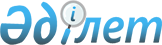 О некоторых мерах по реализации международной стипендии "Болашак"Приказ Министра образования и науки Республики Казахстан от 19 февраля 2019 года № 80. Зарегистрирован в Министерстве юстиции Республики Казахстан 20 февраля 2019 года № 18330
      В целях реализации Правил отбора претендентов для присуждения международной стипендии "Болашак" и определении направлений расходования международной стипендии "Болашак", утвержденных постановлением Правительства Республики Казахстан от 11 июня 2008 года № 573, ПРИКАЗЫВАЮ:
      1. Утвердить:
      1) сроки приема документов претендентов для участия в конкурсе на присуждение международной стипендии "Болашак" и проведения данного конкурса в 2019 году:
      прием документов – с 25 февраля по 31 августа 2019 года;
      проведение конкурса – с 6 марта по 29 ноября 2019 года;
      2) список ведущих зарубежных высших учебных заведений, зарубежных организаций, рекомендуемых для обучения, прохождения языковых курсов победителями конкурса на присуждение международной стипендии "Болашак" на 2019 год, согласно приложению 1 к настоящему приказу;
      3) перечень родственных специальностей для обучения за рубежом в рамках международной стипендии "Болашак" на 2019 год, согласно приложению 2 к настоящему приказу.
      2. Департаменту международного сотрудничества Министерства образования и науки Республики Казахстан в установленном законодательством Республики Казахстан порядке обеспечить:
      1) государственную регистрацию настоящего приказа в Министерстве юстиции Республики Казахстан;
      2) в течение десяти календарных дней со дня государственной регистрации настоящего приказа направление его копии в бумажном и электронном виде на казахском и русском языках в Республиканское государственное предприятие на праве хозяйственного ведения "Республиканский центр правовой информации" для официального опубликования и включения в Эталонный контрольный банк нормативных правовых актов Республики Казахстан;
      3) размещение настоящего приказа на интернет-ресурсе Министерства образования и науки Республики Казахстан после его официального опубликования;
      4) в течение десяти рабочих дней со дня государственной регистрации настоящего приказа предоставление в Департамент юридической службы Министерства образования и науки Республики Казахстан сведений об исполнении мероприятий, предусмотренных подпунктами 1), 2) и 3) настоящего пункта.
      3. Контроль за исполнением настоящего приказа возложить на вице-министра образования и науки Республики Казахстан Бигари Р.А.
      4. Настоящий приказ вводится в действие со дня его первого официального опубликования. Список ведущих зарубежных высших учебных заведений, зарубежных организаций, рекомендуемых для обучения, прохождения языковых курсов победителями конкурса на присуждение международной стипендии "Болашак" на 2019 год
      Примечание:
      Стипендиаты, выбравшие программу обучения на английском языке в стране, где английский язык не является официальным языком, в случае отсутствия соответствующих курсов английского языка, проходят языковую подготовку в языковых школах Великобритании. Перечень родственных специальностей для обучения за рубежом в рамках международной стипендии "Болашак" на 2019 год
					© 2012. РГП на ПХВ «Институт законодательства и правовой информации Республики Казахстан» Министерства юстиции Республики Казахстан
				
      Министр образования и науки
Республики Казахстан 

Е. Сагадиев
Приложение 1 к приказу
Министра образования и науки
Республики Казахстан
от 19 февраля 2019 года № 80
№
Наименование высшего учебного заведения, зарубежной организации
Местонахождение
Адрес в Интернете
1. Ведущие зарубежные высшие учебные заведения для академического обучения по всем специальностям (за исключением специальности "Бизнес-администрирование")
1. Ведущие зарубежные высшие учебные заведения для академического обучения по всем специальностям (за исключением специальности "Бизнес-администрирование")
1. Ведущие зарубежные высшие учебные заведения для академического обучения по всем специальностям (за исключением специальности "Бизнес-администрирование")
1. Ведущие зарубежные высшие учебные заведения для академического обучения по всем специальностям (за исключением специальности "Бизнес-администрирование")
1
Орхусский университет (Aarhus Universitet)
Дания
https://international.au.dk/
2
Австралийский национальный университет (Australian National University)
Австралия
http://www.anu.edu.au/
3
Университет Бостона (Boston University)
Соединенные Штаты Америки
www.bu.edu/
4
Университет Брауна (Brown University)
Соединенные Штаты Америки
https://www.brown.edu/
5
Калифорнийский технологический институт (California Institute of Technology)
Соединенные Штаты Америки
http://www.caltech.edu/
6
Университет Карнеги-Меллона (Carnegie Mellon University)
Соединенные Штаты Америки
https://www.cmu.edu/
7
Китайский университет Гонконга (Chinese University of Hong Kong)
Китайская Народная Республика
http://www.cuhk.edu.hk/english/index.html
8
Городской университет Гонконга (City University of Hong Kong)
Китайская Народная Республика
https://www.cityu.edu.hk/
9
Колумбийский университет (Columbia University)
Соединенные Штаты Америки
https://www.columbia.edu/
10
Корнеллский университет (Cornell University)
Соединенные Штаты Америки
https://www.cornell.edu/
11
Университет Дьюка (Duke University)
Соединенные Штаты Америки
https://www.duke.edu/
12
Высшая нормальная школа (Париж) (École normale supérieure (Paris))
Франция
www.ens.fr/en
13
Политехническая школа (École Polytechnique)
Франция
https://www.polytechnique.edu/en
14
Роттердамский университет Эразма (Erasmus Universiteit Rotterdam)
Нидерланды
https://www.eur.nl/en
15
Фуданьский университет (Fudan University)
Китайская Народная Республика
www.fudan.edu.cn/en/
16
Технологический институт Джорджии (Georgia Institute of Technology)
Соединенные Штаты Америки
https://www.gatech.edu/
17
Гарвардский университет (Harvard University)
Соединенные Штаты Америки
https://www.harvard.edu/
18
Гонконгский университет науки и технологии (Hong Kong University of Science and Technology)
Китайская Народная Республика
https://www.ust.hk/
19
Берлинский университет имени Гумбольдта (Humboldt-Universität zu Berlin)
Германия
https://www.hu-berlin.de/en/
20
Имперский колледж Лондона (Imperial College London)
Великобритания
https://www.imperial.ac.uk/
21
Университет Джонса Хопкинса (Johns Hopkins University)
Соединенные Штаты Америки
https://www.jhu.edu/
22
Каролинский институт (Karolinska Institutet)
Швеция
https://ki.se/start
23
ЛҰвенский католический университет (Katholieke Universiteit Leuven)
Бельгия
https://www.kuleuven.be/english/
24
Королевский колледж Лондона (King's College London)
Великобритания
https://www.kcl.ac.uk/
25
Корейский передовой институт науки и технологий (Korea Advanced Institute of Science and Technology)
Южная Корея
www.kaist.edu/
26
Киотский университет (Kyoto University)
Япония
https://www.kyoto-u.ac.jp/en/
27
Лондонская школа экономики и политических наук (London School of Economics and Political Science)
Великобритания
www.lse.ac.uk/
28
Мюнхенский университет имени Людвига и Максимилиана (Ludwig-Maximilians-Universität München)
Германия
https://www.en.uni-muenchen.de/
29
Массачусетский технологический институт (Massachusetts Institute of Technology)
Соединенные Штаты Америки
www.mit.edu/
30
Университет Макгилла (McGill University)
Канада
https://www.mcgill.ca/
31
Университет Монаша (Monash University)
Австралия
https://www.monash.edu/
32
Наньянский технологический университет (Nanyang Technological University)
Сингапур
https://www.ntu.edu.sg
33
Национальный университет Сингапура (National University of Singapore)
Сингапур
nus.edu.sg/
34
Нью-Йоркский университет (New York University)
Соединенные Штаты Америки
https://www.nyu.edu/
35
Северо-Западный университет (Northwestern University)
Соединенные Штаты Америки
https://www.northwestern.edu/
36
Осакский университет (Osaka University)
Япония
https://www.osaka-u.ac.jp/
37
Париж науки и гуманистика - Исследовательский университет ПНГ Париж (Paris Sciences et Lettres – PSL Research University Paris)
Франция
https://www.psl.eu/en
38
Пекинский университет (Peking University)
Китайская Народная Республика
english.pku.edu.cn/
39
Принстонский университет (Princeton University)
Соединенные Штаты Америки
https://www.princeton.edu/
40
Университет Пердью (Purdue University)
Соединенные Штаты Америки
https://www.purdue.edu/
41
Гронингенский университет (Rijksuniversiteit Groningen)
Нидерланды
https://www.rug.nl/?lang=en
42
Рокфеллеровский университет (Rockefeller University)
Соединенные Штаты Америки
https://www.rockefeller.edu/
43
Гейдельбергский университет имени Рупрехта и Карла (Ruprecht-Karls-Universität Heidelberg)
Германия
https://www.uni-heidelberg.de/index_e.html
44
Сеульский национальный университет (Seoul National University)
Южная Корея
www.useoul.edu/
45
Шанхайский университет транспорта) (Shanghai Jiao Tong University)
Китайская Народная Республика
en.sjtu.edu.cn/
46
Университет Сорбонны (Sorbonne Université)
Франция
www.sorbonne-universite.fr/en
47
Стэнфордский университет (Stanford University)
Соединенные Штаты Америки
https://www.stanford.edu/
48
Мюнхенский технический университет (Technische Universität München)
Германия
https://www.tum.de/en/
49
Делфтский технический университет (Technische Universiteit Delft)
Нидерланды
https://www.tudelft.nl/en/
50
Токийский технологический институт (Tokyo Institute of Technology)
Япония
https://www.titech.ac.jp/english/
51
Университет Цинхуа (Tsinghua University)
Китайская Народная Республика
www.tsinghua.edu.cn/publish/newthuen/
52
Университет Париж-юг (Université Paris-Sud)
Франция
www.u-psud.fr/en/index.html
53
Гентский университет (Universiteit Gent)
Бельгия
https://www.ugent.be/en
54
Лейденский университет (Universiteit Leiden)
Нидерланды
https://www.universiteitleiden.nl/en
55
Утрехтский университет (Universiteit Utrecht)
Нидерланды
https://www.uu.nl/en
56
Амстердамский университет (Universiteit van Amsterdam)
Нидерланды
uva.nl/
57
Университет Осло (Universitetet i Oslo)
Норвегия
https://www.uio.no/english/
58
Университетский колледж Лондона (University College London)
Великобритания
https://www.ucl.ac.uk/
59
Бристольский университет (University of Bristol)
Великобритания
www.bristol.ac.uk/
60
Университет Британской Колумбии (University of British Columbia)
Канада
https://www.ubc.ca/
61
Калифорнийский университет в Беркли (University of California, Berkeley)
Соединенные Штаты Америки
https://www.berkeley.edu/
62
Калифорнийский университет в Дейвисе (University of California, Davis)
Соединенные Штаты Америки
https://www.ucdavis.edu/
63
Калифорнийский университет в Лос-Анджелесе (University of California, Los Angeles)
Соединенные Штаты Америки
www.ucla.edu/
64
Калифорнийский университет в Сан-Диего (University of California, San Diego)
Соединенные Штаты Америки
https://ucsd.edu/
65
Калифорнийский университет в Сан-Франциско (University of California, San Francisco)
Соединенные Штаты Америки
https://www.ucsf.edu/
66
Калифорнийский университет в Санта-Барбаре (University of California, Santa Barbara)
Соединенные Штаты Америки
https://www.ucsb.edu/
67
Кембриджский университет (University of Cambridge)
Великобритания
www.cam.ac.uk
68
Университет Чикаго (University of Chicago)
Соединенные Штаты Америки
www.uchicago.edu
69
Колорадский университет в Боулдере (University of Colorado at Boulder)
Соединенные Штаты Америки
https://www.colorado.edu/
70
Копенгагенский университет (University of Copenhagen)
Дания
www.ku.dk
71
Эдинбургский университет (University of Edinburgh)
Великобритания
www.ed.ac.uk
72
Университет Глазго (University of Glasgow)
Великобритания
www.gla.ac.uk
73
Университет Хельсинки (University of Helsinki)
Финляндия
https://www.helsinki.fi/en
74
Гонконгский университет (University of Hong Kong)
Китайская Народная Республика
www.hku.hk
75
Иллинойсский университет в Урбане-Шампейне (University of Illinois at Urbana-Champaign)
Соединенные Штаты Америки
www.illinois.edu
76
Манчестерский университет (University of Manchester)
Великобритания
www.manchester.ac.uk
77
Мэрилендский университет в Колледж-Парке (University of Maryland, College Park)
Соединенные Штаты Америки
www.umd.edu
78
Мельбурнский университет (University of Melbourne)
Австралия
www.unimelb.edu.au
79
Мичиганский университет (University of Michigan)
Соединенные Штаты Америки
https://umich.edu/
80
Университет Миннесоты (University of Minnesota, Twin Cities)
Соединенные Штаты Америки
https://twin-cities.umn.edu/
81
Университет Нового Южного Уэльса (University of New South Wales)
Австралия
www.unsw.edu.au
82
Университет Северной Каролины в Чапел-Хилл (University of North Carolina at Chapel Hill)
Соединенные Штаты Америки
www.unc.edu
83
Оксфордский университет (University of Oxford)
Великобритания
www.ox.ac.uk
84
Пенсильванский университет (University of Pennsylvania)
Соединенные Штаты Америки
https://www.upenn.edu/
85
Квинслендский университет (University of Queensland)
Австралия
www.uq.edu.au
86
Университет Южной Калифорнии (University of Southern California)
Соединенные Штаты Америки
www.usc.edu
87
Сиднейский университет (University of Sydney)
Австралия
www.usyd.edu.au
88
Техасский университет в Остине (University of Texas at Austin)
Соединенные Штаты Америки
www.utexas.edu
89
Юго-западный медицинский центр Университета Техаса (University of Texas Southwestern Medical Center)
Соединенные Штаты Америки
https://www.utsouthwestern.edu/
90
Токийский университет (University of Tokyo)
Япония
www.u-tokyo.ac.jp
91
Университет Торонто (University of Toronto)
Канада
www.utoronto.ca
92
Уорикский университет (University of Warwick)
Великобритания
www.warwick.ac.uk
93
Вашингтонский университет (University of Washington)
Соединенные Штаты Америки
www.washington.edu
94
Висконсинский университет в Мадисоне (University of Wisconsin-Madison)
Соединенные Штаты Америки
www.wisc.edu
95
Уппсальский университет (Uppsala universitet)
Швеция
https://www.uu.se/en
96
Университет Вандербильта (Vanderbilt University)
Соединенные Штаты Америки
https://www.vanderbilt.edu/
97
Вагенингенский университет и научно-исследовательский центр (Wageningen Universiteit en Researchcentrum)
Нидерланды
https://www.wur.nl/en.htm
98
Университет Вашингтона в Сент-Луисе (Washington University in St. Louis)
Соединенные Штаты Америки
https://wustl.edu/
99
Йельский университет (Yale University)
Соединенные Штаты Америки
https://www.yale.edu/
100
Чжэцзянский университет (Zhejiang University)
Китайская Народная Республика
https://www.zju.edu.cn/english/
2. Ведущие зарубежные высшие учебные заведения для академического обучения по выбранной специальности
2. Ведущие зарубежные высшие учебные заведения для академического обучения по выбранной специальности
2. Ведущие зарубежные высшие учебные заведения для академического обучения по выбранной специальности
2. Ведущие зарубежные высшие учебные заведения для академического обучения по выбранной специальности
2.1. Технические науки
2.1. Технические науки
2.1. Технические науки
2.1. Технические науки
Авиационная техника и технологии
Авиационная техника и технологии
Авиационная техника и технологии
Авиационная техника и технологии
1
Бэйханский университет (Beihang University)
Китайская Народная Республика
https://ev.buaa.edu.cn/
2
Авиационный университет Эмбри-Риддл (Embry-Riddle Aeronautical University)
Соединенные Штаты Америки
https://erau.edu/
3
Харбинский политехнический университет (Harbin Institute of Technology)
Китайская Народная Республика
en.hit.edu.cn/
4
Университет Лафборо (Loughborough University)
Великобритания
https://www.lboro.ac.uk/
5
Нанкинский университет аэронавтики и космонавтики (Nanjing University of Aeronautics and Astronautics)
Китайская Народная Республика
iao.nuaa.edu.cn/
6
Северо-западный политехнический университет (Northwestern Polytechnical University)
Китайская Народная Республика
en.nwpu.edu.cn/
7
Миланский технический университет (Politecnico di Milano)
Италия
https://www.polimi.it/en/
8
Рейнско-Вестфальский технический университет Ахена (Rheinisch-Westfälische Technische Hochschule Aachen)
Германия
http://www.rwth-aachen.de
9
Римский университет Сапиенца (Sapienza Università di Roma)
Италия
https://www.uniroma1.it/en/pagina-strutturale/home
10
Технион — Израильский технологический институт (Technion – Israel Institute of Technology)
Израиль
https://www.technion.ac.il/en/home-2/
11
Берлинский технический университет (Technische Universität Berlin)
Германия
https://www.tu-berlin.de/
12
Брауншвейгский технический университет (Technische Universität Braunschweig)
Германия
https://www.tu-braunschweig.de
13
Гамбургский технический университет (Technische Universität Hamburg)
Германия
https://www.tuhh.de
14
Техасский университет A&M (Texas A&M University)
Соединенные Штаты Америки
https://www.tamu.edu/
15
Университет штата Огайо (Ohio State University)
Соединенные Штаты Америки
https://www.osu.edu/
16
Штутгартский университет (Universität Stuttgart)
Германия
https://www.uni-stuttgart.de/
17
Университет Лидса (University of Leeds)
Великобритания
https://www.leeds.ac.uk/
18
Ноттингемский университет (University of Nottingham)
Великобритания
https://www.nottingham.ac.uk
19
Университет Шеффилда (University of Sheffield)
Великобритания
https://www.sheffield.ac.uk/
20
Саутгемптонский университет (University of Southampton)
Великобритания
https://www.southampton.ac.uk/
21
Политехнический университет Виргинии и университет штата (Virginia Polytechnic Institute and State University)
Соединенные Штаты Америки
https://vt.edu/
Архитектура. Строительство
Архитектура. Строительство
Архитектура. Строительство
Архитектура. Строительство
1
Университет Экс-Марсель (Aix-Marseille Université)
Франция
https://www.univ-amu.fr/en
2
Веймарский Университет-Баухаус (Bauhaus-Universität Weimar)
Германия
https://www.uni-weimar.de/en
3
Бергский университет Вупперталя (Bergische Universität Wuppertal)
Германия
https://www.uni-wuppertal.de/
4
Бранденбургский технический университет Котбус-Зенфтенберг (Brandenburgische Technische Universität Cottbus-Senftenberg)
Германия
https://www.b-tu.de/en
5
Кардиффский университет (Cardiff University)
Великобритания
https://www.cardiff.ac.uk/
6
Университет штата Колорадо (Colorado State University)
Соединенные Штаты Америки
https://www.colostate.edu/
7
Даляньский технологический университет (Dalian University of Technology)
Китайская Народная Республика
en.dlut.edu.cn/
8
Центральная школа Нанта (École centrale de Nantes)
Франция
https://www.ec-nantes.fr/
9
Национальная школа мостов и дорог (Школа мостов ПарижТех) (École nationale des ponts et chaussées (École des Ponts ParisTech))
Франция
www.enpc.fr/
10
Харбинский политехнический университет (Harbin Institute of Technology)
Китайская Народная Республика
en.hit.edu.cn/
11
Университет Хериота-Уатта (Heriot-Watt University)
Великобритания
https://www.hw.ac.uk/
12
Гонконгский политехнический университет (Hong Kong Polytechnic University)
Китайская Народная Республика
https://www.polyu.edu.hk/
13
Технологический институт Карлсруэ (Karlsruher Institut für Technologie)
Германия
www.kit.edu/english/
14
Университет Лафборо (Loughborough University)
Великобритания
https://www.lboro.ac.uk/
15
Манчестерская школа архитектуры (Manchester School of Architecture)
Великобритания
www.msa.ac.uk/
16
Ньюкаслский университет (Newcastle University)
Великобритания
https://www.ncl.ac.uk/
17
Миланский технический университет (Politecnico di Milano)
Италия
https://www.polimi.it/en/
18
Университет Королевы в Белфасте (Queen's University Belfast)
Великобритания
https://www.qub.ac.uk/
19
Рейнско-Вестфальский технический университет Ахена (Rheinisch-Westfälische Technische Hochschule Aachen)
Германия
http://www.rwth-aachen.de
20
Рурский университет в Бохуме (Ruhr-Universität Bochum)
Германия
www.ruhr-uni-bochum.de/en
21
Юго-восточный университет (Southeast University)
Китайская Народная Республика
www.seu.edu.cn/english/
22
Государственная академия изобразительных искусств Штутгарта (Staatliche Akademie der Bildenden Künste Stuttgart)
Германия
www.abk-stuttgart.de/
23
Университет штата Нью-Йорк в Буффало (State University of New York at Buffalo)
Соединенные Штаты Америки
www.buffalo.edu/
24
Стокгольмский университет (Stockholms Universitet)
Швеция
https://www.su.se/english/
25
Брауншвейгский технический университет (Technische Universität Braunschweig)
Германия
https://www.tu-braunschweig.de
26
Дармштадтский технический университет (Technische Universität Darmstadt)
Германия
https://www.tu-darmstadt.de/
27
Технический университет Дрездена (Technische Universität Dresden)
Германия
https://tu-dresden.de
28
Университет Тунцзи (Tongji University)
Китайская Народная Республика
https://en.tongji.edu.cn/
29
Мадридский политехнический университет (Universidad Politécnica de Madrid)
Испания
www.upm.es/internacional
 

30
Берлинский университет искусств (Universität der Künste Berlin)
Германия
https://www.udk-berlin.de/
31
Университет Дуйсбург-Эссен (Universität Duisburg-Essen)
Германия
https://www.uni-due.de/en/
32
Штутгартский университет (Universität Stuttgart)
Германия
https://www.uni-stuttgart.de/
33
Федеральный университет Тулуза Миди-Пиренеи (Université Fédérale de Toulouse Midi-Pyrénées)
Франция
https://en.univ-toulouse.fr/
34
Университет Гренобль Альпы (Université Grenoble Alpes)
Франция
https://www.univ-grenoble-alpes.fr/en
35
Университет Монпелье (Université de Montpellier)
Франция
https://www.umontpellier.fr
36
Университет Париж Дидро (Université Paris Diderot)
Франция
https://www.univ-paris-diderot.fr/
37
Страсбургский университет (Université de Strasbourg)
Франция
https://en.unistra.fr/
38
Абердинский университет (University of Aberdeen)
Великобритания
https://www.abdn.ac.uk/
39
Университет Бат (University of Bath)
Великобритания
https://www.bath.ac.uk/
40
Бирмингемский университет (University of Birmingham)
Великобритания
https://www.birmingham.ac.uk/
41
Университет Лидса (University of Leeds)
Великобритания
https://www.leeds.ac.uk/
42
Ноттингемский университет (University of Nottingham)
Великобритания
https://www.nottingham.ac.uk
43
Университет Рединга (University of Reading)
Великобритания
www.reading.ac.uk/
44
Университет Шеффилда (University of Sheffield)
Великобритания
https://www.sheffield.ac.uk/
45
Саутгемптонский университет (University of Southampton)
Великобритания
https://www.southampton.ac.uk/
46
Университет Стратклайда (University of Strathclyde)
Великобритания
https://www.strath.ac.uk/
47
Политехнический университет Виргинии и университет штата (Virginia Polytechnic Institute and State University)
Соединенные Штаты Америки
https://vt.edu/
48
Амстердамский свободный университет (Vrije Universiteit Amsterdam)
Нидерланды
https://www.vu.nl/en
Атомная промышленность
Атомная промышленность
Атомная промышленность
Атомная промышленность
1
Карлов университет в Праге (Charles University in Prague)
Чехия
https://www.cuni.cz/UKEN-1.html
2
Восточно-Китайский университет науки и техники (East China University of Science and Technology)
Китайская Народная Республика
https://www.ecust.edu.cn/_t53/main.htm
3
Цзилиньский университет (Jilin University)
Китайская Народная Республика
global.jlu.edu.cn/
4
Ланкастерский университет (Lancaster University)
Великобритания
www.lancaster.ac.uk/
5
Университет штата Северная Каролина (North Carolina State University)
Соединенные Штаты Америки
https://www.ncsu.edu/
6
Университет штата Огайо (Ohio State University)
Соединенные Штаты Америки
https://www.osu.edu/
7
Университет штата Пенсильвания (Pennsylvania State University)
Соединенные Штаты Америки
https://www.psu.edu/
8
Техасский университет A&M (Texas A&M University)
Соединенные Штаты Америки
https://www.tamu.edu/
9
Федеральный университет Тулуза Миди-Пиренеи (Université Fédérale de Toulouse Midi-Pyrénées)
Франция
https://en.univ-toulouse.fr/
10
Университет Гренобль Альпы (Université Grenoble Alpes)
Франция
https://www.univ-grenoble-alpes.fr/en
11
Бирмингемский университет (University of Birmingham)
Великобритания
https://www.birmingham.ac.uk/
12
Университет Китайской академии наук (University of Chinese Academy of Sciences)
Китайская Народная Республика
english.ucas.ac.cn/
13
Научно-технический университет Китая (University of Science and Technology of China)
Китайская Народная Республика
https://en.ustc.edu.cn/mainm.htm
14
Университет Шеффилда (University of Sheffield)
Великобритания
https://www.sheffield.ac.uk/
15
Университет Теннесси, Ноксвилл (University of Tennessee, Knoxville)
Соединенные Штаты Америки
https://www.utk.edu/
Биотехнология
Биотехнология
Биотехнология
Биотехнология
1
Университет Экс-Марсель (Aix-Marseille Université)
Франция
https://www.univ-amu.fr/en
2
Университет Эмори (Emory University)
Соединенные Штаты Америки
www.emory.edu
3
Ганноверский университет имени Готфрида Вильгельма Лейбница (Gottfried Wilhelm Leibniz Universität Hannover)
Германия
https://www.uni-hannover.de/en/
4
Харбинский политехнический университет (Harbin Institute of Technology)
Китайская Народная Республика
en.hit.edu.cn/
5
Университет штата Айова (Iowa State University)
Соединенные Штаты Америки
https://www.iastate.edu/
6
Технологический институт Карлсруэ (Karlsruher Institut für Technologie)
Германия
www.kit.edu/english/
7
Ланкастерский университет (Lancaster University)
Великобритания
www.lancaster.ac.uk/
8
Университет штата Северная Каролина (North Carolina State University)
Соединенные Штаты Америки
https://www.ncsu.edu/
9
Университет штата Пенсильвания (Pennsylvania State University)
Соединенные Штаты Америки
https://www.psu.edu/
10
Берлинский технический университет (Technische Universität Berlin)
Германия
https://www.tu-berlin.de/
11
Брауншвейгский технический университет (Technische Universität Braunschweig)
Германия
https://www.tu-braunschweig.de
12
Технический университет Дортмунда (Technische Universität Dortmund)
Германия
https://www.tu-dortmund.de/
13
Гамбургский технический университет (Technische Universität Hamburg)
Германия
https://www.tuhh.de
14
Технический университет Кайзерслаутерна (Technische Universität Kaiserslautern)
Германия
https://www.uni-kl.de/en/
15
Техасский университет A&M (Texas A&M University)
Соединенные Штаты Америки
https://www.tamu.edu/
16
Гогенгеймский университет (Universität Hohenheim)
Германия
https://www.uni-hohenheim.de/
17
Ростокский университет (Universität Rostock)
Германия
https://www.uni-rostock.de/
18
Университет Монпелье (Université de Montpellier)
Франция
https://www.umontpellier.fr
19
Университет Версаль-Сен-Кантен-ан-Ивелин (Université de Versailles Saint-Quentin-en-Yvelines)
Франция
http://www.uvsq.fr/
20
Федеральный университет Тулуза Миди-Пиренеи (Université Fédérale de Toulouse Midi-Pyrénées)
Франция
https://en.univ-toulouse.fr/
21
Университет Гренобль Альпы (Université Grenoble Alpes)
Франция
https://www.univ-grenoble-alpes.fr/en
22
Университет Китайской академии наук (University of Chinese Academy of Sciences)
Китайская Народная Республика
english.ucas.ac.cn/
23
Университет Данди (University of Dundee)
Великобритания
https://www.dundee.ac.uk/
24
Университет Флориды (University of Florida)
Соединенные Штаты Америки
www.ufl.edu/
25
Университет Небраски-Линкольн (University of Nebraska-Lincoln)
Соединенные Штаты Америки
https://www.unl.edu/
26
Сент-Эндрюсский университет (University of St. Andrews)
Великобритания
https://www.st-andrews.ac.uk/
27
Йоркский университет (University of York)
Великобритания
https://www.york.ac.uk/
28
Университет Уильяма Марша Райса (William Marsh Rice University)
Соединенные Штаты Америки
https://www.rice.edu/
Геодезия. Геоинформационные системы. География и картография
Геодезия. Геоинформационные системы. География и картография
Геодезия. Геоинформационные системы. География и картография
Геодезия. Геоинформационные системы. География и картография
1
Университет Экс-Марсель (Aix-Marseille Université)
Франция
https://www.univ-amu.fr/en
2
Фрайбургский университет имени Альберта и Людвига (Albert-Ludwigs-Universität Freiburg)
Германия
https://www.uni-freiburg.de/
3
Даремский университет (Durham University)
Великобритания
https://www.dur.ac.uk/
4
Высшая нормальная школа Лиона (École Normale Supérieure de Lyon)
Франция
www.ens-lyon.fr/
5
Свободный университет Берлина (Freie Universität Berlin)
Германия
https://www.fu-berlin.de/en/index.html
6
Йенский университет имени Фридриха Шиллера (Friedrich-Schiller-Universität Jena)
Германия
https://www.uni-jena.de/en/
7
Университет имени Фридриха-Александра в Эрлангене и Нюрнберге (Friedrich-Alexander-Universität Erlangen-Nürnberg)
Германия
https://www.fau.eu/
8
ГҰттингенский университет имени Георга-Августа (Georg-August-Universität Göttingen)
Германия
https://www.uni-goettingen.de/en/1.html
9
Ганноверский университет имени Готфрида Вильгельма Лейбница (Gottfried Wilhelm Leibniz Universität Hannover)
Германия
https://www.uni-hannover.de/en/
10
Университет Франкфурта-на-Майне имени Иоганна Вольфганга ГҰте (Johann Wolfgang Goethe-Universität Frankfurt am Main)
Германия
www.goethe-university-frankfurt.de/
11
Католический университет Айхштетт-Ингольштадт (Katholische Universität Eichstätt-Ingolstadt)
Германия
https://www.ku.de/
12
Ланкастерский университет (Lancaster University)
Великобритания
www.lancaster.ac.uk/
13
Лундский университет (Lunds Universitet)
Швеция
https://www.lu.se/
14
Галле-Виттенбергский университет имени Мартина Лютера (Martin-Luther-Universität Halle-Wittenberg)
Германия
https://www.uni-halle.de/?lang=en
15
Ньюкаслский университет (Newcastle University)
Великобритания
https://www.ncl.ac.uk/
16
Университет штата Огайо (Ohio State University)
Соединенные Штаты Америки
https://www.osu.edu/
17
Университет штата Пенсильвания (Pennsylvania State University)
Соединенные Штаты Америки
https://www.psu.edu/
18
Марбургский университет имени Филиппа (Philipps-Universität Marburg)
Германия
https://www.uni-marburg.de/en
19
Рейнско-Вестфальский технический университет Ахена (Rheinisch-Westfälische Technische Hochschule Aachen)
Германия
http://www.rwth-aachen.de
20
Рейнский университет Фридриха Вильгельма в Бонне (Rheinische Friedrich-Wilhelms-Universität Bonn)
Германия
https://www.uni-bonn.de/en
21
Рурский университет в Бохуме (Ruhr-Universität Bochum)
Германия
www.ruhr-uni-bochum.de/en
22
Стокгольмский университет (Stockholms Universitet)
Швеция
https://www.su.se/english/
23
Байройтский университет (Universität Bayreuth)
Германия
https://www.uni-bayreuth.de/en/
24
Бременский университет (Universität Bremen)
Германия
https://www.uni-bremen.de/en.html
25
Университет Лилля (Université de Lille)
Франция
https://www.univ-lille.fr/home/
26
Университет Версаль-Сен-Кантен-ан-Ивелин (Université de Versailles Saint-Quentin-en-Yvelines)
Франция
http://www.uvsq.fr/
27
Федеральный университет Тулуза Миди-Пиренеи (Université Fédérale de Toulouse Midi-Pyrénées)
Франция
https://en.univ-toulouse.fr/
28
Университет Гренобль Альпы (Université Grenoble Alpes)
Франция
https://www.univ-grenoble-alpes.fr/en
29
Университет Айовы (University of Iowa)
Соединенные Штаты Америки
https://uiowa.edu/
30
Университет Лидса (University of Leeds)
Великобритания
https://www.leeds.ac.uk/
31
Университет Шеффилда (University of Sheffield)
Великобритания
https://www.sheffield.ac.uk/
32
Вестфальский университет имени Вильгельма в Мюнстере (Westfälische Wilhelms-Universität Münster)
Германия
https://www.uni-muenster.de/en/
Геология. Горное дело. Горный инжиниринг
Геология. Горное дело. Горный инжиниринг
Геология. Горное дело. Горный инжиниринг
Геология. Горное дело. Горный инжиниринг
1
Университет Экс-Марсель (Aix-Marseille Université)
Франция
https://www.univ-amu.fr/en
2
Фрайбургский университет имени Альберта и Людвига (Albert-Ludwigs-Universität Freiburg)
Германия
https://www.uni-freiburg.de/
3
Центрально-южный университет (Central South University)
Китайская Народная Республика
en.csu.edu.cn/
4
Китайский университет геонаук (Пекин) (China University of Geosciences (Beijing))
Китайская Народная Республика
www.cugb.edu.cn/EnglishWeb/
5
Китайский университет геонаук (Ухань) (China University of Geosciences (Wuhan))
Китайская Народная Республика
https://en.cug.edu.cn/
6
Колорадская горная школа (Colorado School of Mines)
Соединенные Штаты Америки
https://www.mines.edu/
7
Университет Кертина (Curtin University)
Австралия
www.curtin.edu.au/
8
Высшая нормальная школа Лиона (École Normale Supérieure de Lyon)
Франция
www.ens-lyon.fr/
9
Свободный университет Берлина (Freie Universität Berlin)
Германия
https://www.fu-berlin.de/en/index.html
10
Йенский университет имени Фридриха Шиллера (Friedrich-Schiller-Universität Jena)
Германия
https://www.uni-jena.de/en/
11
Ганноверский университет имени Готфрида Вильгельма Лейбница (Gottfried Wilhelm Leibniz Universität Hannover)
Германия
https://www.uni-hannover.de/en/
12
Технологический институт Карлсруэ (Karlsruher Institut für Technologie)
Германия
www.kit.edu/english/
13
Нанкинский университет (Nanjing University)
Китайская Народная Республика
https://www.nju.edu.cn/EN/
14
Университет штата Пенсильвания (Pennsylvania State University)
Соединенные Штаты Америки
https://www.psu.edu/
15
Рейнско-Вестфальский технический университет Ахена (Rheinisch-Westfälische Technische Hochschule Aachen)
Германия
http://www.rwth-aachen.de
16
Санкт-Петербургский горный университет (Saint Petersburg Mining University)
Российская Федерация
en.spmi.ru/
17
Технический университет Фрайбергская горная академия (Technische Universität Bergakademie Freiberg)
Германия
https://tu-freiberg.de/en
18
Университет Тохоку (Tohoku University)
Япония
www.tohoku.ac.jp/
19
Университет Тунцзи (Tongji University)
Китайская Народная Республика
https://en.tongji.edu.cn/
20
Байройтский университет (Universität Bayreuth)
Германия
https://www.uni-bayreuth.de/en/
21
Бременский университет (Universität Bremen)
Германия
https://www.uni-bremen.de/en.html
22
Университет Монпелье (Université de Montpellier)
Франция
https://www.umontpellier.fr
 

23
Федеральный университет Тулуза Миди-Пиренеи (Université Fédérale de Toulouse Midi-Pyrénées)
Франция
https://en.univ-toulouse.fr/
24
Университет Гренобль Альпы (Université Grenoble Alpes)
Франция
https://www.univ-grenoble-alpes.fr/en
25
Университет Париж Дидро (Université Paris Diderot)
Франция
https://www.univ-paris-diderot.fr/
26
Аделаидский университет (University of Adelaide)
Австралия
https://www.adelaide.edu.au/
27
Университет Альберты (University of Alberta)
Канада
https://www.ualberta.ca
28
Аризонский университет (University of Arizona)
Соединенные Штаты Америки
https://www.arizona.edu/
29
Бирмингемский университет (University of Birmingham)
Великобритания
https://www.birmingham.ac.uk/
30
Эксетерский университет (University of Exeter)
Великобритания
https://www.exeter.ac.uk/
31
Университет Айовы (University of Iowa)
Соединенные Штаты Америки
https://uiowa.edu/
32
Университет Лидса (University of Leeds)
Великобритания
https://www.leeds.ac.uk/
33
Пекинский научно-технический университет (University of Science and Technology Beijing)
Китайская Народная Республика
en.ustb.edu.cn/
34
Сент-Эндрюсский университет (University of St. Andrews)
Великобритания
https://www.st-andrews.ac.uk/
35
Университет Западной Австралии (University of Western Australia)
Австралия
https://www.uwa.edu.au/
36
Вестфальский университет имени Вильгельма в Мюнстере (Westfälische Wilhelms-Universität Münster)
Германия
https://www.uni-muenster.de/en/
Информационные технологии и системы. Вычислительная техника и программное обеспечение
Информационные технологии и системы. Вычислительная техника и программное обеспечение
Информационные технологии и системы. Вычислительная техника и программное обеспечение
Информационные технологии и системы. Вычислительная техника и программное обеспечение
1
Даремский университет (Durham University)
Великобритания
https://www.dur.ac.uk/
2
Центральная школа Нанта (École centrale de Nantes)
Франция
https://www.ec-nantes.fr/
3
Высшая нормальная школа Лиона (École Normale Supérieure de Lyon)
Франция
www.ens-lyon.fr/
4
Йенский университет имени Фридриха Шиллера (Friedrich-Schiller-Universität Jena)
Германия
https://www.uni-jena.de/en/
5
Харбинский политехнический университет (Harbin Institute of Technology)
Китайская Народная Республика
en.hit.edu.cn/
6
Институт имени Хассо Платтнера (Hasso-Plattner Institute)
Германия
https://hpi.de/en.html
7
Гонконгский политехнический университет (Hong Kong Polytechnic University)
Китайская Народная Республика
https://www.polyu.edu.hk/
8
Хуачжунский университет науки и технологии (Huazhong University of Science and Technology)
Китайская Народная Республика
english.hust.edu.cn/
9
Технологический институт Карлсруэ (Karlsruher Institut für Technologie)
Германия
www.kit.edu/english/
10
Технологический институт Нью-Джерси (New Jersey Institute of Technology)
Соединенные Штаты Америки
www.njit.edu/
11
Университет Отто Фридриха в Бамберге (Otto-Friedrich-Universität Bamberg)
Германия
https://www.uni-bamberg.de/en/
12
Рейнско-Вестфальский технический университет Ахена (Rheinisch-Westfälische Technische Hochschule Aachen)
Германия
http://www.rwth-aachen.de
13
Технион — Израильский технологический институт (Technion – Israel Institute of Technology)
Израиль
https://www.technion.ac.il/en/home-2/
14
Дармштадтский технический университет (Technische Universität Darmstadt)
Германия
https://www.tu-darmstadt.de/
15
Технический университет Кайзерслаутерна (Technische Universität Kaiserslautern)
Германия
https://www.uni-kl.de/en/
16
Тель-Авивский университет (Tel Aviv University)
Израиль
https://english.tau.ac.il/
17
Университет Тунцзи (Tongji University)
Китайская Народная Республика
https://en.tongji.edu.cn/
18
Саарский университет (Universität des Saarlandes)
Германия
https://www.uni-saarland.de/
19
Констанцский университет (Universität Konstanz)
Германия
https://www.uni-konstanz.de/en/
20
Университет Кот-д'Азур (Université Côte d'Azur)
Франция
univ-cotedazur.fr/en
 

21
Федеральный университет Тулуза Миди-Пиренеи (Université Fédérale de Toulouse Midi-Pyrénées)
Франция
https://en.univ-toulouse.fr/
22
Университет Париж Дидро (Université Paris Diderot)
Франция
https://www.univ-paris-diderot.fr/
23
Аделаидский университет (University of Adelaide)
Австралия
https://www.adelaide.edu.au/
24
Бирмингемский университет (University of Birmingham)
Великобритания
https://www.birmingham.ac.uk/
25
Университет Макао (University of Macau)
Китайская Народная Республика
https://www.um.edu.mo/
26
Саутгемптонский университет (University of Southampton)
Великобритания
https://www.southampton.ac.uk/
27
Сент-Эндрюсский университет (University of St. Andrews)
Великобритания
https://www.st-andrews.ac.uk/
28
Университет Суррея (University of Surrey)
Великобритания
https://www.surrey.ac.uk/
29
Университет Уотерлу (University of Waterloo)
Канада
https://uwaterloo.ca/
Информационная (кибер) безопасность
Информационная (кибер) безопасность
Информационная (кибер) безопасность
Информационная (кибер) безопасность
1
Харбинский политехнический университет (Harbin Institute of Technology)
Китайская Народная Республика
en.hit.edu.cn/
2
Хуачжунский университет науки и технологии (Huazhong University of Science and Technology)
Китайская Народная Республика
english.hust.edu.cn/
3
Технологический институт Нью-Джерси (New Jersey Institute of Technology)
Соединенные Штаты Америки
www.njit.edu/
4
Дармштадтский технический университет (Technische Universität Darmstadt)
Германия
https://www.tu-darmstadt.de/
5
Штутгартский университет (Universität Stuttgart)
Германия
https://www.uni-stuttgart.de/
6
Федеральный университет Тулуза Миди-Пиренеи (Université Fédérale de Toulouse Midi-Pyrénées)
Франция
https://en.univ-toulouse.fr/
7
Университет Гренобль Альпы (Université Grenoble Alpes)
Франция
https://www.univ-grenoble-alpes.fr/en
8
Аделаидский университет (University of Adelaide)
Австралия
https://www.adelaide.edu.au/
9
Бирмингемский университет (University of Birmingham)
Великобритания
https://www.birmingham.ac.uk/
10
Университет Макао (University of Macau)
Китайская Народная Республика
https://www.um.edu.mo/
11
Саутгемптонский университет (University of Southampton)
Великобритания
https://www.southampton.ac.uk/
12
Университет Суррея (University of Surrey)
Великобритания
https://www.surrey.ac.uk/
Материаловедение и технология новых материалов
Материаловедение и технология новых материалов
Материаловедение и технология новых материалов
Материаловедение и технология новых материалов
1
Университет Аалто (Aalto University)
Финляндия
https://www.aalto.fi/
2
Бэйханский университет (Beihang University)
Китайская Народная Республика
https://ev.buaa.edu.cn/
3
Центрально-южный университет (Central South University)
Китайская Народная Республика
en.csu.edu.cn/
4
Кильский университет имени Кристиана Альбрехта (Christian-Albrechts-Universität zu Kiel)
Германия
https://www.uni-kiel.de/
5
Даляньский технологический университет (Dalian University of Technology)
Китайская Народная Республика
en.dlut.edu.cn/
6
Университет имени Фридриха-Александра в Эрлангене и Нюрнберге (Friedrich-Alexander-Universität Erlangen-Nürnberg)
Германия
https://www.fau.eu/
7
Йенский университет имени Фридриха Шиллера (Friedrich-Schiller-Universität Jena)
Германия
https://www.uni-jena.de/en/
8
Харбинский политехнический университет (Harbin Institute of Technology)
Китайская Народная Республика
en.hit.edu.cn/
9
Хуачжунский университет науки и технологии (Huazhong University of Science and Technology)
Китайская Народная Республика
english.hust.edu.cn/
10
Цзилиньский университет (Jilin University)
Китайская Народная Республика
global.jlu.edu.cn/
11
Королевский технологический институт (KTH Royal Institute of Technology)
Швеция
https://www.kth.se/en
12
Университет Лафборо (Loughborough University)
Великобритания
https://www.lboro.ac.uk/
13
Университет штата Северная Каролина (North Carolina State University)
Соединенные Штаты Америки
https://www.ncsu.edu/
14
Северо-западный политехнический университет (Northwestern Polytechnical University)
Китайская Народная Республика
en.nwpu.edu.cn/
15
Университет штата Пенсильвания (Pennsylvania State University)
Соединенные Штаты Америки
https://www.psu.edu/
16
Туринский политехнический университет (Politecnico di Torino)
Италия
https://www.polito.it/?lang=en
17
Лондонский университет королевы Марии (Queen Mary University of London)
Великобритания
https://www.qmul.ac.uk/
18
Рейнско-Вестфальский технический университет Ахена (Rheinisch-Westfälische Technische Hochschule Aachen)
Германия
http://www.rwth-aachen.de
19
Шандунский университет (Shandong University)
Китайская Народная Республика
www.en.sdu.edu.cn/
20
Университет Сычуань (Sichuan University)
Китайская Народная Республика
www.scu.edu.cn/en/
21
Южно-китайский технологический университет (South China University of Technology)
Китайская Народная Республика
https://en.scut.edu.cn/
22
Университет Суонси (Swansea University)
Великобритания
https://www.swansea.ac.uk/
23
Технический университет Фрайбергская горная академия (Technische Universität Bergakademie Freiberg)
Германия
https://tu-freiberg.de/en
24
Клаустальский технический университет (Technische Universität Clausthal)
Германия
https://www.tu-clausthal.de/
25
Дармштадтский технический университет (Technische Universität Darmstadt)
Германия
https://www.tu-darmstadt.de/
26
Технический университет Дрездена (Technische Universität Dresden)
Германия
https://tu-dresden.de
 

27
Университет Тяньцзинь (Tianjin University)
Китайская Народная Республика
www.tju.edu.cn/english/
28
Университет Тохоку (Tohoku University)
Япония
www.tohoku.ac.jp/
29
Университет Порту (Universidade do Porto)
Португалия
https://www.up.pt/
30
Саарский университет (Universität des Saarlandes)
Германия
https://www.uni-saarland.de/
31
Байройтский университет (Universität Bayreuth)
Германия
https://www.uni-bayreuth.de/en/
32
Бирмингемский университет (University of Birmingham)
Великобритания
https://www.birmingham.ac.uk/
33
Университет Китайской академии наук (University of Chinese Academy of Sciences)
Китайская Народная Республика
english.ucas.ac.cn/
34
Эксетерский университет (University of Exeter)
Великобритания
https://www.exeter.ac.uk/
35
Научно-технический университет Китая (University of Science and Technology of China)
Китайская Народная Республика
https://en.ustc.edu.cn/mainm.htm
36
Университет Шеффилда (University of Sheffield)
Великобритания
https://www.sheffield.ac.uk/
37
Сианьский транспортный университет (Xi'an Jiaotong University)
Китайская Народная Республика
en.xjtu.edu.cn/
Машиностроение
Машиностроение
Машиностроение
Машиностроение
1
Университет Экс-Марсель (Aix-Marseille Université)
Франция
https://www.univ-amu.fr/en
2
Бэйханский университет (Beihang University)
Китайская Народная Республика
https://ev.buaa.edu.cn/
3
Высшая инженерная школа (Centrale Supélec)
Франция
www.centralesupelec.fr/
4
Национальная школа мостов и дорог (Школа мостов ПарижТех) (École nationale des ponts et chaussées (École des Ponts ParisTech))
Франция
www.enpc.fr/
5
Ганноверский университет имени Готфрида Вильгельма Лейбница (Gottfried Wilhelm Leibniz Universität Hannover)
Германия
https://www.uni-hannover.de/en/
6
Харбинский политехнический университет (Harbin Institute of Technology)
Китайская Народная Республика
en.hit.edu.cn/
7
Университет Хериота-Уатта (Heriot-Watt University)
Великобритания
https://www.hw.ac.uk/
8
Гонконгский политехнический университет (Hong Kong Polytechnic University)
Китайская Народная Республика
https://www.polyu.edu.hk/
9
Хуачжунский университет науки и технологии (Huazhong University of Science and Technology)
Китайская Народная Республика
english.hust.edu.cn/
10
Технологический институт Карлсруэ (Karlsruher Institut für Technologie)
Германия
www.kit.edu/english/
11
Университет Лафборо (Loughborough University)
Великобритания
https://www.lboro.ac.uk/
12
Ньюкаслский университет (Newcastle University)
Великобритания
https://www.ncl.ac.uk/
13
Северо-восточный университет (Northeastern University)
Китайская Народная Республика
https://english.neu.edu.cn/
14
Северо-западный политехнический университет (Northwestern Polytechnical University)
Китайская Народная Республика
en.nwpu.edu.cn/
15
Университет штата Пенсильвания (Pennsylvania State University)
Соединенные Штаты Америки
https://www.psu.edu/
16
Миланский технический университет (Politecnico di Milano)
Италия
https://www.polimi.it/en/
17
Рейнско-Вестфальский технический университет Ахена (Rheinisch-Westfälische Technische Hochschule Aachen)
Германия
http://www.rwth-aachen.de
18
Шандунский университет (Shandong University)
Китайская Народная Республика
www.en.sdu.edu.cn/
19
Берлинский технический университет (Technische Universität Berlin)
Германия
https://www.tu-berlin.de/
20
Брауншвейгский технический университет (Technische Universität Braunschweig)
Германия
https://www.tu-braunschweig.de
21
Хемницкий технический университет (Technische Universität Chemnitz)
Германия
https://www.tu-chemnitz.de/index.html.en
22
Клаустальский технический университет (Technische Universität Clausthal)
Германия
https://www.tu-clausthal.de/
23
Дармштадтский технический университет (Technische Universität Darmstadt)
Германия
https://www.tu-darmstadt.de/
24
Технический университет Ильменау (Technische Universität Ilmenau)
Германия
https://www.tu-ilmenau.de/en/international/
25
Гамбургский технический университет (Technische Universität Hamburg)
Германия
https://www.tuhh.de
26
Техасский университет A&M (Texas A&M University)
Соединенные Штаты Америки
https://www.tamu.edu/
27
Университет Дуйсбург-Эссен (Universität Duisburg-Essen)
Германия
https://www.uni-due.de/en/
28
Университет Касселя (Universität Kassel)
Германия
https://www.uni-kassel.de/uni/
29
Университет Падерборна (Universität Paderborn)
Германия
https://www.uni-paderborn.de/
30
Ростокский университет (Universität Rostock)
Германия
https://www.uni-rostock.de/
31
Штутгартский университет (Universität Stuttgart)
Германия
https://www.uni-stuttgart.de/
32
Университет Гренобль Альпы (Université Grenoble Alpes)
Франция
https://www.univ-grenoble-alpes.fr/en
33
Университет Бат (University of Bath)
Великобритания
https://www.bath.ac.uk/
34
Университет Лидса (University of Leeds)
Великобритания
https://www.leeds.ac.uk/
35
Научно-технический университет Китая (University of Science and Technology of China)
Китайская Народная Республика
https://en.ustc.edu.cn/mainm.htm
36
Университет Шеффилда (University of Sheffield)
Великобритания
https://www.sheffield.ac.uk/
37
Саутгемптонский университет (University of Southampton)
Великобритания
https://www.southampton.ac.uk/
38
Политехнический университет Виргинии и университет штата (Virginia Polytechnic Institute and State University)
Соединенные Штаты Америки
https://vt.edu/
39
Сианьский транспортный университет (Xi'an Jiaotong University)
Китайская Народная Республика
en.xjtu.edu.cn/
Металлургия
Металлургия
Металлургия
Металлургия
1
Центрально-южный университет (Central South University)
Китайская Народная Республика
en.csu.edu.cn/
2
Харбинский политехнический университет (Harbin Institute of Technology)
Китайская Народная Республика
en.hit.edu.cn/
3
Горный Университет в Леобене (Montanuniversität Leoben)
Австрия
https://www.unileoben.ac.at/en
4
Северо-восточный университет (Northeastern University)
Китайская Народная Республика
https://english.neu.edu.cn/
5
Северо-западный политехнический университет (Northwestern Polytechnical University)
Китайская Народная Республика
en.nwpu.edu.cn/
6
Пхоханский университет науки и технологии (Pohang University of Science and Technology)
Южная Корея
www.postech.ac.kr/
7
Рейнско-Вестфальский технический университет Ахена (Rheinisch-Westfälische Technische Hochschule Aachen)
Германия
http://www.rwth-aachen.de
8
Университет Суонси (Swansea University)
Великобритания
https://www.swansea.ac.uk/
9
Технический университет Фрайбергская горная академия (Technische Universität Bergakademie Freiberg)
Германия
https://tu-freiberg.de/en
10
Клаустальский технический университет (Technische Universität Clausthal)
Германия
https://www.tu-clausthal.de/
11
Университет Тохоку (Tohoku University)
Япония
www.tohoku.ac.jp/
12
Саарский университет (Universität des Saarlandes)
Германия
https://www.uni-saarland.de/
13
Университет Дуйсбург-Эссен (Universität Duisburg-Essen)
Германия
https://www.uni-due.de/en/
14
Бирмингемский университет (University of Birmingham)
Великобритания
https://www.birmingham.ac.uk/
15
Ноттингемский университет (University of Nottingham)
Великобритания
https://www.nottingham.ac.uk
16
Пекинский научно-технический университет (University of Science and Technology Beijing)
Китайская Народная Республика
en.ustb.edu.cn/
17
Университет Шеффилда (University of Sheffield)
Великобритания
https://www.sheffield.ac.uk/
18
Сианьский транспортный университет (Xi'an Jiaotong University)
Китайская Народная Республика
en.xjtu.edu.cn/
Наноматериалы и нанотехнологии
Наноматериалы и нанотехнологии
Наноматериалы и нанотехнологии
Наноматериалы и нанотехнологии
1
Университет Экс-Марсель (Aix-Marseille Université)
Франция
https://www.univ-amu.fr/en
2
Университет имени Фридриха-Александра в Эрлангене и Нюрнберге (Friedrich-Alexander-Universität Erlangen-Nürnberg)
Германия
https://www.fau.eu/
3
Ганноверский университет имени Готфрида Вильгельма Лейбница (Gottfried Wilhelm Leibniz Universität Hannover)
Германия
https://www.uni-hannover.de/en/
4
Ланкастерский университет (Lancaster University)
Великобритания
www.lancaster.ac.uk/
5
Нагойский университет (Nagoya University)
Япония
en.nagoya-u.ac.jp/
6
Хемницкий технический университет (Technische Universität Chemnitz)
Германия
https://www.tu-chemnitz.de/index.html.en
7
Технический университет Ильменау (Technische Universität Ilmenau)
Германия
https://www.tu-ilmenau.de/en/international/
8
Университет Дуйсбург-Эссен (Universität Duisburg-Essen)
Германия
https://www.uni-due.de/en/
9
Констанцский университет (Universität Konstanz)
Германия
https://www.uni-konstanz.de/en/
10
Лионский университет (Université de Lyon)
Франция
https://www.universite-lyon.fr/
11
Университет Монпелье (Université de Montpellier)
Франция
https://www.umontpellier.fr
12
Университет Гренобль Альпы (Université Grenoble Alpes)
Франция
https://www.univ-grenoble-alpes.fr/en
13
Университет Париж Дидро (Université Paris Diderot)
Франция
https://www.univ-paris-diderot.fr/
14
Бирмингемский университет (University of Birmingham)
Великобритания
https://www.birmingham.ac.uk/
15
Научно-технический университет Китая (University of Science and Technology of China)
Китайская Народная Республика
https://en.ustc.edu.cn/mainm.htm
16
Саутгемптонский университет (University of Southampton)
Великобритания
https://www.southampton.ac.uk/
17
Университет Стратклайда (University of Strathclyde)
Великобритания
https://www.strath.ac.uk/
18
Университет Суррея (University of Surrey)
Великобритания
https://www.surrey.ac.uk/
19
Университет Уильяма Марша Райса (William Marsh Rice University)
Соединенные Штаты Америки
https://www.rice.edu/
Нефтегазовое дело
Нефтегазовое дело
Нефтегазовое дело
Нефтегазовое дело
1
Китайский университет геонаук (Пекин) (China University of Geosciences (Beijing))
Китайская Народная Республика
www.cugb.edu.cn/EnglishWeb/
2
Китайский университет геонаук (Ухань) (China University of Geosciences (Wuhan))
Китайская Народная Республика
https://en.cug.edu.cn/
3
Китайский нефтяной университет (Пекин) (China University of Petroleum (Beijing))
Китайская Народная Республика
www.cup.edu.cn/english/
4
Китайский нефтяной университет (Восточный Китай) (China University of Petroleum (East China))
Китайская Народная Республика
english.upc.edu.cn/
5
Колорадская горная школа (Colorado School of Mines)
Соединенные Штаты Америки
https://www.mines.edu/
6
Университет Кертина (Curtin University)
Австралия
www.curtin.edu.au/
7
Университет Хериота-Уатта (Heriot-Watt University)
Великобритания
https://www.hw.ac.uk/
8
Университет штата Луизиана (Louisiana State University)
Соединенные Штаты Америки
https://www.lsu.edu/
9
Университет штата Пенсильвания (Pennsylvania State University)
Соединенные Штаты Америки
https://www.psu.edu/
10
Ройял-Холлоуэй, Лондонский университет (Royal Holloway, University of London)
Великобритания
https://www.royalholloway.ac.uk/
11
Южно-китайский технологический университет (South China University of Technology)
Китайская Народная Республика
https://en.scut.edu.cn/
12
Юго-западный нефтяной университет (Southwest Petroleum University)
Китайская Народная Республика
www.swpu.edu.cn/en
13
Клаустальский технический университет (Technische Universität Clausthal)
Германия
https://www.tu-clausthal.de/
14
Техасский университет A&M (Texas A&M University)
Соединенные Штаты Америки
https://www.tamu.edu/
15
Абердинский университет (University of Aberdeen)
Великобритания
https://www.abdn.ac.uk/
16
Аделаидский университет (University of Adelaide)
Австралия
https://www.adelaide.edu.au/
17
Университет Альберты (University of Alberta)
Канада
https://www.ualberta.ca
18
Университет Калгари (University of Calgary)
Канада
https://www.ucalgary.ca/
19
Университет Лидса (University of Leeds)
Великобритания
https://www.leeds.ac.uk/
20
Университет Оклахомы (University of Oklahoma)
Соединенные Штаты Америки
https://www.ou.edu/
21
Университет Стратклайда (University of Strathclyde)
Великобритания
https://www.strath.ac.uk/
22
Университет Талсы (University of Tulsa)
Соединенные Штаты Америки
https://utulsa.edu/
23
Университет Западной Австралии (University of Western Australia)
Австралия
https://www.uwa.edu.au/
24
Санкт-Петербургский горный университет (Saint Petersburg Mining University)
Российская Федерация
en.spmi.ru/
Пищевая безопасность. Технология перерабатывающих производств. Технология продовольственных продуктов
Пищевая безопасность. Технология перерабатывающих производств. Технология продовольственных продуктов
Пищевая безопасность. Технология перерабатывающих производств. Технология продовольственных продуктов
Пищевая безопасность. Технология перерабатывающих производств. Технология продовольственных продуктов
1
Университет Экс-Марсель (Aix-Marseille Université)
Франция
https://www.univ-amu.fr/en
2
Китайский сельскохозяйственный университет (China Agricultural University)
Китайская Народная Республика
admissions.cau.edu.cn/
3
Лионский университет I имени Клода Бернара (Claude Bernard University Lyon 1)
Франция
https://www.univ-lyon1.fr/en/
4
Хуанчжунский сельскохозяйственный университет (Huazhong Agricultural University)
Китайская Народная Республика
www.hzau.edu.cn/en/HOME.htm
5
Парижский институт науки и техники для жизни и окружающей среды (Institut des sciences et industries du vivant et de l'environnement (Agro, ParisTech))
Франция
www.agroparistech.fr/
6
Университет штата Айова (Iowa State University)
Соединенные Штаты Америки
https://www.iastate.edu/
7
Технологический институт Карлсруэ (Karlsruher Institut für Technologie)
Германия
www.kit.edu/english/
8
Университет штата Мичиган (Michigan State University)
Соединенные Штаты Америки
https://msu.edu/
9
Ньюкаслский университет (Newcastle University)
Великобритания
https://www.ncl.ac.uk/
10
Университет штата Северная Каролина (North Carolina State University)
Соединенные Штаты Америки
https://www.ncsu.edu/
11
Северо-западный университет A&F (Northwest A&F University)
Китайская Народная Республика
en.nwsuaf.edu.cn/
12
Норвежский университет наук о жизни (Norwegian University of Life Sciences)
Норвегия
https://www.nmbu.no/en
13
Университет Отто фон Герике в Магдебурге (Otto-von-Guericke-Universität Magdeburg)
Германия
https://www.uni-magdeburg.de/en/
14
Университет штата Пенсильвания (Pennsylvania State University)
Соединенные Штаты Америки
https://www.psu.edu/
15
Университет Королевы в Белфасте (Queen's University Belfast)
Великобритания
https://www.qub.ac.uk/
16
Рутгерс, Государственный университет Нью-Джерси (Rutgers, The State University of New Jersey)
Соединенные Штаты Америки
https://www.rutgers.edu/
17
Южно-китайский технологический университет (South China University of Technology)
Китайская Народная Республика
https://en.scut.edu.cn/
18
Шведский университет сельскохозяйственных наук (Swedish University of Agricultural Sciences)
Швеция
https://www.slu.se/en/
19
Технический университет Фрайбергская горная академия (Technische Universität Bergakademie Freiberg)
Германия
https://tu-freiberg.de/en
20
Технический университет Дортмунда (Technische Universität Dortmund)
Германия
https://www.tu-dortmund.de/
21
Гамбургский технический университет (Technische Universität Hamburg)
Германия
https://www.tuhh.de
22
Техасский университет A&M (Texas A&M University)
Соединенные Штаты Америки
https://www.tamu.edu/
23
Университет Порту (Universidade do Porto)
Португалия
https://www.up.pt/
24
Байройтский университет (Universität Bayreuth)
Германия
https://www.uni-bayreuth.de/en/
25
Гогенгеймский университет (Universität Hohenheim)
Германия
https://www.uni-hohenheim.de/
26
Университет Бордо (Université de Bordeaux)
Франция
https://www.u-bordeaux.com/
27
Университет Монпелье (Université de Montpellier)
Франция
https://www.umontpellier.fr
28
Федеральный университет Тулуза Миди-Пиренеи (Université Fédérale de Toulouse Midi-Pyrénées)
Франция
https://en.univ-toulouse.fr/
29
Университетский колледж Дублина (University College Dublin)
Ирландия
https://www.ucd.ie/
30
Бирмингемский университет (University of Birmingham)
Великобритания
https://www.birmingham.ac.uk/
31
Делавэрский университет (University of Delaware)
Соединенные Штаты Америки
https://www.udel.edu/
32
Университет Флориды (University of Florida)
Соединенные Штаты Америки
www.ufl.edu/
33
Гуэлфский университет (University of Guelph)
Канада
www.uoguelph.ca
34
Университет Лидса (University of Leeds)
Великобритания
https://www.leeds.ac.uk/
35
Университет Массачусетса в Амхерсте (University of Massachusetts Amherst)
Соединенные Штаты Америки
https://www.umass.edu/
36
Университет Небраски-Линкольн (University of Nebraska-Lincoln)
Соединенные Штаты Америки
https://www.unl.edu/
37
Ноттингемский университет (University of Nottingham)
Великобритания
https://www.nottingham.ac.uk
38
Университет Рединга (University of Reading)
Великобритания
www.reading.ac.uk/
Радиотехника. Электроника. Телекоммуникации
Радиотехника. Электроника. Телекоммуникации
Радиотехника. Электроника. Телекоммуникации
Радиотехника. Электроника. Телекоммуникации
1
Университет Ольборга (Aalborg University)
Дания
https://www.en.aau.dk/
2
Университет Экс-Марсель (Aix-Marseille Université)
Франция
https://www.univ-amu.fr/en
3
Пекинский университет почты и телекоммуникаций (Beijing University of Posts and Telecommunications)
Китайская Народная Республика
https://english.bupt.edu.cn/
4
Высшая инженерная школа (Centrale Supélec)
Франция
www.centralesupelec.fr/
5
Университет имени Фридриха-Александра в Эрлангене и Нюрнберге (Friedrich-Alexander-Universität Erlangen-Nürnberg)
Германия
https://www.fau.eu/
6
Хуачжунский университет науки и технологии (Huazhong University of Science and Technology)
Китайская Народная Республика
english.hust.edu.cn/
7
Технологический институт Карлсруэ (Karlsruher Institut für Technologie)
Германия
www.kit.edu/english/
8
Королевский технологический институт (KTH Royal Institute of Technology)
Швеция
https://www.kth.se/en
9
Лундский университет (Lunds Universitet)
Швеция
https://www.lu.se/
10
Университет штата Северная Каролина (North Carolina State University)
Соединенные Штаты Америки
https://www.ncsu.edu/
11
Рейнско-Вестфальский технический университет Ахена (Rheinisch-Westfälische Technische Hochschule Aachen)
Германия
http://www.rwth-aachen.de
12
Юго-восточный университет (Southeast University)
Китайская Народная Республика
www.seu.edu.cn/english/
13
Хемницкий технический университет (Technische Universität Chemnitz)
Германия
https://www.tu-chemnitz.de/index.html.en
14
Дармштадтский технический университет (Technische Universität Darmstadt)
Германия
https://www.tu-darmstadt.de/
15
Технический университет Дортмунда (Technische Universität Dortmund)
Германия
https://www.tu-dortmund.de/
16
Технический университет Ильменау (Technische Universität Ilmenau)
Германия
https://www.tu-ilmenau.de/en/international/
17
Гамбургский технический университет (Technische Universität Hamburg)
Германия
https://www.tuhh.de
18
Университет Касселя (Universität Kassel)
Германия
https://www.uni-kassel.de/uni/
19
Ростокский университет (Universität Rostock)
Германия
https://www.uni-rostock.de/
20
Штутгартский университет (Universität Stuttgart)
Германия
https://www.uni-stuttgart.de/
21
Ульмский университет (Universität Ulm)
Германия
https://www.uni-ulm.de/en/
22
Университет Монпелье (Université de Montpellier)
Франция
https://www.umontpellier.fr
23
Университет Версаль-Сен-Кантен-ан-Ивелин (Université de Versailles Saint-Quentin-en-Yvelines)
Франция
http://www.uvsq.fr/
24
Федеральный университет Тулуза Миди-Пиренеи (Université Fédérale de Toulouse Midi-Pyrénées)
Франция
https://en.univ-toulouse.fr/
25
Университет Гренобль Альпы (Université Grenoble Alpes)
Франция
https://www.univ-grenoble-alpes.fr/en
26
Университет Бат (University of Bath)
Великобритания
https://www.bath.ac.uk/
27
Университет электронных наук и технологий Китая (University of Electronic Science and Technology of China)
Китайская Народная Республика
https://en.uestc.edu.cn/
28
Университет Лидса (University of Leeds)
Великобритания
https://www.leeds.ac.uk/
29
Саутгемптонский университет (University of Southampton)
Великобритания
https://www.southampton.ac.uk/
30
Университет Стратклайда (University of Strathclyde)
Великобритания
https://www.strath.ac.uk/
31
Университет Суррея (University of Surrey)
Великобритания
https://www.surrey.ac.uk/
32
Университет Уотерлу (University of Waterloo)
Канада
https://uwaterloo.ca/
Стандартизация, сертификация и управление технологиями
Стандартизация, сертификация и управление технологиями
Стандартизация, сертификация и управление технологиями
Стандартизация, сертификация и управление технологиями
1
Университет Экс-Марсель (Aix-Marseille Université)
Франция
https://www.univ-amu.fr/en
2
Университет штата Аризона (Arizona State University)
Соединенные Штаты Америки
https://www.asu.edu/
3
Бранденбургский технический университет Котбус-Зенфтенберг (Brandenburgische Technische Universität Cottbus-Senftenberg)
Германия
https://www.b-tu.de/en
4
Кардиффский университет (Cardiff University)
Великобритания
https://www.cardiff.ac.uk/
5
Даляньский технологический университет (Dalian University of Technology)
Китайская Народная Республика
en.dlut.edu.cn/
6
Дартмутский колледж (Dartmouth College)
Соединенные Штаты Америки
https://home.dartmouth.edu/
7
Харбинский политехнический университет (Harbin Institute of Technology)
Китайская Народная Республика
en.hit.edu.cn/
8
Университет Хериота-Уатта (Heriot-Watt University)
Великобритания
https://www.hw.ac.uk/
9
Гонконгский политехнический университет (Hong Kong Polytechnic University)
Китайская Народная Республика
https://www.polyu.edu.hk/
10
Технологический институт Карлсруэ (Karlsruher Institut für Technologie)
Германия
www.kit.edu/english/
11
Королевский технологический институт (KTH Royal Institute of Technology)
Швеция
https://www.kth.se/en
12
Университет штата Огайо (Ohio State University)
Соединенные Штаты Америки
https://www.osu.edu/
13
Университет штата Пенсильвания (Pennsylvania State University)
Соединенные Штаты Америки
https://www.psu.edu/
14
Миланский технический университет (Politecnico di Milano)
Италия
https://www.polimi.it/en/
15
Рейнско-Вестфальский технический университет Ахена (Rheinisch-Westfälische Technische Hochschule Aachen)
Германия
http://www.rwth-aachen.de
16
Римский университет Сапиенца (Sapienza Università di Roma)
Италия
https://www.uniroma1.it/en/pagina-strutturale/home
17
Клаустальский технический университет (Technische Universität Clausthal)
Германия
https://www.tu-clausthal.de/
18
Политехнический университет Каталонии (Universitat Politècnica de Catalunya)
Испания
https://www.upc.edu/?set_language=en
19
Университет Дуйсбург-Эссен (Universität Duisburg-Essen)
Германия
https://www.uni-due.de/en/
20
Штутгартский университет (Universität Stuttgart)
Германия
https://www.uni-stuttgart.de/
21
Университет Монпелье (Université de Montpellier)
Франция
https://www.umontpellier.fr
22
Университет Версаль-Сен-Кантен-ан-Ивелин (Université de Versailles Saint-Quentin-en-Yvelines)
Франция
http://www.uvsq.fr/
23
Федеральный университет Тулуза Миди-Пиренеи (Université Fédérale de Toulouse Midi-Pyrénées)
Франция
https://en.univ-toulouse.fr/
24
Университет Бат (University of Bath)
Великобритания
https://www.bath.ac.uk/
25
Эксетерский университет (University of Exeter)
Великобритания
https://www.exeter.ac.uk/
26
Университет Лидса (University of Leeds)
Великобритания
https://www.leeds.ac.uk/
27
Университет Ньюкасла, Австралия (University of Newcastle, Australia)
Австралия
https://www.newcastle.edu.au/
28
Университет Стратклайда (University of Strathclyde)
Великобритания
https://www.strath.ac.uk/
Транспорт, транспортная техника и технологии. Операционный менеджмент и логистика. Организация перевозок
Транспорт, транспортная техника и технологии. Операционный менеджмент и логистика. Организация перевозок
Транспорт, транспортная техника и технологии. Операционный менеджмент и логистика. Организация перевозок
Транспорт, транспортная техника и технологии. Операционный менеджмент и логистика. Организация перевозок
1
Университет штата Аризона (Arizona State University)
Соединенные Штаты Америки
https://www.asu.edu/
2
Бэйханский университет (Beihang University)
Китайская Народная Республика
https://ev.buaa.edu.cn/
3
Пекинский транспортный университет (Beijing Jiaotong University)
Китайская Народная Республика
en.njtu.edu.cn/
4
Кардиффский университет (Cardiff University)
Великобритания
https://www.cardiff.ac.uk/
5
Высшая инженерная школа (Centrale Supélec)
Франция
www.centralesupelec.fr/
6
Национальная школа мостов и дорог (Школа мостов ПарижТех) (École nationale des ponts et chaussées (École des Ponts ParisTech))
Франция
www.enpc.fr/
7
Харбинский политехнический университет (Harbin Institute of Technology)
Китайская Народная Республика
en.hit.edu.cn/
8
Университет Хериота-Уатта (Heriot-Watt University)
Великобритания
https://www.hw.ac.uk/
9
Гонконгский политехнический университет (Hong Kong Polytechnic University)
Китайская Народная Республика
https://www.polyu.edu.hk/
10
Хуачжунский университет науки и технологии (Huazhong University of Science and Technology)
Китайская Народная Республика
english.hust.edu.cn/
11
Технологический институт Карлсруэ (Karlsruher Institut für Technologie)
Германия
www.kit.edu/english/
12
Королевский технологический институт (KTH Royal Institute of Technology)
Швеция
https://www.kth.se/en
13
Университет Лафборо (Loughborough University)
Великобритания
https://www.lboro.ac.uk/
14
Университет штата Огайо (Ohio State University)
Соединенные Штаты Америки
https://www.osu.edu/
15
Рейнско-Вестфальский технический университет Ахена (Rheinisch-Westfälische Technische Hochschule Aachen)
Германия
http://www.rwth-aachen.de
16
Юго-восточный университет (Southeast University)
Китайская Народная Республика
www.seu.edu.cn/english/
17
Университет штата Нью-Йорк в Буффало (State University of New York at Buffalo)
Соединенные Штаты Америки
www.buffalo.edu/
18
Берлинский технический университет (Technische Universität Berlin)
Германия
https://www.tu-berlin.de/
19
Брауншвейгский технический университет (Technische Universität Braunschweig)
Германия
https://www.tu-braunschweig.de
20
Дармштадтский технический университет (Technische Universität Darmstadt)
Германия
https://www.tu-darmstadt.de/
21
Технический университет Дрездена (Technische Universität Dresden)
Германия
https://tu-dresden.de
 

22
Гамбургский технический университет (Technische Universität Hamburg)
Германия
https://www.tuhh.de
23
Университет Тунцзи (Tongji University)
Китайская Народная Республика
https://en.tongji.edu.cn/
24
Мадридский политехнический университет (Universidad Politécnica de Madrid)
Испания
www.upm.es/internacional
25
Лиссабонский университет (Universidade de Lisboa)
Португалия
https://www.ulisboa.pt/en
26
Штутгартский университет (Universität Stuttgart)
Германия
https://www.uni-stuttgart.de/
27
Университет Монпелье (Université de Montpellier)
Франция
https://www.umontpellier.fr
28
Университет Версаль-Сен-Кантен-ан-Ивелин (Université de Versailles Saint-Quentin-en-Yvelines)
Франция
http://www.uvsq.fr/
29
Бирмингемский университет (University of Birmingham)
Великобритания
https://www.birmingham.ac.uk/
30
Университет Кентербери (University of Canterbury)
Новая Зеландия
https://www.canterbury.ac.nz/
31
Университет Лидса (University of Leeds)
Великобритания
https://www.leeds.ac.uk/
32
Монреальский университет (University of Montreal)
Канада
https://www.umontreal.ca/en/
33
Университет Шеффилда (University of Sheffield)
Великобритания
https://www.sheffield.ac.uk/
34
Саутгемптонский университет (University of Southampton)
Великобритания
https://www.southampton.ac.uk/
Энергетика
Энергетика
Энергетика
Энергетика
1
Университет Экс-Марсель (Aix-Marseille Université)
Франция
https://www.univ-amu.fr/en
2
Бранденбургский технический университет Котбус-Зенфтенберг (Brandenburgische Technische Universität Cottbus-Senftenberg)
Германия
https://www.b-tu.de/en
3
Кардиффский университет (Cardiff University)
Великобритания
https://www.cardiff.ac.uk/
4
Датский технический университет (Danmarks Tekniske Universitet)
Дания
https://www.dtu.dk/english
5
Даремский университет (Durham University)
Великобритания
https://www.dur.ac.uk/
6
Национальная школа мостов и дорог (Школа мостов ПарижТех) (École nationale des ponts et chaussées (École des Ponts ParisTech))
Франция
www.enpc.fr/
7
Университет прикладных наук Мюнстера (Fachhochschule Münster)
Германия
https://www.fh-muenster.de/
8
Университет имени Фридриха-Александра в Эрлангене и Нюрнберге (Friedrich-Alexander-Universität Erlangen-Nürnberg)
Германия
https://www.fau.eu/
9
Ганноверский университет имени Готфрида Вильгельма Лейбница (Gottfried Wilhelm Leibniz Universität Hannover)
Германия
https://www.uni-hannover.de/en/
10
Харбинский политехнический университет (Harbin Institute of Technology)
Китайская Народная Республика
en.hit.edu.cn/
11
Университет Хериота-Уатта (Heriot-Watt University)
Великобритания
https://www.hw.ac.uk/
12
Университет прикладных наук и искусств в Геттингене (Hochschule für angewandte Wissenschaft und Kunst in Göttingen)
Германия
https://www.hawk.de/de
13
Хуачжунский университет науки и технологии (Huazhong University of Science and Technology)
Китайская Народная Республика
english.hust.edu.cn/
14
Технологический институт Карлсруэ (Karlsruher Institut für Technologie)
Германия
www.kit.edu/english/
15
Галле-Виттенбергский университет имени Мартина Лютера (Martin-Luther-Universität Halle-Wittenberg)
Германия
https://www.uni-halle.de/?lang=en
16
Северо-китайский электроэнергетический университет (North China Electric Power University)
Китайская Народная Республика
english.ncepu.edu.cn/
17
Университет штата Пенсильвания (Pennsylvania State University)
Соединенные Штаты Америки
https://www.psu.edu/
18
Миланский технический университет (Politecnico di Milano)
Италия
https://www.polimi.it/en/
 

19
Рейнско-Вестфальский технический университет Ахена (Rheinisch-Westfälische Technische Hochschule Aachen)
Германия
http://www.rwth-aachen.de
20
Южно-китайский технологический университет (South China University of Technology)
Китайская Народная Республика
https://en.scut.edu.cn/
21
Клаустальский технический университет (Technische Universität Clausthal)
Германия
https://www.tu-clausthal.de/
22
Технический университет Ильменау (Technische Universität Ilmenau)
Германия
https://www.tu-ilmenau.de/en/international/
23
Университет Тяньцзинь (Tianjin University)
Китайская Народная Республика
www.tju.edu.cn/english/
24
Байройтский университет (Universität Bayreuth)
Германия
https://www.uni-bayreuth.de/en/
25
Университет Дуйсбург-Эссен (Universität Duisburg-Essen)
Германия
https://www.uni-due.de/en/
26
Университет Монпелье (Université de Montpellier)
Франция
https://www.umontpellier.fr
27
Федеральный университет Тулуза Миди-Пиренеи (Université Fédérale de Toulouse Midi-Pyrénées)
Франция
https://en.univ-toulouse.fr/
28
Университет Гренобль Альпы (Université Grenoble Alpes)
Франция
https://www.univ-grenoble-alpes.fr/en
29
Университет Париж Дидро (Université Paris Diderot)
Франция
https://www.univ-paris-diderot.fr/
30
Абердинский университет (University of Aberdeen)
Великобритания
https://www.abdn.ac.uk/
31
Университет Бат (University of Bath)
Великобритания
https://www.bath.ac.uk/
32
Бирмингемский университет (University of Birmingham)
Великобритания
https://www.birmingham.ac.uk/
33
Университет Китайской академии наук (University of Chinese Academy of Sciences)
Китайская Народная Республика
english.ucas.ac.cn/
34
Эксетерский университет (University of Exeter)
Великобритания
https://www.exeter.ac.uk/
35
Ноттингемский университет (University of Nottingham)
Великобритания
https://www.nottingham.ac.uk
36
Университет Шеффилда (University of Sheffield)
Великобритания
https://www.sheffield.ac.uk/
37
Сент-Эндрюсский университет (University of St. Andrews)
Великобритания
https://www.st-andrews.ac.uk/
38
Университет Стратклайда (University of Strathclyde)
Великобритания
https://www.strath.ac.uk/
39
Штутгартский университет (Universität Stuttgart)
Германия
https://www.uni-stuttgart.de/
40
Сианьский транспортный университет (Xi'an Jiaotong University)
Китайская Народная Республика
en.xjtu.edu.cn/
2.2. Естественные науки
2.2. Естественные науки
2.2. Естественные науки
2.2. Естественные науки
Биология
Биология
Биология
Биология
1
Университет Экс-Марсель (Aix-Marseille Université)
Франция
https://www.univ-amu.fr/en
2
Фрайбургский университет имени Альберта и Людвига (Albert-Ludwigs-Universität Freiburg)
Германия
https://www.uni-freiburg.de/
3
Даремский университет (Durham University)
Великобритания
https://www.dur.ac.uk/
4
Высшая нормальная школа Лиона (École Normale Supérieure de Lyon)
Франция
www.ens-lyon.fr/
5
Гисенский университет имени Юстуса Либиха (Justus-Liebig-Universität Gießen)
Германия
https://www.uni-giessen.de/
6
Технологический институт Карлсруэ (Karlsruher Institut für Technologie)
Германия
www.kit.edu/english/
7
Ланкастерский университет (Lancaster University)
Великобритания
www.lancaster.ac.uk/
8
Научно-исследовательский институт Скриппса (Scripps Research Institute)
Соединенные Штаты Америки
https://www.scripps.edu/
9
Брауншвейгский технический университет (Technische Universität Braunschweig)
Германия
https://www.tu-braunschweig.de
10
Саарский университет (Universität des Saarlandes)
Германия
https://www.uni-saarland.de/
11
Университет Любека (Universität zu Lübeck)
Германия
https://www.uni-luebeck.de/
12
Университет Монпелье (Université de Montpellier)
Франция
https://www.umontpellier.fr
13
Университет Версаль-Сен-Кантен-ан-Ивелин (Université de Versailles Saint-Quentin-en-Yvelines)
Франция
http://www.uvsq.fr/
14
Федеральный университет Тулуза Миди-Пиренеи (Université Fédérale de Toulouse Midi-Pyrénées)
Франция
https://en.univ-toulouse.fr/
15
Университет Гренобль Альпы (Université Grenoble Alpes)
Франция
https://www.univ-grenoble-alpes.fr/en
16
Гогенгеймский университет (Universität Hohenheim)
Германия
https://www.uni-hohenheim.de/
17
Констанцский университет (Universität Konstanz)
Германия
https://www.uni-konstanz.de/en/
18
Университет Данди (University of Dundee)
Великобритания
https://www.dundee.ac.uk/
19
Медицинский факультет Университета Массачусетса (University of Massachusetts Medical School)
Соединенные Штаты Америки
https://www.umassmed.edu/
20
Сент-Эндрюсский университет (University of St. Andrews)
Великобритания
https://www.st-andrews.ac.uk/
21
Йоркский университет (University of York)
Великобритания
https://www.york.ac.uk/
Математика
Математика
Математика
Математика
1
Университет Экс-Марсель (Aix-Marseille Université)
Франция
https://www.univ-amu.fr/en
2
Даляньский технологический университет (Dalian University of Technology)
Китайская Народная Республика
en.dlut.edu.cn/
3
Даремский университет (Durham University)
Великобритания
https://www.dur.ac.uk/
4
Национальная школа мостов и дорог (Школа мостов ПарижТех) (École nationale des ponts et chaussées (École des Ponts ParisTech))
Франция
www.enpc.fr/
5
Высшая нормальная школа Лиона (École Normale Supérieure de Lyon)
Франция
www.ens-lyon.fr/
6
Йенский университет имени Фридриха Шиллера (Friedrich-Schiller-Universität Jena)
Германия
https://www.uni-jena.de/en/
7
Ланкастерский университет (Lancaster University)
Великобритания
www.lancaster.ac.uk/
8
Университет Отто фон Герике в Магдебурге (Otto-von-Guericke-Universität Magdeburg)
Германия
https://www.uni-magdeburg.de/en/
9
Политехнический университет Каталонии (Universitat Politècnica de Catalunya)
Испания
https://www.upc.edu/?set_language=en
10
Рейнский университет Фридриха Вильгельма в Бонне (Rheinische Friedrich-Wilhelms-Universität Bonn)
Германия
https://www.uni-bonn.de/en
11
Рейнско-Вестфальский технический университет Ахена (Rheinisch-Westfälische Technische Hochschule Aachen)
Германия
http://www.rwth-aachen.de
12
Рутгерс, Государственный университет Нью-Джерси (Rutgers, The State University of New Jersey)
Соединенные Штаты Америки
https://www.rutgers.edu/
13
Римский университет Сапиенца (Sapienza Università di Roma)
Италия
https://www.uniroma1.it/en/pagina-strutturale/home
14
Университет штата Нью-Йорк в Стоуни-Брук (State University of New York at Stony Brook)
Соединенные Штаты Америки
https://www.stonybrook.edu/
15
Дармштадтский технический университет (Technische Universität Darmstadt)
Германия
https://www.tu-darmstadt.de/
16
Технический университет Кайзерслаутерна (Technische Universität Kaiserslautern)
Германия
https://www.uni-kl.de/en/
17
Университет Аугсбурга (Universität Augsburg)
Германия
https://www.uni-augsburg.de/en/
18
Байройтский университет (Universität Bayreuth)
Германия
https://www.uni-bayreuth.de/en/
19
Университет Дуйсбург-Эссен (Universität Duisburg-Essen)
Германия
https://www.uni-due.de/en/
20
Федеральный университет Тулуза Миди-Пиренеи (Université Fédérale de Toulouse Midi-Pyrénées)
Франция
https://en.univ-toulouse.fr/
21
Университет Гренобль Альпы (Université Grenoble Alpes)
Франция
https://www.univ-grenoble-alpes.fr/en
22
Университет Париж Дидро (Université Paris Diderot)
Франция
https://www.univ-paris-diderot.fr/
23
Университет Бат (University of Bath)
Великобритания
https://www.bath.ac.uk/
24
Университет Данди (University of Dundee)
Великобритания
https://www.dundee.ac.uk/
25
Иллинойсский университет в Чикаго (University of Illinois at Chicago)
Соединенные Штаты Америки
https://www.uic.edu/
26
Ноттингемский университет (University of Nottingham)
Великобритания
https://www.nottingham.ac.uk
27
Сент-Эндрюсский университет (University of St. Andrews)
Великобритания
https://www.st-andrews.ac.uk/
Физика. Астрономия
Физика. Астрономия
Физика. Астрономия
Физика. Астрономия
1
Университет Экс-Марсель (Aix-Marseille Université)
Франция
https://www.univ-amu.fr/en
2
Карлов университет в Праге (Charles University in Prague)
Чехия
https://www.cuni.cz/UKEN-1.html
3
Даремский университет (Durham University)
Великобритания
https://www.dur.ac.uk/
4
Высшая нормальная школа Лиона (École Normale Supérieure de Lyon)
Франция
www.ens-lyon.fr/
5
Университет имени Фридриха-Александра в Эрлангене и Нюрнберге (Friedrich-Alexander-Universität Erlangen-Nürnberg)
Германия
https://www.fau.eu/
6
Йенский университет имени Фридриха Шиллера (Friedrich-Schiller-Universität Jena)
Германия
https://www.uni-jena.de/en/
7
ГҰттингенский университет имени Георга-Августа (Georg-August-Universität Göttingen)
Германия
https://www.uni-goettingen.de/en/1.html
8
Ганноверский университет имени Готфрида Вильгельма Лейбница (Gottfried Wilhelm Leibniz Universität Hannover)
Германия
https://www.uni-hannover.de/en/
9
Индианский университет в Блумингтоне (Indiana University Bloomington)
Соединенные Штаты Америки
https://www.indiana.edu/
10
Цзилиньский университет (Jilin University)
Китайская Народная Республика
global.jlu.edu.cn/
11
Ланкастерский университет (Lancaster University)
Великобритания
www.lancaster.ac.uk/
12
Московский государственный университет имени М.В. Ломоносова (Lomonosov Moscow State University)
Российская Федерация
https://www.msu.ru
13
Галле-Виттенбергский университет имени Мартина Лютера (Martin-Luther-Universität Halle-Wittenberg)
Германия
https://www.uni-halle.de/?lang=en
14
Университет штата Мичиган (Michigan State University)
Соединенные Штаты Америки
https://msu.edu/
15
Нагойский университет (Nagoya University)
Япония
en.nagoya-u.ac.jp/
16
Нанкинский университет (Nanjing University)
Китайская Народная Республика
https://www.nju.edu.cn/EN/
17
Университет штата Огайо (Ohio State University)
Соединенные Штаты Америки
https://www.osu.edu/
18
Университет штата Пенсильвания (Pennsylvania State University)
Соединенные Штаты Америки
https://www.psu.edu/
19
Римский университет Сапиенца (Sapienza Università di Roma)
Италия
https://www.uniroma1.it/en/pagina-strutturale/home
20
Университет штата Нью-Йорк в Стоуни-Брук (State University of New York at Stony Brook)
Соединенные Штаты Америки
https://www.stonybrook.edu/
21
Техасский университет A&M (Texas A&M University)
Соединенные Штаты Америки
https://www.tamu.edu/
22
Университет Тохоку (Tohoku University)
Япония
www.tohoku.ac.jp/
23
Болонский университет (Università di Bologna)
Италия
https://www.unibo.it/en
24
Университет Дуйсбург-Эссен (Universität Duisburg-Essen)
Германия
https://www.uni-due.de/en/
25
Констанцский университет (Universität Konstanz)
Германия
https://www.uni-konstanz.de/en/
26
Ростокский университет (Universität Rostock)
Германия
https://www.uni-rostock.de/
27
Штутгартский университет (Universität Stuttgart)
Германия
https://www.uni-stuttgart.de/
28
Университет Монпелье (Université de Montpellier)
Франция
https://www.umontpellier.fr
29
Федеральный университет Тулуза Миди-Пиренеи (Université Fédérale de Toulouse Midi-Pyrénées)
Франция
https://en.univ-toulouse.fr/
30
Университет Гренобль Альпы (Université Grenoble Alpes)
Франция
https://www.univ-grenoble-alpes.fr/en
31
Университет Париж Дидро (Université Paris Diderot)
Франция
https://www.univ-paris-diderot.fr/
32
Аризонский университет (University of Arizona)
Соединенные Штаты Америки
https://www.arizona.edu/
33
Университет Бат (University of Bath)
Великобритания
https://www.bath.ac.uk/
34
Бирмингемский университет (University of Birmingham)
Великобритания
https://www.birmingham.ac.uk/
35
Ноттингемский университет (University of Nottingham)
Великобритания
https://www.nottingham.ac.uk
36
Рочестерский университет (University of Rochester)
Соединенные Штаты Америки
https://www.rochester.edu/
 

37
Научно-технический университет Китая (University of Science and Technology of China)
Китайская Народная Республика
https://en.ustc.edu.cn/mainm.htm
38
Сент-Эндрюсский университет (University of St. Andrews)
Великобритания
https://www.st-andrews.ac.uk/
39
Университет Валенсии (Universitat de València)
Испания
https://www.uv.es/uvweb/college/en
40
Университет Уильяма Марша Райса (William Marsh Rice University)
Соединенные Штаты Америки
https://www.rice.edu/
Химия
Химия
Химия
Химия
1
Университет Экс-Марсель (Aix-Marseille Université)
Франция
https://www.univ-amu.fr/en
2
Даремский университет (Durham University)
Великобритания
https://www.dur.ac.uk/
3
Высшая нормальная школа Лиона (École Normale Supérieure de Lyon)
Франция
www.ens-lyon.fr/
4
Йенский университет имени Фридриха Шиллера (Friedrich-Schiller-Universität Jena)
Германия
https://www.uni-jena.de/en/
5
Университет Хунань (Hunan University)
Китайская Народная Республика
http://www.hnu.edu.cn/
6
Индианский университет в Блумингтоне (Indiana University Bloomington)
Соединенные Штаты Америки
https://www.indiana.edu/
7
Цзилиньский университет (Jilin University)
Китайская Народная Республика
global.jlu.edu.cn/
8
Ланкастерский университет (Lancaster University)
Великобритания
www.lancaster.ac.uk/
9
Университет Ланьчжоу (Lanzhou University)
Китайская Народная Республика
en.lzu.edu.cn/
10
Нанкинский университет (Nanjing University)
Китайская Народная Республика
https://www.nju.edu.cn/EN/
11
Нанькайский университет (Nankai University)
Китайская Народная Республика
http://www.nankai.edu.cn/
12
Университет Отто фон Герике в Магдебурге (Otto-von-Guericke-Universität Magdeburg)
Германия
https://www.uni-magdeburg.de/en/
13
Рейнский университет Фридриха Вильгельма в Бонне (Rheinische Friedrich-Wilhelms-Universität Bonn)
Германия
https://www.uni-bonn.de/en
14
Рейнско-Вестфальский технический университет Ахена (Rheinisch-Westfälische Technische Hochschule Aachen)
Германия
http://www.rwth-aachen.de
15
Римский университет Сапиенца (Sapienza Università di Roma)
Италия
https://www.uniroma1.it/en/pagina-strutturale/home
16
Научно-исследовательский институт Скриппса (Scripps Research Institute)
Соединенные Штаты Америки
https://www.scripps.edu/
17
Шандунский университет (Shandong University)
Китайская Народная Республика
www.en.sdu.edu.cn/
18
Южно-китайский технологический университет (South China University of Technology)
Китайская Народная Республика
https://en.scut.edu.cn/
19
Дармштадтский технический университет (Technische Universität Darmstadt)
Германия
https://www.tu-darmstadt.de/
20
Технический университет Кайзерслаутерна (Technische Universität Kaiserslautern)
Германия
https://www.uni-kl.de/en/
21
Техасский университет A&M (Texas A&M University)
Соединенные Штаты Америки
https://www.tamu.edu/
22
Лиссабонский университет (Universidade de Lisboa)
Португалия
https://www.ulisboa.pt/en
23
Байройтский университет (Universität Bayreuth)
Германия
https://www.uni-bayreuth.de/en/
24
Барселонский университет (Universitat de Barcelona)
Испания
https://www.ub.edu/web/ub/en
25
Университет Валенсии (Universitat de València)
Испания
https://www.uv.es/uvweb/college/en
26
Университет Дуйсбург-Эссен (Universität Duisburg-Essen)
Германия
https://www.uni-due.de/en/
27
Университет Регенсбурга (Universität Regensburg)
Германия
https://www.uni-regensburg.de/
28
Университет Монпелье (Université de Montpellier)
Франция
https://www.umontpellier.fr
29
Страсбургский университет (Université de Strasbourg)
Франция
https://en.unistra.fr/
30
Федеральный университет Тулуза Миди-Пиренеи (Université Fédérale de Toulouse Midi-Pyrénées)
Франция
https://en.univ-toulouse.fr/
31
Университет Гренобль Альпы (Université Grenoble Alpes)
Франция
https://www.univ-grenoble-alpes.fr/en
32
Университет Париж Дидро (Université Paris Diderot)
Франция
https://www.univ-paris-diderot.fr/
33
Аризонский университет (University of Arizona)
Соединенные Штаты Америки
https://www.arizona.edu/
34
Калифорнийский университет в Ирвайне (University of California, Irvine)
Соединенные Штаты Америки
https://uci.edu/
35
Университет Китайской академии наук (University of Chinese Academy of Sciences)
Китайская Народная Республика
english.ucas.ac.cn/
36
Ливерпульский университет (University of Liverpool)
Великобритания
https://www.liverpool.ac.uk/
37
Научно-технический университет Китая (University of Science and Technology of China)
Китайская Народная Республика
https://en.ustc.edu.cn/mainm.htm
38
Сент-Эндрюсский университет (University of St. Andrews)
Великобритания
https://www.st-andrews.ac.uk/
39
Йоркский университет (University of York)
Великобритания
https://www.york.ac.uk/
40
Уханьский университет (Wuhan University)
Китайская Народная Республика
https://en.whu.edu.cn/
Экология. Метеорология. Охрана окружающей среды
Экология. Метеорология. Охрана окружающей среды
Экология. Метеорология. Охрана окружающей среды
Экология. Метеорология. Охрана окружающей среды
1
Университет Экс-Марсель (Aix-Marseille Université)
Франция
https://www.univ-amu.fr/en
2
Университет Штата Колорадо (Colorado State University)
Соединенные Штаты Америки
https://www.colostate.edu/
3
Даляньский технологический университет (Dalian University of Technology)
Китайская Народная Республика
en.dlut.edu.cn/
4
Датский технический университет (Danmarks Tekniske Universitet)
Дания
https://www.dtu.dk/english
5
Национальная школа мостов и дорог (Школа мостов ПарижТех) (École nationale des ponts et chaussées (École des Ponts ParisTech))
Франция
www.enpc.fr/
6
ГҰттингенский университет имени Георга-Августа (Georg-August-Universität Göttingen)
Германия
https://www.uni-goettingen.de/en/1.html
7
Ганноверский университет имени Готфрида Вильгельма Лейбница (Gottfried Wilhelm Leibniz Universität Hannover)
Германия
https://www.uni-hannover.de/en/
8
Харбинский политехнический университет (Harbin Institute of Technology)
Китайская Народная Республика
en.hit.edu.cn/
9
Технологический институт Карлсруэ (Karlsruher Institut für Technologie)
Германия
www.kit.edu/english/
10
Ланкастерский университет (Lancaster University)
Великобритания
www.lancaster.ac.uk/
11
Университет штата Мичиган (Michigan State University)
Соединенные Штаты Америки
https://msu.edu/
12
Нанкинский университет (Nanjing University)
Китайская Народная Республика
https://www.nju.edu.cn/EN/
13
Нанькайский университет (Nankai University)
Китайская Народная Республика
http://www.nankai.edu.cn/
14
Ньюкаслский университет (Newcastle University)
Великобритания
https://www.ncl.ac.uk/
15
Университет штата Огайо (Ohio State University)
Соединенные Штаты Америки
https://www.osu.edu/
16
Университет штата Пенсильвания (Pennsylvania State University)
Соединенные Штаты Америки
https://www.psu.edu/
17
Университет Королевы в Белфасте (Queen's University Belfast)
Великобритания
https://www.qub.ac.uk/
18
Рурский университет в Бохуме (Ruhr-Universität Bochum)
Германия
www.ruhr-uni-bochum.de/en
19
Шведский университет сельскохозяйственных наук (Swedish University of Agricultural Sciences)
Швеция
https://www.slu.se/en/
20
Брауншвейгский технический университет (Technische Universität Braunschweig)
Германия
https://www.tu-braunschweig.de
21
Дармштадтский технический университет (Technische Universität Darmstadt)
Германия
https://www.tu-darmstadt.de/
22
Гамбургский технический университет (Technische Universität Hamburg)
Германия
https://www.tuhh.de
23
Университет Касселя (Universität Kassel)
Германия
https://www.uni-kassel.de/uni/
24
Ростокский университет (Universität Rostock)
Германия
https://www.uni-rostock.de/
25
Штутгартский университет (Universität Stuttgart)
Германия
https://www.uni-stuttgart.de/
26
Университет Монпелье (Université de Montpellier)
Франция
https://www.umontpellier.fr
27
Университет Версаль-Сен-Кантен-ан-Ивелин (Université de Versailles Saint-Quentin-en-Yvelines)
Франция
http://www.uvsq.fr/
28
Федеральный университет Тулуза Миди-Пиренеи (Université Fédérale de Toulouse Midi-Pyrénées)
Франция
https://en.univ-toulouse.fr/
29
Университет Гренобль Альпы (Université Grenoble Alpes)
Франция
https://www.univ-grenoble-alpes.fr/en
30
Университет Альберты (University of Alberta)
Канада
https://www.ualberta.ca
31
Университет Китайской академии наук (University of Chinese Academy of Sciences)
Китайская Народная Республика
english.ucas.ac.cn/
32
Эксетерский университет (University of Exeter)
Великобритания
https://www.exeter.ac.uk/
33
Университет Флориды (University of Florida)
Соединенные Штаты Америки
www.ufl.edu/
34
Университет Лидса (University of Leeds)
Великобритания
https://www.leeds.ac.uk/
35
Университет Рединга (University of Reading)
Великобритания
www.reading.ac.uk/
36
Университет Шеффилда (University of Sheffield)
Великобритания
https://www.sheffield.ac.uk/
37
Сент-Эндрюсский университет (University of St. Andrews)
Великобритания
https://www.st-andrews.ac.uk/
38
Университет Западной Австралии (University of Western Australia)
Австралия
https://www.uwa.edu.au/
39
Политехнический университет Виргинии и университет штата (Virginia Polytechnic Institute and State University)
Соединенные Штаты Америки
https://vt.edu/
40
Амстердамский свободный университет (Vrije Universiteit Amsterdam)
Нидерланды
https://www.vu.nl/en
2.3. Сельскохозяйственные науки
2.3. Сельскохозяйственные науки
2.3. Сельскохозяйственные науки
2.3. Сельскохозяйственные науки
Агрономия. Агроинженерия. Защита и карантин растений. Мелиорация, рекультивация и охрана земель. Плодоовощеводство. Почвоведение и агрохимия.
Агрономия. Агроинженерия. Защита и карантин растений. Мелиорация, рекультивация и охрана земель. Плодоовощеводство. Почвоведение и агрохимия.
Агрономия. Агроинженерия. Защита и карантин растений. Мелиорация, рекультивация и охрана земель. Плодоовощеводство. Почвоведение и агрохимия.
Агрономия. Агроинженерия. Защита и карантин растений. Мелиорация, рекультивация и охрана земель. Плодоовощеводство. Почвоведение и агрохимия.
1
Университет Экс-Марсель (Aix-Marseille Université)
Франция
https://www.univ-amu.fr/en
2
Китайский сельскохозяйственный университет (China Agricultural University)
Китайская Народная Республика
admissions.cau.edu.cn/
3
ГҰттингенский университет имени Георга-Августа (Georg-August-Universität Göttingen)
Германия
https://www.uni-goettingen.de/en/1.html
4
Хуанчжунский сельскохозяйственный университет (Huazhong Agricultural University)
Китайская Народная Республика
www.hzau.edu.cn/en/HOME.htm
5
Парижский институт науки и техники для жизни и окружающей среды (Institut des sciences et industries du vivant et de l'environnement (Agro, ParisTech))
Франция
www.agroparistech.fr/
6
Университет штата Айова (Iowa State University)
Соединенные Штаты Америки
https://www.iastate.edu/
7
Университет штата Канзас (Kansas State University)
Соединенные Штаты Америки
https://www.k-state.edu/
8
Университет штата Мичиган (Michigan State University)
Соединенные Штаты Америки
https://msu.edu/
9
Нанкинский сельскохозяйственный университет (Nanjing Agricultural University)
Китайская Народная Республика
english.njau.edu.cn/
10
Ньюкаслский университет (Newcastle University)
Великобритания
https://www.ncl.ac.uk/
11
Университет штата Северная Каролина (North Carolina State University)
Соединенные Штаты Америки
https://www.ncsu.edu/
12
Северо-западный университет A&F (Northwest A&F University)
Китайская Народная Республика
en.nwsuaf.edu.cn/
13
Норвежский университет наук о жизни (Norwegian University of Life Sciences)
Норвегия
https://www.nmbu.no/en
 

14
Университет штата Огайо (Ohio State University)
Соединенные Штаты Америки
https://www.osu.edu/
15
Университет штата Пенсильвания (Pennsylvania State University)
Соединенные Штаты Америки
https://www.psu.edu/
16
Шведский университет сельскохозяйственных наук (Swedish University of Agricultural Sciences)
Швеция
https://www.slu.se/en/
17
Техасский университет A&M (Texas A&M University)
Соединенные Штаты Америки
https://www.tamu.edu/
18
Гогенгеймский университет (Universität Hohenheim)
Германия
https://www.uni-hohenheim.de/
19
Университет Бордо (Université de Bordeaux)
Франция
https://www.u-bordeaux.com/
20
Университет Монпелье (Université de Montpellier)
Франция
https://www.umontpellier.fr
21
Университет Ренн I (Université de Rennes 1)
Франция
https://www.univ-rennes1.fr/
22
Страсбургский университет (Université de Strasbourg)
Франция
https://en.unistra.fr/
23
Федеральный университет Тулуза Миди-Пиренеи (Université Fédérale de Toulouse Midi-Pyrénées)
Франция
https://en.univ-toulouse.fr/
24
Университет Флориды (University of Florida)
Соединенные Штаты Америки
www.ufl.edu/
25
Гуэлфский университет (University of Guelph)
Канада
www.uoguelph.ca
26
Университет Небраски-Линкольн (University of Nebraska-Lincoln)
Соединенные Штаты Америки
https://www.unl.edu/
27
Ноттингемский университет (University of Nottingham)
Великобритания
https://www.nottingham.ac.uk
28
Университет Рединга (University of Reading)
Великобритания
www.reading.ac.uk/
29
Университет Западной Австралии (University of Western Australia)
Австралия
https://www.uwa.edu.au/
Ветеринария. Ветеринарная медицина
Ветеринария. Ветеринарная медицина
Ветеринария. Ветеринарная медицина
Ветеринария. Ветеринарная медицина
1
Китайский сельскохозяйственный университет (China Agricultural University)
Китайская Народная Республика
admissions.cau.edu.cn/
 

2
Университет Штата Колорадо (Colorado State University)
Соединенные Штаты Америки
https://www.colostate.edu/
3
Датский технический университет (Danmarks Tekniske Universitet)
Дания
https://www.dtu.dk/english
4
Университет штата Айова (Iowa State University)
Соединенные Штаты Америки
https://www.iastate.edu/
5
Университет штата Мичиган (Michigan State University)
Соединенные Штаты Америки
https://msu.edu/
6
Университет штата Северная Каролина (North Carolina State University)
Соединенные Штаты Америки
https://www.ncsu.edu/
7
Университет штата Огайо (Ohio State University)
Соединенные Штаты Америки
https://www.osu.edu/
8
Королевский ветеринарный колледж (Royal Veterinary College)
Великобритания
https://www.rvc.ac.uk/
9
Шведский университет сельскохозяйственных наук (Swedish University of Agricultural Sciences)
Швеция
https://www.slu.se/en/
10
Техасский университет A&M (Texas A&M University)
Соединенные Штаты Америки
https://www.tamu.edu/
11
Университет Тафтса (Tufts University)
Соединенные Штаты Америки
https://www.tufts.edu/
12
Мадридский университет Комплутенсе (Universidad Complutense de Madrid)
Испания
https://www.ucm.es/english
13
Федеральный университет Тулуза Миди-Пиренеи (Université Fédérale de Toulouse Midi-Pyrénées)
Франция
https://en.univ-toulouse.fr/
14
Университет Флориды (University of Florida)
Соединенные Штаты Америки
www.ufl.edu/
15
Университет Джорджии (University of Georgia)
Соединенные Штаты Америки
https://www.uga.edu/
16
Гуэлфский университет (University of Guelph)
Канада
www.uoguelph.ca
17
Ливерпульский университет (University of Liverpool)
Великобритания
https://www.liverpool.ac.uk/
18
Ноттингемский университет (University of Nottingham)
Великобритания
https://www.nottingham.ac.uk
19
Ганноверский университет ветеринарной медицины (University of Veterinary Medicine Hannover)
Германия
https://www.tiho-hannover.de/en/home/
20
Венский университет ветеринарной медицины (University of Veterinary Medicine Vienna)
Австрия
https://www.vetmeduni.ac.at/en/
Водные ресурсы и водопользование. Водоснабжение
Водные ресурсы и водопользование. Водоснабжение
Водные ресурсы и водопользование. Водоснабжение
Водные ресурсы и водопользование. Водоснабжение
1
Университет Экс-Марсель (Aix-Marseille Université)
Франция
https://www.univ-amu.fr/en
2
Фрайбургский университет имени Альберта и Людвига (Albert-Ludwigs-Universität Freiburg)
Германия
https://www.uni-freiburg.de/
3
Университет штата Аризона (Arizona State University)
Соединенные Штаты Америки
https://www.arizona.edu/
4
Даляньский технологический университет (Dalian University of Technology)
Китайская Народная Республика
en.dlut.edu.cn/
5
Датский технический университет (Danmarks Tekniske Universitet)
Дания
https://www.dtu.dk/english
6
Национальная школа мостов и дорог (Школа мостов ПарижТех) (École nationale des ponts et chaussées (École des Ponts ParisTech))
Франция
www.enpc.fr/
7
Ганноверский университет имени Готфрида Вильгельма Лейбница (Gottfried Wilhelm Leibniz Universität Hannover)
Германия
https://www.uni-hannover.de/en/
8
Норвежский технологический университет (Norwegian University of Science and Technology)
Норвегия
https://www.ntnu.edu/
9
Океанский университет Китая (Ocean University of China)
Китайская Народная Республика
eweb.ouc.edu.cn/
10
Рейнско-Вестфальский технический университет Ахена (Rheinisch-Westfälische Technische Hochschule Aachen)
Германия
http://www.rwth-aachen.de
 

11
Гамбургский технический университет (Technische Universität Hamburg)
Германия
https://www.tuhh.de
12
Техасский университет A&M (Texas A&M University)
Соединенные Штаты Америки
https://www.tamu.edu/
13
Университет Кантабрии (Universidad de Cantabria)
Испания
https://web.unican.es/en/Pages/default.aspx
14
Бременский университет (Universität Bremen)
Германия
https://www.uni-bremen.de/en.html
15
Университет Монпелье (Université de Montpellier)
Франция
https://www.umontpellier.fr
16
Федеральный университет Тулуза Миди-Пиренеи (Université Fédérale de Toulouse Midi-Pyrénées)
Франция
https://en.univ-toulouse.fr/
17
Университет Гренобль Альпы (Université Grenoble Alpes)
Франция
https://www.univ-grenoble-alpes.fr/en
18
Бирмингемский университет (University of Birmingham)
Великобритания
https://www.birmingham.ac.uk/
19
Эксетерский университет (University of Exeter)
Великобритания
https://www.exeter.ac.uk/
20
Университет Лидса (University of Leeds)
Великобритания
https://www.leeds.ac.uk/
21
Университет Саскачевана (University of Saskatchewan)
Канада
https://www.usask.ca/
22
Саутгемптонский университет (University of Southampton)
Великобритания
https://www.southampton.ac.uk/
23
Университет Стратклайда (University of Strathclyde)
Великобритания
https://www.strath.ac.uk/
24
Университет Западной Австралии (University of Western Australia)
Австралия
https://www.uwa.edu.au/
25
Вестфальский университет имени Вильгельма в Мюнстере (Westfälische Wilhelms-Universität Münster)
Германия
https://www.uni-muenster.de/en/
Лесохозяйственное дело и звероводство. Животноводство
Лесохозяйственное дело и звероводство. Животноводство
Лесохозяйственное дело и звероводство. Животноводство
Лесохозяйственное дело и звероводство. Животноводство
1
Китайский сельскохозяйственный университет (China Agricultural University)
Китайская Народная Республика
admissions.cau.edu.cn/
2
Университет Штата Колорадо (Colorado State University)
Соединенные Штаты Америки
https://www.colostate.edu/
 

3
Хуанчжунский сельскохозяйственный университет (Huazhong Agricultural University)
Китайская Народная Республика
www.hzau.edu.cn/en/HOME.htm
4
Парижский институт науки и техники для жизни и окружающей среды (Institut des sciences et industries du vivant et de l'environnement (Agro, ParisTech))
Франция
www.agroparistech.fr/
5
Университет штата Айова (Iowa State University)
Соединенные Штаты Америки
https://www.iastate.edu/
6
Университет штата Канзас (Kansas State University)
Соединенные Штаты Америки
https://www.k-state.edu/
7
Университет штата Мичиган (Michigan State University)
Соединенные Штаты Америки
https://msu.edu/
8
Нанкинский сельскохозяйственный университет (Nanjing Agricultural University)
Китайская Народная Республика
english.njau.edu.cn/
9
Ньюкаслский университет (Newcastle University)
Великобритания
https://www.ncl.ac.uk/
10
Университет штата Северная Каролина (North Carolina State University)
Соединенные Штаты Америки
https://www.ncsu.edu/
11
Северо-западный университет A&F (Northwest A&F University)
Китайская Народная Республика
en.nwsuaf.edu.cn/
12
Норвежский университет наук о жизни (Norwegian University of Life Sciences)
Норвегия
https://www.nmbu.no/en
13
Университет штата Огайо (Ohio State University)
Соединенные Штаты Америки
https://www.osu.edu/
14
Университет штата Пенсильвания (Pennsylvania State University)
Соединенные Штаты Америки
https://www.psu.edu/
15
Королевский ветеринарный колледж (Royal Veterinary College)
Великобритания
https://www.rvc.ac.uk/
16
Шведский университет сельскохозяйственных наук (Swedish University of Agricultural Sciences)
Швеция
https://www.slu.se/en/
 

17
Техасский университет A&M (Texas A&M University)
Соединенные Штаты Америки
https://www.tamu.edu/
18
Мадридский университет Комплутенсе (Universidad Complutense de Madrid)
Испания
https://www.ucm.es/english
19
Ростокский университет (Universität Rostock)
Германия
https://www.uni-rostock.de/
20
Университет Бордо (Université de Bordeaux)
Франция
https://www.u-bordeaux.com/
21
Университет Лорьян (Université de Lorraine)
Франция
welcome.univ-lorraine.fr/
22
Университет Монпелье (Université de Montpellier)
Франция
https://www.umontpellier.fr
23
Университет Ренн I (Université de Rennes 1)
Франция
https://www.univ-rennes1.fr/
24
Университет Лаваля (Université Laval)
Канада
https://www.ulaval.ca/en.html
25
Университет Альберты (University of Alberta)
Канада
https://www.ualberta.ca
26
Университет Флориды (University of Florida)
Соединенные Штаты Америки
www.ufl.edu/
27
Университет Джорджии (University of Georgia)
Соединенные Штаты Америки
https://www.uga.edu/
28
Университет Небраски-Линкольн (University of Nebraska-Lincoln)
Соединенные Штаты Америки
https://www.unl.edu/
29
Ноттингемский университет (University of Nottingham)
Великобритания
https://www.nottingham.ac.uk
30
Университет Рединга (University of Reading)
Великобритания
www.reading.ac.uk/
31
Ганноверский университет ветеринарной медицины (University of Veterinary Medicine Hannover)
Германия
https://www.tiho-hannover.de/en/home/
32
Венский университет ветеринарной медицины (University of Veterinary Medicine Vienna)
Австрия
https://www.vetmeduni.ac.at/en/
33
Университет Западной Австралии (University of Western Australia)
Австралия
https://www.uwa.edu.au/
Рыбное хозяйство и промышленное рыболовство
Рыбное хозяйство и промышленное рыболовство
Рыбное хозяйство и промышленное рыболовство
Рыбное хозяйство и промышленное рыболовство
1
Бангорский университет (Bangor University)
Великобритания
https://www.bangor.ac.uk/
2
Датский технический университет (Danmarks Tekniske Universitet)
Дания
https://www.dtu.dk/english
3
Хуанчжунский сельскохозяйственный университет (Huazhong Agricultural University)
Китайская Народная Республика
www.hzau.edu.cn/en/HOME.htm
4
Университет штата Айова (Iowa State University)
Соединенные Штаты Америки
https://www.iastate.edu/
5
Университет штата Мичиган (Michigan State University)
Соединенные Штаты Америки
https://msu.edu/
6
Нанкинский сельскохозяйственный университет (Nanjing Agricultural University)
Китайская Народная Республика
english.njau.edu.cn/
7
Северо-западный университет A&F (Northwest A&F University)
Китайская Народная Республика
en.nwsuaf.edu.cn/
8
Норвежский университет наук о жизни (Norwegian University of Life Sciences)
Норвегия
https://www.nmbu.no/en
9
Океанский университет Китая (Ocean University of China)
Китайская Народная Республика
eweb.ouc.edu.cn/
10
Университет штата Пенсильвания (Pennsylvania State University)
Соединенные Штаты Америки
https://www.psu.edu/
11
Шведский университет сельскохозяйственных наук (Swedish University of Agricultural Sciences)
Швеция
https://www.slu.se/en/
12
Техасский университет A&M (Texas A&M University)
Соединенные Штаты Америки
https://www.tamu.edu/
13
Ростокский университет (Universität Rostock)
Германия
https://www.uni-rostock.de/
14
Университет Бордо (Université de Bordeaux)
Франция
https://www.u-bordeaux.com/
15
Университет Лорьян (Université de Lorraine)
Франция
welcome.univ-lorraine.fr/
16
Университет Монпелье (Université de Montpellier)
Франция
https://www.umontpellier.fr
17
Бергенский университет (Universitetet i Bergen)
Норвегия
https://www.uib.no/en
18
Университет Китайской академии наук (University of Chinese Academy of Sciences)
Китайская Народная Республика
english.ucas.ac.cn/
19
Университет Флориды (University of Florida)
Соединенные Штаты Америки
www.ufl.edu/
20
Университет Западной Австралии (University of Western Australia)
Австралия
https://www.uwa.edu.au/
2.4. Социальные науки, экономика и бизнес
2.4. Социальные науки, экономика и бизнес
2.4. Социальные науки, экономика и бизнес
2.4. Социальные науки, экономика и бизнес
Бизнес-администрирование
Бизнес-администрирование
Бизнес-администрирование
Бизнес-администрирование
1
Школа менеджмента Андерсона, Университет Калифорнии, Лос-Анджелес (Anderson School of Management, University of California, Los Angeles)
Соединенные Штаты Америки
http://www.anderson.ucla.edu/ 
2
Школа бизнеса Бута, Университет Чикаго (Booth School of Business, University of Chicago)
Соединенные Штаты Америки
https://www.chicagobooth.edu/ 
3
Международная бизнес-школа Китай-Европа (China Europe International Business School)
Китайская Народная Республика
www.ceibs.edu 
4
Колумбийская бизнес-школа, Колумбийский университет (Columbia Business School, Columbia University)
Соединенные Штаты Америки
https://www8.gsb.columbia.edu
5
Школа бизнеса Дардена, Университет Вирджинии (Darden School of Business, University of Virginia)
Соединенные Штаты Америки
https://www.darden.virginia.edu/ 
6
Парижская школа менеджмента (École des hautes études commerciales de Paris)
Франция
www.hec.edu 
7
Школа бизнеса Фукуа, Университет Дьюка (Fuqua School of Business, Duke University)
Соединенные Штаты Америки
https://www.fuqua.duke.edu 
8
Высшая школа бизнеса, Стэнфордский университет (Graduate School of Business, Stanford University)
Соединенные Штаты Америки
https://www.gsb.stanford.edu/ 
9
Школа бизнеса Хаас, Университет Калифорнии в Беркли (Haas School of Business, University of California, Berkeley)
Соединенные Штаты Америки
https://haas.berkeley.edu/
10
Гарвардская школа бизнеса, Гарвардский университет (Harvard Business School, Harvard University)
Соединенные Штаты Америки
https://www.hbs.edu 
11
Бизнес-школа IESE, Университет Наварры (IESE Business School, University of Navarra)
Испания
https://www.iese.edu 
12
Европейский институт управления бизнесом (INSEAD) (Institut Européen d'Administration des Affaires (INSEAD))
Франция
https://www.insead.edu
13
Школа менеджмента Келлогг, Северо-западный университет (Kellogg School of Management, Northwestern University)
Соединенные Штаты Америки
https://www.kellogg.northwestern.edu/
14
Школа бизнеса имени Леонарда Н. Стерна, Нью-Йорский университет (Leonard N. Stern School of Business, New York University)
Соединенные Штаты Америки
http://www.stern.nyu.edu/
15
Лондонская школа бизнеса, Университет Лондона (London Business School, University of London)
Великобритания
https://www.london.edu 
16
Школа бизнеса Маршалла, Университет Южной Калифорнии (Marshall School of Business, University of Southern California)
Соединенные Штаты Америки
https://www.marshall.usc.edu/ 
17
Школа бизнеса Саида, Оксфордский университет (Saïd Business School, University of Oxford)
Великобритания
https://www.sbs.ox.ac.uk/
18
Колледж бизнеса имени С.К. Джонсона, Корнеллский университет (SC Johnson College of Business, Cornell University)
Соединенные Штаты Америки
https://www.johnson.cornell.edu/ 
19
Школа менеджмента Слоун, Массачусетский институт технологий (Sloan School of Management, Massachusetts Institute of Technology)
Соединенные Штаты Америки
https://mitsloan.mit.edu 
20
Школа бизнеса имени Стефана М. Росс, Университет Мичигана (Stephen M. Ross School of Business, University of Michigan)
Соединенные Штаты Америки
https://michiganross.umich.edu/ 
21
Школа бизнеса имени Теппера, Университет Карнеги-Меллона (Tepper School of Business, Carnegie Mellon University)
Соединенные Штаты Америки
https://www.cmu.edu/tepper/ 
22
Школа бизнеса имени Тука, Дартмоут колледж (Tuck School of Business, Dartmouth College)
Соединенные Штаты Америки
https://www.tuck.dartmouth.edu
23
Уортонская школа, Университет Пенсильвании (Wharton School, University of Pennsylvania)
Соединенные Штаты Америки
https://www.wharton.upenn.edu/ 
24
Йельская школа менеджмента, Йельский университет (Yale School of Management, Yale University)
Соединенные Штаты Америки
https://som.yale.edu/ 
Бухгалтерский учет и аудит. Финансы. Экономика. Маркетинг
Бухгалтерский учет и аудит. Финансы. Экономика. Маркетинг
Бухгалтерский учет и аудит. Финансы. Экономика. Маркетинг
Бухгалтерский учет и аудит. Финансы. Экономика. Маркетинг
1
Университет Экс-Марсел (Aix-Marseille Université)
Франция
https://www.univ-amu.fr/en
2
Университет штата Аризона (Arizona State University)
Соединенные Штаты Америки
https://www.asu.edu/
3
Бергский университет Вупперталя (Bergische Universität Wuppertal)
Германия
https://www.uni-wuppertal.de/
4
Даремский университет (Durham University)
Великобритания
https://www.dur.ac.uk/
5
Национальная школа мостов и дорог (Школа мостов ПарижТех) (École nationale des ponts et chaussées (École des Ponts ParisTech))
Франция
www.enpc.fr/
6
Университет имени Фридриха-Александра в Эрлангене и Нюрнберге (Friedrich-Alexander-Universität Erlangen-Nürnberg)
Германия
https://www.fau.eu/
7
Йенский университет имени Фридриха Шиллера (Friedrich-Schiller-Universität Jena)
Германия
https://www.uni-jena.de/en/
8
ГҰттингенский университет имени Георга-Августа (Georg-August-Universität Göttingen)
Германия
https://www.uni-goettingen.de/en/1.html
9
Индианский университет в Блумингтоне (Indiana University Bloomington)
Соединенные Штаты Америки
https://www.indiana.edu/
10
Университет Франкфурта-на-Майне имени Иоганна Вольфганга ГҰте (Johann Wolfgang Goethe-Universität Frankfurt am Main)
Германия
www.goethe-university-frankfurt.de/
 

11
Майнцский университет имени Иоганна Гутенберга (Johannes Gutenberg-Universität Mainz)
Германия
www.uni-mainz.de/eng//
12
Университет Лафборо (Loughborough University)
Великобритания
https://www.lboro.ac.uk/
13
Ньюкаслский университет (Newcastle University)
Великобритания
https://www.ncl.ac.uk/
14
Университет штата Огайо (Ohio State University)
Соединенные Штаты Америки
https://www.osu.edu/
15
Университет Отто фон Герике в Магдебурге (Otto-von-Guericke-Universität Magdeburg)
Германия
https://www.uni-magdeburg.de/en/
16
Университет штата Пенсильвания (Pennsylvania State University)
Соединенные Штаты Америки
https://www.psu.edu/
17
Университет Королевы в Белфасте (Queen's University Belfast)
Великобритания
https://www.qub.ac.uk/
18
Ройял-Холлоуэй, Лондонский университет (Royal Holloway, University of London)
Великобритания
https://www.royalholloway.ac.uk/
19
Рурский университет в Бохуме (Ruhr-Universität Bochum)
Германия
www.ruhr-uni-bochum.de/en
20
Технический университет Дрездена (Technische Universität Dresden)
Германия
https://tu-dresden.de
21
Тильбургский университет (Tilburg University)
Нидерланды
https://www.tilburguniversity.edu/
22
Университет Аугсбурга (Universität Augsburg)
Германия
https://www.uni-augsburg.de/en/
23
Байройтский университет (Universität Bayreuth)
Германия
https://www.uni-bayreuth.de/en/
24
Гогенгеймский университет (Universität Hohenheim)
Германия
https://www.uni-hohenheim.de/
25
Констанцский университет (Universität Konstanz)
Германия
https://www.uni-konstanz.de/en/
26
Университет Манхейм (Universität Mannheim)
Германия
https://www.uni-mannheim.de/
27
Университет Регенсбурга (Universität Regensburg)
Германия
https://www.uni-regensburg.de/
28
Ульмский университет (Universität Ulm)
Германия
https://www.uni-ulm.de/en/
29
Университет Кот-д'Азур (Université Côte d'Azur)
Франция
univ-cotedazur.fr/en
30
Университет Бордо (Université de Bordeaux)
Франция
https://www.u-bordeaux.com/
31
Университет Монпелье (Université de Montpellier)
Франция
https://www.umontpellier.fr
32
Университет Версаль-Сен-Кантен-ан-Ивелин (Université de Versailles Saint-Quentin-en-Yvelines)
Франция
http://www.uvsq.fr/
33
Федеральный университет Тулуза Миди-Пиренеи (Université Fédérale de Toulouse Midi-Pyrénées)
Франция
https://en.univ-toulouse.fr/
34
Университет Гренобль Альпы (Université Grenoble Alpes)
Франция
https://www.univ-grenoble-alpes.fr/en
35
Университет Париж Дидро (Université Paris Diderot)
Франция
https://www.univ-paris-diderot.fr/
36
Университет Бат (University of Bath)
Великобритания
https://www.bath.ac.uk/
37
Эксетерский университет (University of Exeter)
Великобритания
https://www.exeter.ac.uk/
38
Университет Лидса (University of Leeds)
Великобритания
https://www.leeds.ac.uk/
39
Ноттингемский университет (University of Nottingham)
Великобритания
https://www.nottingham.ac.uk
40
Сент-Эндрюсский университет (University of St. Andrews)
Великобритания
https://www.st-andrews.ac.uk/
Государственная политика. Государственное и местное управление. Международные отношения. Политология
Государственная политика. Государственное и местное управление. Международные отношения. Политология
Государственная политика. Государственное и местное управление. Международные отношения. Политология
Государственная политика. Государственное и местное управление. Международные отношения. Политология
1
Университет Экс-Марсель (Aix-Marseille Université)
Франция
https://www.univ-amu.fr/en
2
Университет штата Аризона (Arizona State University)
Соединенные Штаты Америки
https://www.asu.edu/
3
Кардиффский университет (Cardiff University)
Великобритания
https://www.cardiff.ac.uk/
4
Городской университет Нью-Йорка (City University of New York)
Соединенные Штаты Америки
www2.cuny.edu/
5
Даремский университет (Durham University)
Великобритания
https://www.dur.ac.uk/
6
Университет штата Флорида (Florida State University)
Соединенные Штаты Америки
https://www.fsu.edu/
7
Свободный университет Берлина (Freie Universität Berlin)
Германия
https://www.fu-berlin.de/en/index.html
8
Йенский университет имени Фридриха Шиллера (Friedrich-Schiller-Universität Jena)
Германия
https://www.uni-jena.de/en/
 

9
ГҰттингенский университет имени Георга-Августа (Georg-August-Universität Göttingen)
Германия
https://www.uni-goettingen.de/en/1.html
10
Университет Джорджа Вашингтона (George Washington University)
Соединенные Штаты Америки
https://www.gwu.edu/
11
Университет штата Джорджия (Georgia State University)
Соединенные Штаты Америки
https://www.gsu.edu/
12
Индианский университет в Блумингтоне (Indiana University Bloomington)
Соединенные Штаты Америки
https://www.indiana.edu/
13
Парижский институт политических исследований (Institut d'Études Politiques de Paris (Sciences Po))
Франция
https://www.sciencespo.fr/en
14
Университет Франкфурта-на-Майне имени Иоганна Вольфганга ГҰте (Johann Wolfgang Goethe-Universität Frankfurt am Main)
Германия
www.goethe-university-frankfurt.de/
15
Католический университет Айхштетт-Ингольштадт (Katholische Universität Eichstätt-Ingolstadt)
Германия
https://www.ku.de/
16
Университет штата Огайо (Ohio State University)
Соединенные Штаты Америки
https://www.osu.edu/
17
Университет Отто Фридриха в Бамберге (Otto-Friedrich-Universität Bamberg)
Германия
https://www.uni-bamberg.de/en/
18
Рутгерс, Государственный университет Нью-Джерси (Rutgers, The State University of New Jersey)
Соединенные Штаты Америки
https://www.rutgers.edu/
19
Сиракузский университет (Syracuse University)
Соединенные Штаты Америки
https://www.syracuse.edu/
20
Техасский университет A&M (Texas A&M University)
Соединенные Штаты Америки
https://www.tamu.edu/
21
Констанцский университет (Universität Konstanz)
Германия
https://www.uni-konstanz.de/en/
22
Университет Манхейм (Universität Mannheim)
Германия
https://www.uni-mannheim.de/
23
Университет Пассау (Universität Passau)
Германия
www.uni-passau.de/en/
 

24
Университет Эберхарда и Карла (Eberhard Karls Universität Tübingen)
Германия
https://uni-tuebingen.de/
25
Университет Бордо (Université de Bordeaux)
Франция
https://www.u-bordeaux.com/
26
Университет Монпелье (Université de Montpellier)
Франция
https://www.umontpellier.fr
27
Университет Версаль-Сен-Кантен-ан-Ивелин (Université de Versailles Saint-Quentin-en-Yvelines)
Франция
http://www.uvsq.fr/
28
Федеральный университет Тулуза Миди-Пиренеи (Université Fédérale de Toulouse Midi-Pyrénées)
Франция
https://en.univ-toulouse.fr/
29
Университет Гренобль Альпы (Université Grenoble Alpes)
Франция
https://www.univ-grenoble-alpes.fr/en
30
Университет Бат (University of Bath)
Великобритания
https://www.bath.ac.uk/
31
Бирмингемский университет (University of Birmingham)
Великобритания
https://www.birmingham.ac.uk/
32
Эксетерский университет (University of Exeter)
Великобритания
https://www.exeter.ac.uk/
33
Университет Джорджии (University of Georgia)
Соединенные Штаты Америки
https://www.uga.edu/
34
Иллинойсский университет в Чикаго (University of Illinois at Chicago)
Соединенные Штаты Америки
https://www.uic.edu/
35
Университет Лидса (University of Leeds)
Великобритания
https://www.leeds.ac.uk/
36
Ноттингемский университет (University of Nottingham)
Великобритания
https://www.nottingham.ac.uk
37
Университет Шеффилда (University of Sheffield)
Великобритания
https://www.sheffield.ac.uk/
38
Сент-Эндрюсский университет (University of St. Andrews)
Великобритания
https://www.st-andrews.ac.uk/
39
Йоркский университет (University of York)
Великобритания
https://www.york.ac.uk/
40
Амстердамский свободный университет (Vrije Universiteit Amsterdam)
Нидерланды
https://www.vu.nl/en
Журналистика и коммуникационный менеджмент. Связи с общественностью и реклама
Журналистика и коммуникационный менеджмент. Связи с общественностью и реклама
Журналистика и коммуникационный менеджмент. Связи с общественностью и реклама
Журналистика и коммуникационный менеджмент. Связи с общественностью и реклама
1
Университет Экс-Марсель (Aix-Marseille Université)
Франция
https://www.univ-amu.fr/en
2
Кардиффский университет (Cardiff University)
Великобритания
https://www.cardiff.ac.uk/
 

3
Голдсмитс, Университет Лондона (Goldsmiths, University of London)
Великобритания
https://www.gold.ac.uk/
4
Индианский университет в Блумингтоне (Indiana University Bloomington)
Соединенные Штаты Америки
https://www.indiana.edu/
5
Парижский институт политических исследований (Institut d'Études Politiques de Paris (Sciences Po))
Франция
https://www.sciencespo.fr/en
6
Ланкастерский университет (Lancaster University)
Великобритания
www.lancaster.ac.uk/
7
Университет Лафборо (Loughborough University)
Великобритания
https://www.lboro.ac.uk/
8
Университет штата Мичиган (Michigan State University)
Соединенные Штаты Америки
https://msu.edu/
9
Ньюкаслский университет (Newcastle University)
Великобритания
https://www.ncl.ac.uk/
10
Университет штата Огайо (Ohio State University)
Соединенные Штаты Америки
https://www.osu.edu/
11
Университет штата Пенсильвания (Pennsylvania State University)
Соединенные Штаты Америки
https://www.psu.edu/
12
Рутгерс, Государственный университет Нью-Джерси (Rutgers, The State University of New Jersey)
Соединенные Штаты Америки
https://www.rutgers.edu/
13
Университет Кот-д'Азур (Université Côte d'Azur)
Франция
univ-cotedazur.fr/en
14
Университет Лилля (Université de Lille)
Франция
https://www.univ-lille.fr/home/
15
Страсбургский университет (Université de Strasbourg)
Франция
https://en.unistra.fr/
16
Университет Версаль-Сен-Кантен-ан-Ивелин (Université de Versailles Saint-Quentin-en-Yvelines)
Франция
http://www.uvsq.fr/
17
Федеральный университет Тулуза Миди-Пиренеи (Université Fédérale de Toulouse Midi-Pyrénées)
Франция
https://en.univ-toulouse.fr/
18
Университет Гренобль Альпы (Université Grenoble Alpes)
Франция
https://www.univ-grenoble-alpes.fr/en
19
Аризонский университет (University of Arizona)
Соединенные Штаты Америки
https://www.arizona.edu/
 

20
Университет Джорджии (University of Georgia)
Соединенные Штаты Америки
https://www.uga.edu/
21
Университет Лидса (University of Leeds)
Великобритания
https://www.leeds.ac.uk/
22
Ноттингемский университет (University of Nottingham)
Великобритания
https://www.nottingham.ac.uk
23
Университет Шеффилда (University of Sheffield)
Великобритания
https://www.sheffield.ac.uk/
24
Саутгемптонский университет (University of Southampton)
Великобритания
https://www.southampton.ac.uk/
25
Университет Стратклайда (University of Strathclyde)
Великобритания
https://www.strath.ac.uk/
26
Амстердамский свободный университет (Vrije Universiteit Amsterdam)
Нидерланды
https://www.vu.nl/en
Менеджмент в сфере туризма
Менеджмент в сфере туризма
Менеджмент в сфере туризма
Менеджмент в сфере туризма
1
Университет штата Аризона (Arizona State University)
Соединенные Штаты Америки
https://www.asu.edu/
2
Борнмутский университет (Bournemouth University)
Великобритания
https://www.bournemouth.ac.uk/
3
Университет штата Флорида (Florida State University)
Соединенные Штаты Америки
https://www.fsu.edu/
4
Университет Гриффита (Griffith University)
Австралия
https://www.griffith.edu.au/
5
Гонконгский политехнический университет (Hong Kong Polytechnic University)
Китайская Народная Республика
https://www.polyu.edu.hk/
6
Университет КҰнхи (Kyung Hee University)
Южная Корея
old_www.khu.ac.kr/eng/
7
Университет штата Мичиган (Michigan State University)
Соединенные Штаты Америки
https://msu.edu/
8
Университет Оксфорд Брукс (Oxford Brookes University)
Великобритания
https://www.brookes.ac.uk/
9
Университет штата Пенсильвания (Pennsylvania State University)
Соединенные Штаты Америки
https://www.psu.edu/
10
Университет Седжон (Sejong University)
Южная Корея
eng.sejong.ac.kr/
11
Техасский университет A&M (Texas A&M University)
Соединенные Штаты Америки
https://www.tamu.edu/
12
Университет Монпелье (Université de Montpellier)
Франция
https://www.umontpellier.fr
13
Университет Версаль-Сен-Кантен-ан-Ивелин (Université de Versailles Saint-Quentin-en-Yvelines)
Франция
http://www.uvsq.fr/
14
Федеральный университет Тулуза Миди-Пиренеи (Université Fédérale de Toulouse Midi-Pyrénées)
Франция
https://en.univ-toulouse.fr/
15
Университет Гренобль Альпы (Université Grenoble Alpes)
Франция
https://www.univ-grenoble-alpes.fr/en
16
Университет Центральной Флориды (University of Central Florida)
Соединенные Штаты Америки
https://www.ucf.edu/
17
Эксетерский университет (University of Exeter)
Великобритания
https://www.exeter.ac.uk/
18
Университет Флориды (University of Florida)
Соединенные Штаты Америки
www.ufl.edu/
19
Университет Стратклайда (University of Strathclyde)
Великобритания
https://www.strath.ac.uk/
20
Университет Суррея (University of Surrey)
Великобритания
https://www.surrey.ac.uk/
21
Университет Уаикато (University of Waikato)
Новая Зеландия
https://www.waikato.ac.nz/
22
Политехнический университет Виргинии и университет штата (Virginia Polytechnic Institute and State University)
Соединенные Штаты Америки
https://vt.edu/
23
Университет штата Вашингтон (Washington State University)
Соединенные Штаты Америки
https://wsu.edu/
Педагогика
Педагогика
Педагогика
Педагогика
1
Университет Экс-Марсель (Aix-Marseille Université)
Франция
https://www.univ-amu.fr/en
2
Университет штата Аризона (Arizona State University)
Соединенные Штаты Америки
https://www.asu.edu/
3
Ольденбургский университет имени Карла фон Осецкого (Carl von Ossietzky Universität Oldenburg)
Германия
https://uol.de/
4
Даремский университет (Durham University)
Великобритания
https://www.dur.ac.uk/
5
Университет Эберхарда и Карла (Eberhard Karls Universität Tübingen)
Германия
https://uni-tuebingen.de/
6
Гонгконнгский университет образования (Education University of Hong Kong)
Китайская Народная Республика
https://www.eduhk.hk/main/en/
7
Университет штата Флорида (Florida State University)
Соединенные Штаты Америки
https://www.fsu.edu/
8
Университет имени Фридриха-Александра в Эрлангене и Нюрнберге (Friedrich-Alexander-Universität Erlangen-Nürnberg)
Германия
https://www.fau.eu/
9
Йенский университет имени Фридриха Шиллера (Friedrich-Schiller-Universität Jena)
Германия
https://www.uni-jena.de/en/
10
Индианский университет в Блумингтоне (Indiana University Bloomington)
Соединенные Штаты Америки
https://www.indiana.edu/
11
Университет Франкфурта-на-Майне имени Иоганна Вольфганга ГҰте (Johann Wolfgang Goethe-Universität Frankfurt am Main)
Германия
www.goethe-university-frankfurt.de/
12
Университет штата Луизиана (Louisiana State University)
Соединенные Штаты Америки
https://www.lsu.edu/
13
Университет штата Мичиган (Michigan State University)
Соединенные Штаты Америки
https://msu.edu/
14
Университет штата Огайо (Ohio State University)
Соединенные Штаты Америки
https://www.osu.edu/
15
Университет штата Пенсильвания (Pennsylvania State University)
Соединенные Штаты Америки
https://www.psu.edu/
16
Университет Неймегена имени святого Радбода (Radboud Universiteit Nijmegen)
Нидерланды
https://www.ru.nl/english/
17
Университет Бари Альдо Моро (Università degli Studi di Bari Aldo Moro)
Италия
https://www.uniba.it
18
Университет Оснабрюка (Universität Osnabrück)
Германия
https://www.uni-osnabrueck.de/en/home.html
19
Потсдамский университет (Universität Potsdam)
Германия
https://www.uni-potsdam.de/
20
Университет Монпелье (Université de Montpellier)
Франция
https://www.umontpellier.fr
21
Университет Версаль-Сен-Кантен-ан-Ивелин (Université de Versailles Saint-Quentin-en-Yvelines)
Франция
http://www.uvsq.fr/
22
Федеральный университет Тулуза Миди-Пиренеи (Université Fédérale de Toulouse Midi-Pyrénées)
Франция
https://en.univ-toulouse.fr/
23
Университет Гренобль Альпы (Université Grenoble Alpes)
Франция
https://www.univ-grenoble-alpes.fr/en
24
Маастрихтский университет (Universiteit Maastricht)
Нидерланды
https://www.maastrichtuniversity.nl/
25
Оклендский университет (University of Auckland)
Новая Зеландия
https://www.auckland.ac.nz/en.html
26
Бирмингемский университет (University of Birmingham)
Великобритания
https://www.birmingham.ac.uk/
27
Университет Центральной Флориды (University of Central Florida)
Соединенные Штаты Америки
https://www.ucf.edu/
28
Университет Данди (University of Dundee)
Великобритания
https://www.dundee.ac.uk/
29
Университет Флориды (University of Florida)
Соединенные Штаты Америки
www.ufl.edu/
30
Университет Джорджии (University of Georgia)
Соединенные Штаты Америки
https://www.uga.edu/
31
Саутгемптонский университет (University of Southampton)
Великобритания
https://www.southampton.ac.uk/
32
Виргинский университет (University of Virginia)
Соединенные Штаты Америки
www.virginia.edu/
33
Университет королевы Виктории (Victoria University of Wellington)
Новая Зеландия
https://www.victoria.ac.nz/
34
Амстердамский свободный университет (Vrije Universiteit Amsterdam)
Нидерланды
https://www.vu.nl/en
Психология
Психология
Психология
Психология
1
Университет Экс-Марсель (Aix-Marseille Université)
Франция
https://www.univ-amu.fr/en
2
Университет штата Аризона (Arizona State University)
Соединенные Штаты Америки
https://www.asu.edu/
3
Даремский университет (Durham University)
Великобритания
https://www.dur.ac.uk/
4
Университет штата Флорида (Florida State University)
Соединенные Штаты Америки
https://www.fsu.edu/
5
Университет имени Фридриха-Александра в Эрлангене и Нюрнберге (Friedrich-Alexander-Universität Erlangen-Nürnberg)
Германия
https://www.fau.eu/
6
Университет Джорджа Вашингтона (George Washington University)
Соединенные Штаты Америки
https://www.gwu.edu/
7
Индианский университет в Блумингтоне (Indiana University Bloomington)
Соединенные Штаты Америки
https://www.indiana.edu/
8
Международный Психоаналитический Университет Берлина (International Psychoanalytic University Berlin)
Германия
https://www.ipu-berlin.de/
9
Университет Лафборо (Loughborough University)
Великобритания
https://www.lboro.ac.uk/
10
Университет штата Мичиган (Michigan State University)
Соединенные Штаты Америки
https://msu.edu/
11
Университет штата Огайо (Ohio State University)
Соединенные Штаты Америки
https://www.osu.edu/
12
Университет Отто Фридриха в Бамберге (Otto-Friedrich-Universität Bamberg)
Германия
https://www.uni-bamberg.de/en/
13
Университет штата Пенсильвания (Pennsylvania State University)
Соединенные Штаты Америки
https://www.psu.edu/
14
Университет Неймегена имени святого Радбода (Radboud Universiteit Nijmegen)
Нидерланды
https://www.ru.nl/english/
15
Брауншвейгский технический университет (Technische Universität Braunschweig)
Германия
https://www.tu-braunschweig.de
16
Технический университет Дрездена (Technische Universität Dresden)
Германия
https://tu-dresden.de
17
Университет Манхейм (Universität Mannheim)
Германия
https://www.uni-mannheim.de/
18
Ульмский университет (Universität Ulm)
Германия
https://www.uni-ulm.de/en/
19
Университет Кот-д'Азур (Université Côte d'Azur)
Франция
univ-cotedazur.fr/en
20
Университет Бордо (Université de Bordeaux)
Франция
https://www.u-bordeaux.com/
21
Университет Лилля (Université de Lille)
Франция
https://www.univ-lille.fr/home/
22
Университет Лорьян (Université de Lorraine)
Франция
welcome.univ-lorraine.fr/
23
Нантский университет (Université de Nantes)
Франция
https://www.univ-nantes.fr/
24
Страсбургский университет (Université de Strasbourg)
Франция
https://en.unistra.fr/
25
Федеральный университет Тулуза Миди-Пиренеи (Université Fédérale de Toulouse Midi-Pyrénées)
Франция
https://en.univ-toulouse.fr/
26
Университет Гренобль Альпы (Université Grenoble Alpes)
Франция
https://www.univ-grenoble-alpes.fr/en
27
Маастрихтский университет (Universiteit Maastricht)
Нидерланды
https://www.maastrichtuniversity.nl/
28
Университет Бат (University of Bath)
Великобритания
https://www.bath.ac.uk/
29
Бирмингемский университет (University of Birmingham)
Великобритания
https://www.birmingham.ac.uk/
30
Университет Цинциннати (University of Cincinnati)
Соединенные Штаты Америки
https://www.uc.edu/
31
Эксетерский университет (University of Exeter)
Великобритания
https://www.exeter.ac.uk/
32
Университет Флориды (University of Florida)
Соединенные Штаты Америки
www.ufl.edu/
33
Университет Джорджии (University of Georgia)
Соединенные Штаты Америки
https://www.uga.edu/
34
Университет Айовы (University of Iowa)
Соединенные Штаты Америки
https://uiowa.edu/
35
Питтсбургский университет (University of Pittsburgh)
Соединенные Штаты Америки
https://www.pitt.edu/
36
Южно-Флоридский университет (University of South Florida)
Соединенные Штаты Америки
https://www.usf.edu/
37
Сент-Эндрюсский университет (University of St. Andrews)
Великобритания
https://www.st-andrews.ac.uk/
38
Виргинский университет (University of Virginia)
Соединенные Штаты Америки
www.virginia.edu/
39
Йоркский университет (University of York)
Великобритания
https://www.york.ac.uk/
40
Амстердамский свободный университет (Vrije Universiteit Amsterdam)
Нидерланды
https://www.vu.nl/en
Социология
Социология
Социология
Социология
1
Университет Экс-Марсель (Aix-Marseille Université)
Франция
https://www.univ-amu.fr/en
2
Национальная школа мостов и дорог (Школа мостов ПарижТех) (École nationale des ponts et chaussées (École des Ponts ParisTech))
Франция
www.enpc.fr/
3
Высшая нормальная школа Лиона (École Normale Supérieure de Lyon)
Франция
www.ens-lyon.fr/
4
Университет прикладных наук Эрнст-Аббе в Йене (Ernst-Abbe-Hochschule Jena)
Германия
https://www.eah-jena.de/
5
Дрезденский протестантский университет прикладных наук (Evangelische Hochschule Dresden)
Германия
https://www.ehs-dresden.de/
6
Университет прикладных наук Мюнстера (Fachhochschule Münster)
Германия
https://www.fh-muenster.de/
7
Кобургский университет прикладных наук (Hochschule Coburg)
Германия
https://www.hs-coburg.de/
8
Университет прикладных наук Фульды (Hochschule Fulda)
Германия
https://www.hs-fulda.de/
9
Университет прикладных наук и искусств в Геттингене (Hochschule für angewandte Wissenschaft und Kunst in Göttingen)
Германия
https://www.hawk.de/de
10
Оснабрюкский университет прикладных наук (Hochschule Osnabrück)
Германия
https://www.hs-osnabrueck.de/en/
11
Индианский университет в Блумингтоне (Indiana University Bloomington)
Соединенные Штаты Америки
https://www.indiana.edu/
12
Католический фонд прикладных наук Мюнхена (Katholische Stiftungshochschule München)
Германия
www.ksh-muenchen.de/
13
Ланкастерский университет (Lancaster University)
Великобритания
www.lancaster.ac.uk/
14
Университет штата Огайо (Ohio State University)
Соединенные Штаты Америки
https://www.osu.edu/
15
Университет штата Пенсильвания (Pennsylvania State University)
Соединенные Штаты Америки
https://www.psu.edu/
16
Университет Королевы в Белфасте (Queen's University Belfast)
Великобритания
https://www.qub.ac.uk/
17
Университет Кот-д'Азур (Université Côte d'Azur)
Франция
univ-cotedazur.fr/en
18
Университет Версаль-Сен-Кантен-ан-Ивелин (Université de Versailles Saint-Quentin-en-Yvelines)
Франция
http://www.uvsq.fr/
19
Федеральный университет Тулуза Миди-Пиренеи (Université Fédérale de Toulouse Midi-Pyrénées)
Франция
https://en.univ-toulouse.fr/
20
Университет Гренобль Альпы (Université Grenoble Alpes)
Франция
https://www.univ-grenoble-alpes.fr/en
21
Университет Бат (University of Bath)
Великобритания
https://www.bath.ac.uk/
22
Бирмингемский университет (University of Birmingham)
Великобритания
https://www.birmingham.ac.uk/
23
Калифорнийский университет в Ирвайне (University of California, Irvine)
Соединенные Штаты Америки
https://uci.edu/
24
Университет Данди (University of Dundee)
Великобритания
https://www.dundee.ac.uk/
25
Эксетерский университет (University of Exeter)
Великобритания
https://www.exeter.ac.uk/
26
Университет Айовы (University of Iowa)
Соединенные Штаты Америки
https://uiowa.edu/
27
Университет Массачусетса в Амхерсте (University of Massachusetts Amherst)
Соединенные Штаты Америки
https://www.umass.edu/
28
Ноттингемский университет (University of Nottingham)
Великобритания
https://www.nottingham.ac.uk
29
Университет Стратклайда (University of Strathclyde)
Великобритания
https://www.strath.ac.uk/
30
Виргинский университет (University of Virginia)
Соединенные Штаты Америки
www.virginia.edu/
Спортивный менеджмент. Физическая культура и спорт
Спортивный менеджмент. Физическая культура и спорт
Спортивный менеджмент. Физическая культура и спорт
Спортивный менеджмент. Физическая культура и спорт
1
Университет Экс-Марсель (Aix-Marseille Université)
Франция
https://www.univ-amu.fr/en
2
Фрайбургский университет имени Альберта и Людвига (Albert-Ludwigs-Universität Freiburg)
Германия
https://www.uni-freiburg.de/
3
Университет штата Аризона (Arizona State University)
Соединенные Штаты Америки
https://www.asu.edu/
4
Лионский университет I имени Клода Бернара (Claude Bernard University Lyon 1)
Франция
https://www.univ-lyon1.fr/en/
5
Йенский университет имени Фридриха Шиллера (Friedrich-Schiller-Universität Jena)
Германия
https://www.uni-jena.de/en/
6
Индианский университет в Блумингтоне (Indiana University Bloomington)
Соединенные Штаты Америки
https://www.indiana.edu/
7
Майнцский университет имени Иоганна Гутенберга (Johannes Gutenberg-Universität Mainz)
Германия
www.uni-mainz.de/eng//
8
Технологический институт Карлсруэ (Karlsruher Institut für Technologie)
Германия
www.kit.edu/english/
9
Университет Лафборо (Loughborough University)
Великобритания
https://www.lboro.ac.uk/
10
Норвежский институт спортивных наук (Norwegian School of Sport Sciences)
Норвегия
https://www.nih.no/en/
11
Университет Отто фон Герике в Магдебурге (Otto-von-Guericke-Universität Magdeburg)
Германия
https://www.uni-magdeburg.de/en/
12
Университет штата Пенсильвания (Pennsylvania State University)
Соединенные Штаты Америки
https://www.psu.edu/
13
Рурский университет в Бохуме (Ruhr-Universität Bochum)
Германия
www.ruhr-uni-bochum.de/en
14
Университет Суонси (Swansea University)
Великобритания
https://www.swansea.ac.uk/
15
Байройтский университет (Universität Bayreuth)
Германия
https://www.uni-bayreuth.de/en/
16
Билефельдский университет (Universität Bielefeld)
Германия
https://www.uni-bielefeld.de/
17
Университет Кот-д'Азур (Université Côte d'Azur)
Франция
univ-cotedazur.fr/en
18
Университет Лилля (Université de Lille)
Франция
https://www.univ-lille.fr/home/
19
Университет Монпелье (Université de Montpellier)
Франция
https://www.umontpellier.fr
20
Федеральный университет Тулуза Миди-Пиренеи (Université Fédérale de Toulouse Midi-Pyrénées)
Франция
https://en.univ-toulouse.fr/
21
Университет Гренобль Альпы (Université Grenoble Alpes)
Франция
https://www.univ-grenoble-alpes.fr/en
22
Университет Альберты (University of Alberta)
Канада
https://www.ualberta.ca
23
Бирмингемский университет (University of Birmingham)
Великобритания
https://www.birmingham.ac.uk/
24
Эксетерский университет (University of Exeter)
Великобритания
https://www.exeter.ac.uk/
25
Университет Флориды (University of Florida)
Соединенные Штаты Америки
www.ufl.edu/
26
Университет Отаго (University of Otago)
Новая Зеландия
https://www.otago.ac.nz/
27
Виргинский университет (University of Virginia)
Соединенные Штаты Америки
www.virginia.edu/
Управление человеческими ресурсами
Управление человеческими ресурсами
Управление человеческими ресурсами
Управление человеческими ресурсами
1
Университет Экс-Марсель (Aix-Marseille Université)
Франция
https://www.univ-amu.fr/en
2
Копенгагенская школа бизнеса (Copenhagen Business School)
Дания
https://www.cbs.dk/en
3
Даремский университет (Durham University)
Великобритания
https://www.dur.ac.uk/
4
ГҰттингенский университет имени Георга-Августа (Georg-August-Universität Göttingen)
Германия
https://www.uni-goettingen.de/en/1.html
5
Гонконгский политехнический университет (Hong Kong Polytechnic University)
Китайская Народная Республика
https://www.polyu.edu.hk/
6
Индианский университет в Блумингтоне (Indiana University Bloomington)
Соединенные Штаты Америки
https://www.indiana.edu/
7
Ланкастерский университет (Lancaster University)
Великобритания
www.lancaster.ac.uk/
8
Университет Лафборо (Loughborough University)
Великобритания
https://www.lboro.ac.uk/
9
Университет штата Мичиган (Michigan State University)
Соединенные Штаты Америки
https://msu.edu/
10
Университет штата Пенсильвания (Pennsylvania State University)
Соединенные Штаты Америки
https://www.psu.edu/
11
Университет Кот-д'Азур (Université Côte d'Azur)
Франция
univ-cotedazur.fr/en
12
Университет Монпелье (Université de Montpellier)
Франция
https://www.umontpellier.fr
13
Университет Версаль-Сен-Кантен-ан-Ивелин (Université de Versailles Saint-Quentin-en-Yvelines)
Франция
http://www.uvsq.fr/
14
Федеральный университет Тулуза Миди-Пиренеи (Université Fédérale de Toulouse Midi-Pyrénées)
Франция
https://en.univ-toulouse.fr/
15
Университет Гренобль Альпы (Université Grenoble Alpes)
Франция
https://www.univ-grenoble-alpes.fr/en
16
Университет Бат (University of Bath)
Великобритания
https://www.bath.ac.uk/
17
Эксетерский университет (University of Exeter)
Великобритания
https://www.exeter.ac.uk/
18
Университет Лидса (University of Leeds)
Великобритания
https://www.leeds.ac.uk/
19
Сент-Эндрюсский университет (University of St. Andrews)
Великобритания
https://www.st-andrews.ac.uk/
20
Университет Стратклайда (University of Strathclyde)
Великобритания
https://www.strath.ac.uk/
Управление проектами
Управление проектами
Управление проектами
Управление проектами
1
Университет Экс-Марсель (Aix-Marseille Université)
Франция
https://www.univ-amu.fr/en
2
Гонконгский политехнический университет (Hong Kong Polytechnic University)
Китайская Народная Республика
https://www.polyu.edu.hk/
3
Ланкастерский университет (Lancaster University)
Великобритания
www.lancaster.ac.uk/
4
Университет Лафборо (Loughborough University)
Великобритания
https://www.lboro.ac.uk/
5
Университет штата Пенсильвания (Pennsylvania State University)
Соединенные Штаты Америки
https://www.psu.edu/
6
Университет Монпелье (Université de Montpellier)
Франция
https://www.umontpellier.fr
 

7
Университет Версаль-Сен-Кантен-ан-Ивелин (Université de Versailles Saint-Quentin-en-Yvelines)
Франция
http://www.uvsq.fr/
8
Федеральный университет Тулуза Миди-Пиренеи (Université Fédérale de Toulouse Midi-Pyrénées)
Франция
https://en.univ-toulouse.fr/
9
Университет Гренобль Альпы (Université Grenoble Alpes)
Франция
https://www.univ-grenoble-alpes.fr/en
10
Университет Лидса (University of Leeds)
Великобритания
https://www.leeds.ac.uk/
11
Монреальский университет (University of Montreal)
Канада
https://www.umontreal.ca/en/
12
Университет Стратклайда (University of Strathclyde)
Великобритания
https://www.strath.ac.uk/
2.5. Гуманитарные науки
2.5. Гуманитарные науки
2.5. Гуманитарные науки
2.5. Гуманитарные науки
Археология и этнология. Антропология
Археология и этнология. Антропология
Археология и этнология. Антропология
Археология и этнология. Антропология
1
Университет Экс-Марсель (Aix-Marseille Université)
Франция
https://www.univ-amu.fr/en
2
Университет штата Аризона (Arizona State University)
Соединенные Штаты Америки
https://www.asu.edu/
3
Даремский университет (Durham University)
Великобритания
https://www.dur.ac.uk/
4
Университет Эберхарда и Карла (Eberhard Karls Universität Tübingen)
Германия
https://uni-tuebingen.de/
5
Высшая нормальная школа Лиона (École Normale Supérieure de Lyon)
Франция
www.ens-lyon.fr/
6
Свободный университет Берлина (Freie Universität Berlin)
Германия
https://www.fu-berlin.de/en/index.html
7
Университет Джорджа Вашингтона (George Washington University)
Соединенные Штаты Америки
https://www.gwu.edu/
8
Ньюкаслский университет (Newcastle University)
Великобритания
https://www.ncl.ac.uk/
9
Университет штата Огайо (Ohio State University)
Соединенные Штаты Америки
https://www.osu.edu/
10
Римский университет Сапиенца (Sapienza Università di Roma)
Италия
https://www.uniroma1.it/en/pagina-strutturale/home
 

11
Университет штата Нью-Йорк в Стоуни-Брук (State University of New York at Stony Brook)
Соединенные Штаты Америки
https://www.stonybrook.edu/
12
Университет Бордо (Université de Bordeaux)
Франция
https://www.u-bordeaux.com/
13
Страсбургский университет (Université de Strasbourg)
Франция
https://en.unistra.fr/
14
Федеральный университет Тулуза Миди-Пиренеи (Université Fédérale de Toulouse Midi-Pyrénées)
Франция
https://en.univ-toulouse.fr/
15
Университет Гренобль Альпы (Université Grenoble Alpes)
Франция
https://www.univ-grenoble-alpes.fr/en
16
Оклендский университет (University of Auckland)
Новая Зеландия
https://www.auckland.ac.nz/en.html
17
Бирмингемский университет (University of Birmingham)
Великобритания
https://www.birmingham.ac.uk/
18
Университет Данди (University of Dundee)
Великобритания
https://www.dundee.ac.uk/
19
Эксетерский университет (University of Exeter)
Великобритания
https://www.exeter.ac.uk/
20
Ливерпульский университет (University of Liverpool)
Великобритания
https://www.liverpool.ac.uk/
21
Питтсбургский университет (University of Pittsburgh)
Соединенные Штаты Америки
https://www.pitt.edu/
22
Саутгемптонский университет (University of Southampton)
Великобритания
https://www.southampton.ac.uk/
23
Сент-Эндрюсский университет (University of St. Andrews)
Великобритания
https://www.st-andrews.ac.uk/
24
Йоркский университет (University of York)
Великобритания
https://www.york.ac.uk/
История
История
История
История
1
Университет Экс-Марсель (Aix-Marseille Université)
Франция
https://www.univ-amu.fr/en
2
Даремский университет (Durham University)
Великобритания
https://www.dur.ac.uk/
3
Высшая нормальная школа Лиона (École Normale Supérieure de Lyon)
Франция
www.ens-lyon.fr/
4
Индианский университет в Блумингтоне (Indiana University Bloomington)
Соединенные Штаты Америки
https://www.indiana.edu/
5
Парижский институт политических исследований (Institut d'Études Politiques de Paris (Sciences Po))
Франция
https://www.sciencespo.fr/en
6
Ланкастерский университет (Lancaster University)
Великобритания
www.lancaster.ac.uk/
7
Университет штата Мичиган (Michigan State University)
Соединенные Штаты Америки
https://msu.edu/
8
Рутгерс, Государственный университет Нью-Джерси (Rutgers, The State University of New Jersey)
Соединенные Штаты Америки
https://www.rutgers.edu/
9
Университет Лилля (Université de Lille)
Франция
https://www.univ-lille.fr/home/
10
Федеральный университет Тулуза Миди-Пиренеи (Université Fédérale de Toulouse Midi-Pyrénées)
Франция
https://en.univ-toulouse.fr/
11
Университет Гренобль Альпы (Université Grenoble Alpes)
Франция
https://www.univ-grenoble-alpes.fr/en
12
Бирмингемский университет (University of Birmingham)
Великобритания
https://www.birmingham.ac.uk/
13
Эксетерский университет (University of Exeter)
Великобритания
https://www.exeter.ac.uk/
14
Ноттингемский университет (University of Nottingham)
Великобритания
https://www.nottingham.ac.uk
15
Университет Шеффилда (University of Sheffield)
Великобритания
https://www.sheffield.ac.uk/
16
Сент-Эндрюсский университет (University of St. Andrews)
Великобритания
https://www.st-andrews.ac.uk/
17
Виргинский университет (University of Virginia)
Соединенные Штаты Америки
www.virginia.edu/
Право
Право
Право
Право
1
Университет Экс-Марсель (Aix-Marseille Université)
Франция
https://www.univ-amu.fr/en
2
Фрайбургский университет имени Альберта и Людвига (Albert-Ludwigs-Universität Freiburg)
Германия
https://www.uni-freiburg.de/
3
Американский университет (American University)
Соединенные Штаты Америки
https://www.american.edu/
4
Университет штата Аризона (Arizona State University)
Соединенные Штаты Америки
https://www.asu.edu/
5
Городской университет Нью-Йорка (City University of New York)
Соединенные Штаты Америки
www2.cuny.edu/
6
Даремский университет (Durham University)
Великобритания
https://www.dur.ac.uk/
7
Европейский университет Виадрина во Франкфурте (Europa-Universität Viadrina Frankfurt (Oder))
Германия
https://europa-uni.de/
8
Университет штата Флорида (Florida State University)
Соединенные Штаты Америки
https://www.fsu.edu/
9
Йенский университет имени Фридриха Шиллера (Friedrich-Schiller-Universität Jena)
Германия
https://www.uni-jena.de/en/
10
Университет Джордж Мэйсон (George Mason University)
Соединенные Штаты Америки
https://www2.gmu.edu/
11
Университет Джорджа Вашингтона (George Washington University)
Соединенные Штаты Америки
https://www.gwu.edu/
12
Университет Джорджтауна (Georgetown University)
Соединенные Штаты Америки
https://www.georgetown.edu/
13
Университет штата Джорджия (Georgia State University)
Соединенные Штаты Америки
https://www.gsu.edu/
14
Дюссельдорфский университет имени Генриха Гейне (Heinrich-Heine-Universität Düsseldorf)
Германия
https://www.uni-duesseldorf.de/home/startseite.html
15
Иллинойсский технологический институт (Illinois Institute of Technology)
Соединенные Штаты Америки
https://web.iit.edu/
16
Галле-Виттенбергский университет имени Мартина Лютера (Martin-Luther-Universität Halle-Wittenberg)
Германия
https://www.uni-halle.de/?lang=en
17
Университет штата Огайо (Ohio State University)
Соединенные Штаты Америки
https://www.osu.edu/
18
Рутгерс, Государственный университет Нью-Джерси (Rutgers, The State University of New Jersey)
Соединенные Штаты Америки
https://www.rutgers.edu/
19
Университет штата Нью-Йорк в Олбани (State University of New York at Albany)
Соединенные Штаты Америки
https://www.albany.edu/
20
Техасский университет A&M (Texas A&M University)
Соединенные Штаты Америки
https://www.tamu.edu/
21
Байройтский университет (Universität Bayreuth)
Германия
https://www.uni-bayreuth.de/en/
22
Университет Кот-д'Азур (Université Côte d'Azur)
Франция
univ-cotedazur.fr/en
23
Университет Бордо (Université de Bordeaux)
Франция
https://www.u-bordeaux.com/
24
Университет Лилля (Université de Lille)
Франция
https://www.univ-lille.fr/home/
25
Университет Монпелье (Université de Montpellier)
Франция
https://www.umontpellier.fr
26
Университет Версаль-Сен-Кантен-ан-Ивелин (Université de Versailles Saint-Quentin-en-Yvelines)
Франция
http://www.uvsq.fr/
27
Федеральный университет Тулуза Миди-Пиренеи (Université Fédérale de Toulouse Midi-Pyrénées)
Франция
https://en.univ-toulouse.fr/
28
Абердинский университет (University of Aberdeen)
Великобритания
https://www.abdn.ac.uk/
29
Университет Цинциннати (University of Cincinnati)
Соединенные Штаты Америки
https://www.uc.edu/
30
Университет Данди (University of Dundee)
Великобритания
https://www.dundee.ac.uk/
31
Университет Лидса (University of Leeds)
Великобритания
https://www.leeds.ac.uk/
32
Университет Миссури-Сент Луис (University of Missouri-St. Louis)
Соединенные Штаты Америки
https://www.umsl.edu/
33
Ноттингемский университет (University of Nottingham)
Великобритания
https://www.nottingham.ac.uk
34
Южно-Флоридский университет (University of South Florida)
Соединенные Штаты Америки
https://www.usf.edu/
35
Университет Техаса в Далласе (University of Texas at Dallas)
Соединенные Штаты Америки
https://www.utdallas.edu/
36
Виргинский университет (University of Virginia)
Соединенные Штаты Америки
www.virginia.edu/
37
Йоркский университет (University of York)
Великобритания
https://www.york.ac.uk/
38
Юридическая школа штата Вермонт (Vermont Law School)
Соединенные Штаты Америки
https://www.vermontlaw.edu/
Регионоведение. Востоковедение
Регионоведение. Востоковедение
Регионоведение. Востоковедение
Регионоведение. Востоковедение
1
Университет Экс-Марсель (Aix-Marseille Université)
Франция
https://www.univ-amu.fr/en
2
Фрайбургский университет имени Альберта и Людвига (Albert-Ludwigs-Universität Freiburg)
Германия
https://www.uni-freiburg.de/
3
Кардиффский университет (Cardiff University)
Великобритания
https://www.cardiff.ac.uk/ 
4
Университет Эберхарда и Карла (Eberhard Karls Universität Tübingen)
Германия
https://uni-tuebingen.de/
5
Высшая нормальная школа Лиона (École Normale Supérieure de Lyon)
Франция
www.ens-lyon.fr/
6
Свободный университет Берлина (Freie Universität Berlin)
Германия
https://www.fu-berlin.de/en/index.html
7
Йенский университет имени Фридриха Шиллера (Friedrich-Schiller-Universität Jena)
Германия
https://www.uni-jena.de/en/
8
ГҰттингенский университет имени Георга-Августа (Georg-August-Universität Göttingen)
Германия
https://www.uni-goettingen.de/en/1.html
9
Университет Джорджа Вашингтона (George Washington University)
Соединенные Штаты Америки
https://www.gwu.edu/
10
Университет Джорджтауна (Georgetown University)
Соединенные Штаты Америки
https://www.georgetown.edu/
11
Парижский институт политических исследований (Institut d'Études Politiques de Paris (Sciences Po))
Франция
https://www.sciencespo.fr/en
12
Университет Франкфурта-на-Майне имени Иоганна Вольфганга ГҰте (Johann Wolfgang Goethe-Universität Frankfurt am Main)
Германия
www.goethe-university-frankfurt.de/
13
Католический университет Айхштетт-Ингольштадт (Katholische Universität Eichstätt-Ingolstadt)
Германия
https://www.ku.de/
14
Университет штата Огайо (Ohio State University)
Соединенные Штаты Америки
https://www.osu.edu/
15
Университет Отто Фридриха в Бамберге (Otto-Friedrich-Universität Bamberg)
Германия
https://www.uni-bamberg.de/en/
 

16
Сиракузский университет (Syracuse University)
Соединенные Штаты Америки
https://www.syracuse.edu/
17
Саарский университет (Universität des Saarlandes)
Германия
https://www.uni-saarland.de/
18
Лейпцигский университет (Universität Leipzig)
Германия
https://www.uni-leipzig.de/ 
19
Университет Манхейм (Universität Mannheim)
Германия
https://www.uni-mannheim.de/ 
20
Университет Пассау (Universität Passau)
Германия
www.uni-passau.de/en/
21
Университет Версаль-Сен-Кантен-ан-Ивелин (Université de Versailles Saint-Quentin-en-Yvelines)
Франция
http://www.uvsq.fr/
22
Федеральный университет Тулуза Миди-Пиренеи (Université Fédérale de Toulouse Midi-Pyrénées)
Франция
https://en.univ-toulouse.fr/
23
Университет Гренобль Альпы (Université Grenoble Alpes)
Франция
https://www.univ-grenoble-alpes.fr/en
24
Бирмингемский университет (University of Birmingham)
Великобритания
https://www.birmingham.ac.uk/
25
Эксетерский университет (University of Exeter)
Великобритания
https://www.exeter.ac.uk/
26
Университет Лидса (University of Leeds)
Великобритания
https://www.leeds.ac.uk/
27
Ноттингемский университет (University of Nottingham)
Великобритания
https://www.nottingham.ac.uk
28
Сент-Эндрюсский университет (University of St. Andrews)
Великобритания
https://www.st-andrews.ac.uk/
Религиоведение. Теология
Религиоведение. Теология
Религиоведение. Теология
Религиоведение. Теология
1
Бостон колледж (Boston College)
Соединенные Штаты Америки
https://www.bc.edu/
2
Даремский университет (Durham University)
Великобритания
https://www.dur.ac.uk/
3
Ланкастерский университет (Lancaster University)
Великобритания
www.lancaster.ac.uk/
4
Школа востоковедения и стран Африки, Университет Лондона (School of Oriental and African Studies, University of London (SOAS))
Великобритания
https://www.soas.ac.uk/ 
5
Лувенский католический университет (Université catholique de Louvain)
Бельгия
https://uclouvain.be/
6
Бирмингемский университет (University of Birmingham)
Великобритания
https://www.birmingham.ac.uk/
7
Эксетерский университет (University of Exeter)
Великобритания
https://www.exeter.ac.uk/
8
Университет Лидса (University of Leeds)
Великобритания
https://www.leeds.ac.uk/
9
Университет Нотр-Дам (University of Notre Dame)
Соединенные Штаты Америки
https://www.nd.edu/ 
10
Сент-Эндрюсский университет (University of St. Andrews)
Великобритания
https://www.st-andrews.ac.uk/
11
Амстердамский свободный университет (Vrije Universiteit Amsterdam)
Нидерланды
https://www.vu.nl/en
Филология. Лингвистика. Переводческое дело
Филология. Лингвистика. Переводческое дело
Филология. Лингвистика. Переводческое дело
Филология. Лингвистика. Переводческое дело
1
Университет Экс-Марсель (Aix-Marseille Université)
Франция
https://www.univ-amu.fr/en
2
Фрайбургский университет имени Альберта и Людвига (Albert-Ludwigs-Universität Freiburg)
Германия
https://www.uni-freiburg.de/
3
Ольденбургский университет имени Карла фон Осецкого (Carl von Ossietzky Universität Oldenburg)
Германия
https://uol.de/
4
Даремский университет (Durham University)
Великобритания
https://www.dur.ac.uk/
5
Университет Эберхарда и Карла (Eberhard Karls Universität Tübingen)
Германия
https://uni-tuebingen.de/
6
Высшая нормальная школа Лиона (École Normale Supérieure de Lyon)
Франция
www.ens-lyon.fr/
7
Свободный университет Берлина (Freie Universität Berlin)
Германия
https://www.fu-berlin.de/en/index.html
8
Йенский университет имени Фридриха Шиллера (Friedrich-Schiller-Universität Jena)
Германия
https://www.uni-jena.de/en/
9
Майнцский университет имени Иоганна Гутенберга (Johannes Gutenberg-Universität Mainz)
Германия
www.uni-mainz.de/eng//
10
Ланкастерский университет (Lancaster University)
Великобритания
www.lancaster.ac.uk/
11
Московский государственный университет имени М.В. Ломоносова (Lomonosov Moscow State University)
Российская Федерация
https://www.msu.ru
12
Ньюкаслский университет (Newcastle University)
Великобритания
https://www.ncl.ac.uk/
13
Университет штата Огайо (Ohio State University)
Соединенные Штаты Америки
https://www.osu.edu/
14
Университет Отто Фридриха в Бамберге (Otto-Friedrich-Universität Bamberg)
Германия
https://www.uni-bamberg.de/en/
15
Университет штата Пенсильвания (Pennsylvania State University)
Соединенные Штаты Америки
https://www.psu.edu/
16
Университет Неймегена имени святого Радбода (Radboud Universiteit Nijmegen)
Нидерланды
https://www.ru.nl/english/
17
Байройтский университет (Universität Bayreuth)
Германия
https://www.uni-bayreuth.de/en/
18
Саарский университет (Universität des Saarlandes)
Германия
https://www.uni-saarland.de/
19
Университет Дуйсбург-Эссен (Universität Duisburg-Essen)
Германия
https://www.uni-due.de/en/
20
Констанцский университет (Universität Konstanz)
Германия
https://www.uni-konstanz.de/en/
21
Лейпцигский университет (Universität Leipzig)
Германия
https://www.uni-leipzig.de/ 
22
Университет Манхейм (Universität Mannheim)
Германия
https://www.uni-mannheim.de/
23
Университет Кот-д'Азур (Université Côte d'Azur)
Франция
univ-cotedazur.fr/en
24
Университет Версаль-Сен-Кантен-ан-Ивелин (Université de Versailles Saint-Quentin-en-Yvelines)
Франция
http://www.uvsq.fr/
25
Федеральный университет Тулуза Миди-Пиренеи (Université Fédérale de Toulouse Midi-Pyrénées)
Франция
https://en.univ-toulouse.fr/
26
Университет Гренобль Альпы (Université Grenoble Alpes)
Франция
https://www.univ-grenoble-alpes.fr/en
27
Университет Париж Дидро (Université Paris Diderot)
Франция
https://www.univ-paris-diderot.fr/
28
Абердинский университет (University of Aberdeen)
Великобритания
https://www.abdn.ac.uk/
29
Университет Бат (University of Bath)
Великобритания
https://www.bath.ac.uk/
30
Бирмингемский университет (University of Birmingham)
Великобритания
https://www.birmingham.ac.uk/
31
Калифорнийский университет в Ирвайне (University of California, Irvine)
Соединенные Штаты Америки
https://uci.edu/ 
32
Эксетерский университет (University of Exeter)
Великобритания
https://www.exeter.ac.uk/
33
Университет Кент (University of Kent)
Великобритания
https://www.kent.ac.uk/
34
Университет Лидса (University of Leeds)
Великобритания
https://www.leeds.ac.uk/
35
Университет Массачусетса в Амхерсте (University of Massachusetts Amherst)
Соединенные Штаты Америки
https://www.umass.edu/
36
Ноттингемский университет (University of Nottingham)
Великобритания
https://www.nottingham.ac.uk
37
Сент-Эндрюсский университет (University of St. Andrews)
Великобритания
https://www.st-andrews.ac.uk/
38
Университет Суррея (University of Surrey)
Великобритания
https://www.surrey.ac.uk/
39
Виргинский университет (University of Virginia)
Соединенные Штаты Америки
www.virginia.edu/ 
40
Йоркский университет (University of York)
Великобритания
https://www.york.ac.uk/
2.6. Здравоохранение и социальное обеспечение (медицина)
2.6. Здравоохранение и социальное обеспечение (медицина)
2.6. Здравоохранение и социальное обеспечение (медицина)
2.6. Здравоохранение и социальное обеспечение (медицина)
Сестринское дело
Сестринское дело
Сестринское дело
Сестринское дело
1
Университет Огасты (Augusta University)
Соединенные Штаты Америки
https://www.augusta.edu/
2
Медицинский колледж Бейлора (Baylor College of Medicine)
Соединенные Штаты Америки
https://www.bcm.edu/
3
Кардиффский университет (Cardiff University)
Великобритания
https://www.cardiff.ac.uk/
4
Кейсовский университет Западного резервного района (Case Western Reserve University)
Соединенные Штаты Америки
https://case.edu/
5
Университет Эмори (Emory University)
Соединенные Штаты Америки
www.emory.edu
6
Университет Гриффита (Griffith University)
Австралия
https://www.griffith.edu.au/
7
Университет прикладных наук Мюнхена (Hochschule für angewandte Wissenschaften München)
Германия
https://www.hm.edu/en/
8
Католический фонд прикладных наук Мюнхена (Katholische Stiftungshochschule München)
Германия
www.ksh-muenchen.de/
9
Медицинская школа клиники Майо (Mayo Clinic Alix School of Medicine)
Соединенные Штаты Америки
https://college.mayo.edu/academics/school-of-medicine/
10
Университет Макмастера (McMaster University)
Канада
https://www.mcmaster.ca/
11
Университет штата Огайо (Ohio State University)
Соединенные Штаты Америки
https://www.osu.edu/
12
Орегонский университет здоровья и науки (Oregon Health and Science University)
Соединенные Штаты Америки
https://www.ohsu.edu/xd/
13
Восточнобаварский технический университет прикладных наук в Регенсбурге (Ostbayerische Technische Hochschule Regensburg)
Германия
https://www.oth-regensburg.de/
14
Рутгерс, Государственный университет Нью-Джерси (Rutgers, The State University of New Jersey)
Соединенные Штаты Америки
https://www.rutgers.edu/
15
Университет штата Нью-Йорк в Буффало (State University of New York at Buffalo)
Соединенные Штаты Америки
www.buffalo.edu/
16
Университет Париж Дидро (Université Paris Diderot)
Франция
https://www.univ-paris-diderot.fr/
17
Университет Алабамы в Бирмингеме (University of Alabama at Birmingham)
Соединенные Штаты Америки
https://www.uab.edu/home/
18
Университет Альберты (University of Alberta)
Канада
https://www.ualberta.ca
19
Бирмингемский университет (University of Birmingham)
Великобритания
https://www.birmingham.ac.uk/
20
Университет Детройт Мерси (University of Detroit Mercy)
Соединенные Штаты Америки
https://www.udmercy.edu/
21
Иллинойсский университет в Чикаго (University of Illinois at Chicago)
Соединенные Штаты Америки
https://www.uic.edu/
22
Университет Айовы (University of Iowa)
Соединенные Штаты Америки
https://uiowa.edu/
23
Ливерпульский университет (University of Liverpool)
Великобритания
https://www.liverpool.ac.uk/
24
Университет Мэриленда в Балтиморе (University of Maryland at Baltimore)
Соединенные Штаты Америки
https://www.umaryland.edu/
25
Университет Нью-Мексико (University of New Mexico)
Соединенные Штаты Америки
https://www.unm.edu/
26
Питтсбургский университет (University of Pittsburgh)
Соединенные Штаты Америки
https://www.pitt.edu/
27
Университет Сан-Франциско (University of San Francisco)
Соединенные Штаты Америки
https://www.usfca.edu/
28
Саутгемптонский университет (University of Southampton)
Великобритания
https://www.southampton.ac.uk/
29
Технологический университет Сидней (University of Technology Sydney)
Австралия
https://www.uts.edu.au/
30
Университет Юты (University of Utah)
Соединенные Штаты Америки
https://www.utah.edu/
31
Виргинский университет (University of Virginia)
Соединенные Штаты Америки
www.virginia.edu/
32
Университет Содружества Виргинии (Virginia Commonwealth University)
Соединенные Штаты Америки
https://www.vcu.edu/
33
Университет Западного Сиднея (Western Sydney University)
Австралия
https://www.westernsydney.edu.au/
Стоматология
Стоматология
Стоматология
Стоматология
1
Академический центр стоматологии в Амстердаме (Academic Centre for Dentistry Amsterdam)
Нидерланды
https://www.acta.nl/en/ 
2
Университет Экс-Марсель (Aix-Marseille Université)
Франция
https://www.univ-amu.fr/en
3
Университет Огасты (Augusta University)
Соединенные Штаты Америки
https://www.augusta.edu/
4
Кардиффский университет (Cardiff University)
Великобритания
https://www.cardiff.ac.uk/ 
5
ГҰтеборгский университет (Göteborgs Universitet)
Швеция
https://www.gu.se/english
6
Ньюкаслский университет (Newcastle University)
Великобритания
https://www.ncl.ac.uk/
7
Марбургский университет имени Филиппа (Philipps-Universität Marburg)
Германия
https://www.uni-marburg.de/en
8
Лондонский университет королевы Марии (Queen Mary University of London)
Великобритания
https://www.qmul.ac.uk/
9
Университет штата Нью-Йорк в Буффало (State University of New York at Buffalo)
Соединенные Штаты Америки
www.buffalo.edu/
10
Токийский университет медицины и стоматологии (Tokyo Medical and Dental University)
Япония
www.tmd.ac.jp/english/ 
11
Университет Монпелье (Université de Montpellier)
Франция
https://www.umontpellier.fr
12
Университет Париж Дидро (Université Paris Diderot)
Франция
https://www.univ-paris-diderot.fr/
13
Бирмингемский университет (University of Birmingham)
Великобритания
https://www.birmingham.ac.uk/
14
Университет Данди (University of Dundee)
Великобритания
https://www.dundee.ac.uk/
15
Университет Флориды (University of Florida)
Соединенные Штаты Америки
www.ufl.edu/
16
Университет Ньюкасл (University of Newcastle, Australia)
Австралия
https://www.newcastle.edu.au/ 
17
Питтсбургский университет (University of Pittsburgh)
Соединенные Штаты Америки
https://www.pitt.edu/
Фармакология
Фармакология
Фармакология
Фармакология
1
Университет Экс-Марсель (Aix-Marseille Université)
Франция
https://www.univ-amu.fr/en
2
Кардиффский университет (Cardiff University)
Великобритания
https://www.cardiff.ac.uk/
3
Высшая инженерная школа (Centrale Supélec)
Франция
www.centralesupelec.fr/
4
Университет Эберхарда и Карла (Eberhard Karls Universität Tübingen)
Германия
https://uni-tuebingen.de/
5
Свободный университет Берлина (Freie Universität Berlin)
Германия
https://www.fu-berlin.de/en/index.html
6
Университет Франкфурта-на-Майне имени Иоганна Вольфганга ГҰте (Johann Wolfgang Goethe-Universität Frankfurt am Main)
Германия
www.goethe-university-frankfurt.de/
7
Университет штата Огайо (Ohio State University)
Соединенные Штаты Америки
https://www.osu.edu/
8
Университет Королевы в Белфасте (Queen's University Belfast)
Великобритания
https://www.qub.ac.uk/
9
Брауншвейгский технический университет (Technische Universität Braunschweig)
Германия
https://www.tu-braunschweig.de
10
Миланский государственный университет (Università degli Studi di Milano)
Италия
www.unimi.it/ENG/
11
Барселонский университет (Universitat de Barcelona)
Испания
https://www.ub.edu/web/ub/en
12
Университет Бордо (Université de Bordeaux)
Франция
https://www.u-bordeaux.com/
13
Университет Монпелье (Université de Montpellier)
Франция
https://www.umontpellier.fr
14
Федеральный университет Тулуза Миди-Пиренеи (Université Fédérale de Toulouse Midi-Pyrénées)
Франция
https://en.univ-toulouse.fr/
15
Университет Бат (University of Bath)
Великобритания
https://www.bath.ac.uk/
16
Университет Флориды (University of Florida)
Соединенные Штаты Америки
www.ufl.edu/
17
Иллинойсский университет в Чикаго (University of Illinois at Chicago)
Соединенные Штаты Америки
https://www.uic.edu/
18
Университет Мэриленда в Балтиморе (University of Maryland at Baltimore)
Соединенные Штаты Америки
https://www.umaryland.edu/
19
Ноттингемский университет (University of Nottingham)
Великобритания
https://www.nottingham.ac.uk
20
Питтсбургский университет (University of Pittsburgh)
Соединенные Штаты Америки
https://www.pitt.edu/
21
Университет Стратклайда (University of Strathclyde)
Великобритания
https://www.strath.ac.uk/
2.7. Искусство
2.7. Искусство
2.7. Искусство
2.7. Искусство
1
Университет Аалто (Aalto University)
Финляндия
https://www.aalto.fi/
2
Университет Экс-Марсель (Aix-Marseille Université)
Франция
https://www.univ-amu.fr/en
3
Университет штата Аризона (Arizona State University)
Соединенные Штаты Америки
https://www.asu.edu/
4
Колледж дизайна Центра искусств (Art Center College of Design)
Соединенные Штаты Америки
http://www.artcenter.edu/
5
Колледж Бард (Bard College)
Соединенные Штаты Америки
https://www.bard.edu/
6
Калифорнийский институт искусств (California Institute of the Arts)
Соединенные Штаты Америки
https://calarts.edu/
7
Кардиффский университет (Cardiff University)
Великобритания
https://www.cardiff.ac.uk/
8
Академия искусства Крэнбрук (Cranbrook Academy of Art)
Соединенные Штаты Америки
https://cranbrookart.edu/
9
КҰртисовский институт музыки (Curtis Institute of Music)
Соединенные Штаты Америки
https://www.curtis.edu/
10
Даремский университет (Durham University)
Великобритания
https://www.dur.ac.uk/
11
Высшая нормальная школа Лиона (École Normale Supérieure de Lyon)
Франция
www.ens-lyon.fr/
12
Школа искусств Глазго (Glasgow School of Art)
Великобритания
www.gsa.ac.uk/
13
Голдсмитс, Университет Лондона (Goldsmiths, University of London)
Великобритания
https://www.gold.ac.uk/
14
Индианский университет в Блумингтоне (Indiana University Bloomington)
Соединенные Штаты Америки
https://www.indiana.edu/
15
Джульярдская школа (Juilliard School)
Соединенные Штаты Америки
https://www.juilliard.edu/
16
Колледж искусств Мэрилендского института (Maryland Institute College of Art)
Соединенные Штаты Америки
https://www.mica.edu/
17
Ньюкаслский университет (Newcastle University)
Великобритания
https://www.ncl.ac.uk/
18
Школа дизайна Парсонс в Новой школе (Parsons School of Design at The New School)
Соединенные Штаты Америки
https://www.newschool.edu/parsons/
19
Миланский технический университет (Politecnico di Milano)
Италия
https://www.polimi.it/en/
20
Институт Пратта (Pratt Institute)
Соединенные Штаты Америки
https://www.pratt.edu/
21
Школа Дизайна Род-Айленда (Rhode Island School of Design)
Соединенные Штаты Америки
https://www.risd.edu/
22
Технологический институт Рочестер (Rochester Institute of Technology)
Соединенные Штаты Америки
www.rit.edu/
23
Королевская академия музыки (Royal Academy of Music)
Великобритания
https://www.ram.ac.uk/
24
Королевский колледж искусства (Royal College of Art)
Великобритания
https://www.rca.ac.uk/
25
Королевский колледж музыки (Royal College of Music)
Великобритания
https://www.rcm.ac.uk/
26
Королевская высшая музыкальная школа в Стокгольме (Royal College of Music in Stockholm)
Швеция
https://www.kmh.se/in-english.html
27
Королевская консерватория Шотландии (Royal Conservatoire of Scotland)
Великобритания
https://www.rcs.ac.uk/
28
Ройял-Холлоуэй, Лондонский университет (Royal Holloway, University of London)
Великобритания
https://www.royalholloway.ac.uk/
29
Мельбурнский королевский технологический институт (Royal Melbourne Institute of Technology)
Австралия
https://www.rmit.edu.au/
30
Школа искусств Института Чикаго (School of the Art Institute of Chicago)
Соединенные Штаты Америки
www.saic.edu/
31
Школа изобразительных искусств (School of Visual Arts)
Соединенные Штаты Америки
https://www.sva.edu/
32
Академия имени Сибелиуса, Университет искусств Хельсинки (Sibelius Academy, University of the Arts Helsinki)
Финляндия
www.uniarts.fi/en/sibelius-academy
33
Университет Лилля (Université de Lille)
Франция
https://www.univ-lille.fr/home/
34
Страсбургский университет (Université de Strasbourg)
Франция
https://en.unistra.fr/
35
Университет Версаль-Сен-Кантен-ан-Ивелин (Université de Versailles Saint-Quentin-en-Yvelines)
Франция
http://www.uvsq.fr/
36
Федеральный университет Тулуза Миди-Пиренеи (Université Fédérale de Toulouse Midi-Pyrénées)
Франция
https://en.univ-toulouse.fr/
37
Университет Гренобль Альпы (Université Grenoble Alpes)
Франция
https://www.univ-grenoble-alpes.fr/en
38
Университет Париж Дидро (Université Paris Diderot)
Франция
https://www.univ-paris-diderot.fr/
39
Абердинский университет (University of Aberdeen)
Великобритания
https://www.abdn.ac.uk/
40
Аризонский университет (University of Arizona)
Соединенные Штаты Америки
https://www.arizona.edu/
41
Бирмингемский университет (University of Birmingham)
Великобритания
https://www.birmingham.ac.uk/
42
Университет Данди (University of Dundee)
Великобритания
https://www.dundee.ac.uk/
43
Эксетерский университет (University of Exeter)
Великобритания
https://www.exeter.ac.uk/
44
Университет Лидса (University of Leeds)
Великобритания
https://www.leeds.ac.uk/
45
Венский университет музыки и исполнительского искусства (University of Music and Performing Arts Vienna)
Австрия
https://www.mdw.ac.at/
46
Университет Нью-Мексико (University of New Mexico)
Соединенные Штаты Америки
https://www.unm.edu/
47
Университет Шеффилда (University of Sheffield)
Великобритания
https://www.sheffield.ac.uk/
48
Саутгемптонский университет (University of Southampton)
Великобритания
https://www.southampton.ac.uk/
49
Лондонский университет искусств (University of the Arts London)
Великобритания
https://www.arts.ac.uk/
50
Университет Содружества Виргинии (Virginia Commonwealth University)
Соединенные Штаты Америки
https://www.vcu.edu/
3. Высшие учебные заведения, включенные согласно международным соглашениям, договорам, меморандумам для академического обучения по всем специальностям (за исключением специальности "Бизнес-администрирование")
3. Высшие учебные заведения, включенные согласно международным соглашениям, договорам, меморандумам для академического обучения по всем специальностям (за исключением специальности "Бизнес-администрирование")
3. Высшие учебные заведения, включенные согласно международным соглашениям, договорам, меморандумам для академического обучения по всем специальностям (за исключением специальности "Бизнес-администрирование")
3. Высшие учебные заведения, включенные согласно международным соглашениям, договорам, меморандумам для академического обучения по всем специальностям (за исключением специальности "Бизнес-администрирование")
1
Каунасский технологический университет (Kauno technologijos universitetas)
Литовская Республика
www.ktu.edu
2
Литовский университет медицинских наук (Lietuvos sveikatos mokslų universitetas)
Литовская Республика
www.smuni.lt
3
Таллинский технический университет (Tallinna Tehnikaülikool)
Эстонская Республика
www.ttu.ee
4
Тартуский университет (Tartu Ülikool)
Эстонская Республика
www.ut.ee
5
Тринити-колледж Дублин (Trinity College Dublin)
Ирландия
www.tcd.ie
6
Университет Альберты (University of Alberta)
Канада
https://www.ualberta.ca
7
Вильнюсский университет (Vilniaus Universitetas)
Литовская Республика
www.vu.lt
8
Университет Витовта Великого (Vytauto Didžiojo Universitetas)
Литовская Республика
www.vdu.lt
9
Московский авиационный институт
Российская Федерация
www.mai.ru
10
Московский государственный институт международных отношений
Российская Федерация
www.mgimo.ru
11
Московский государственный технический университет имени Н.Э. Баумана
Российская Федерация
www.bmstu.ru
12
Московский государственный университет имени М.В. Ломоносова
Российская Федерация
https://www.msu.ru
13
Московский инженерно-физический институт
Российская Федерация
www.mephi.ru
14
Московский физико-технический институт
Российская Федерация
www.mipt.ru
15
Первый Московский государственный медицинский университет имени И.М.Сеченова 
Российская Федерация
www.mma.ru
16
Российский государственный аграрный университет - Московская сельскохозяйственная академия им. К.А.Тимирязева
Российская Федерация
www.timacad.ru
17
Российский национальный исследовательский университет нефти и газа имени И.М. Губкина
Российская Федерация
www.gubkin.ru
18
Санкт-Петербургский государственный университет
Российская Федерация
www.spbu.ru
4. Зарубежные организации для прохождения языковых курсов обладателями международной стипендии "Болашак"
4. Зарубежные организации для прохождения языковых курсов обладателями международной стипендии "Болашак"
4. Зарубежные организации для прохождения языковых курсов обладателями международной стипендии "Болашак"
4. Зарубежные организации для прохождения языковых курсов обладателями международной стипендии "Болашак"
1
Академический языковой центр при Лейденском Университете (Academic Language Centre, Leiden University)
Нидерланды
www.hum.leiden.edu/languagecentre/
2
Академический языковой центр при Университете Амстердама (Academic Language Centre, University of Amsterdam)
Нидерланды
www.uva.nl/en/
3
Французский Альянс (Alliance Française)
Франция
www.alliancefr.org
4
Французский Альянс в Бордо-Аквитании (Alliance Française Bordeaux Aquitaine)
Франция
www.alliance-bordeaux.org
5
Школа английского языка Британия (Britannia English School)
Великобритания
www.britannia-school.com
6
Школа английского языка British Study Centres (British Study Centres School of English)
Великобритания
www.british-study.com
7
Центр Карла Дисбурга (Carl Duisburg Centren)
Германия
www.cdc.de
8
Центр по изучению английского языка при Сиднейском Университете (Center for English Teaching, University of Sydney)
Австралия 
www.sydney.edu.au
9
Центр японского языка и культуры при Университете Осаки (Center for Japanese Language and Culture, Osaka University)
Япония
http://www.cjlc.osaka-u.ac.jp/japanese/
10
Центр по изучению японского языка при Токийском Университете (Center for Japanese Language Education, University of Tokyo)
Япония
www.u-tokyo.ac.jp
11
Центр изучения французского языка при Университете Перпиньяна Виа Домитья (Center universitaire d'etudes francaises, Université de Perpignan Via Domitia)
Франция
www.univ-perp.fr/fr/presentation/cuef.html
12
Центр по изучению языков и средств массовой коммуникации (Centre d'approches vivantes des langues et des medias)
Франция
www.cavilam.com
13
Центр прикладной лингвистики Безансона при Университете Франш-Конте (Centre de linguistique appliquee de Besancon, Université de Franche-Comte)
Франция
www.cla.univ-fcomte.fr
14
Международный центр изучения языков (Centre international d'études de langues)
Франция
www.ciel-strasbourg.org
15
Центр китайского языка при Китайском университете Гонконга (Chinese Language Centre, Chinese University of Hong Kong)
Китайская Народная Республика
www.cuhk.edu.hk 
16
Центр китайского языка при Гонконгском политехническом университете (Chinese Language Centre, Hong Kong Polytechnic University)
Китайская Народная Республика
www.cbs.polyu.edu.hk/clc.html 
17
Программа по изучению китайского языка при Китайском нефтяном университете (Пекин) (Chinese Language Program, China Petroleum University (Beijing))
Китайская Народная Республика
http://overseas.cup.edu.cn/
18
Программа по изучению китайского языка при Университете Тяньцзинь (Chinese Language Program, Tianjin University)
Китайская Народная Республика
http://www.tju.edu.cn/sie/en/jxxm/hyjxxm/ 
19
Программа по изучению китайского языка при Университете Цинхуа (Chinese Language Program, Tsinghua University)
Китайская Народная Республика
www.tsinghua.edu.cn 
20
Департамент по изучению французского как иностранного языка при Университете Лорьян (Département de Française Langues Etrangèr, Université de Lorraine)
Франция
www.univ-lorraine.fr/
21
Международный департамент изучения французского языка, Университет Лилля (Département de l'enseignement du français à l'international (DEFI), Université Lille)
Франция
www.univ-lille3.fr/defi
22
Языковая школа Azur Lingua (Ecole de langue Azurlingua)
Франция
www.azurlingua.com
23
Академия Эджвер (Edgware Academy)
Великобритания
www.edgwareacademy.co.uk
 

24
Образовательные услуги ELS (ELS Educational Services)
Соединенные Штаты Америки
https://www.els.edu/
25
Программа изучения английского как второго языка при Обернском университете (English as a Second Language Program, Auburn University)
Соединенные Штаты Америки
https://www.auburn.edu/
26
Центр английского языка при Университете Монаша (English Language Centre, Monash University )
Австралия 
www.monash.edu.au
27
Институт английского языка при Университете Британской Колумбии (English Language Institute, University of British Columbia) 
Канада
www.ubc.ca
28
Программа английского языка при Университете Альберты (English Language Program, University of Alberta)
Канада
www.ualberta.ca
29
Программа английского языка при Университете Торонто (English Language Program, University of Toronto)
Канада
www.utoronto.ca
30
Интенсивные программы английского языка при Калифорнийском Университе в Дэвисе (Extension Intensive English Program, University of California, Davis)
Соединенные Штаты Америки
www.extension.ucdavis.edu
31
Интенсивные программы английского языка при Калифорнийском Университе в Ирвайне (Extension Intensive English Program, University of California, Irvine)
Соединенные Штаты Америки
www.unex.uci.edu
32
Интенсивные программы английского языка при Калифорнийском Университе в Сан-Диего (Extension Intensive English Program, University of California, San Diego)
Соединенные Штаты Америки
www.extension.ucsd.edu
33
Курсы немецкого языка при Университете Миттвайды (German Language Courses, Hochschule Mittweida)
Германия
www.hs-mittweida.de/en/
34
Гете-Институт (Goethe-Institut)
Германия
www.goethe.de
35
Языковая школа Навфорн Мельбурн при Мельбурнском Университете (Hawthorn Melbourne, University of Melbourne)
Австралия 
www.hawthornenglish.com
36
Международный центр при Киотском Университете (International Center, Kyoto University)
Япония
www.kyoto-u.ac.jp
37
Международный центр по изучению китайского языка при Шанхайском транспортном университете (International Chinese Education Center, Shanghai Jiao Tong University)
Китайская Народная Республика
www.sie.sjtu.edu.cn/EN/Default.aspx 
38
Международный колледж по изучению китайского языка при Пекинском университете (International College for Chinese Language Studies, Peking University)
Китайская Народная Республика
www.pku.edu.cn 
39
Международная языковая академия Канады (International Language Academy of Canada)
Канада
www.ilac.com
40
Университетские партнерства INTO (INTO University Partnerships)
Великобритания
https://www.intoglobal.com/
41
Центр японского языка для иностранных студентов при Токийском университете иностранных языков (Japanese Language Center for International Students, Tokyo University of Foreign Studies)
Япония
http://www.tufs.ac.jp/common/jlc/english/index.html
42
Институт корейского языка при Университете Ңнсе (Korea Language Institute, Yonsei University)
Южная Корея
http://www.yskli.com/_en/KLI/sum.asp
43
Центр по изучению корейского языка и культуры при Корейском университете (Korean Language and Culture Center, Korea University)
Южная Корея
www.klcc.korea.ac.kr/school/korea.koreaIntro.action?strIntroMode=001
44
Программа по изучению корейского языка и культуры при Сеульском национальном университете (Korean Language and Culture Program, Seoul National University)
Южная Корея
www.en.snu.ac.kr/admission/adm0701_1.jsp
45
Языковой центр при Университете Боккони (Language Center, University of Bocconi)
Италия
www.unibocconi.eu
46
Языковой центр при Университете Оксфорда (Language Center, University of Oxford)
Великобритания
www.ox.ac.uk
 

47
Языковой центр при Университете Абердин (Language Centre, University of Aberdeen)
Великобритания
www.abdn.ac.uk
48
Языковой центр при Кэмбриджском Университете (Language Centre, University of Cambridge)
Великобритания
www.cam.ac.uk
49
Языковой Центр при Университете Хельсинки (Language Centre, University of Helsinki)
Финляндия
www.helsinki.fi/university 
50
Языковая школа Онз в Тулузе (Langue Onze Toulouse)
Франция
www.langueonze.com
51
Школа английского языка Навитас (Navitas English)
Австралия 
www.navitasenglish.com 
52
Норвежский университет наук и технологий (Norwegian University of Science and Technology)
Норвегия
www.ntnu.no
53
Оксфордская школа английского языка (Oxford School of English)
Великобритания
www.oxfordschoolofenglish.com
54
Миланский технический университет (Politecnico di Milano)
Италия
https://www.polimi.it/en/
55
Путунхуа 1 для англоговорящих при Гонконгском университете науки и технологий (Putonghua I for English Speakers, Hong Kong University of Science and Technology)
Китайская Народная Республика
https://cle.ust.hk/
56
Языковая школа "SPEAK+write" в Марбурге (SPEAK+write Marburg)
Германия
www.speak-marburg.de
57
Языковой центр при Университете Вены (Sprachenzentrum der Universität Wien)
Австрия
www.univie.ac.at
58
Международная языковая школа Стаффорд Хаус в Великобритании (Stafford House International, United Kingdom)
Великобритания
www.staffordhouse.com
59
Международная языковая школа Стаффорд Хаус в Соединенных Штатах Америки (Stafford House International, United States of America)
Соединенные Штаты Америки
www.staffordhouse.com 
60
Колледж английского языка Великобритании (UK College of English)
Великобритания
www.ukenglish.org.uk
5. Международные партнеры АО "Центр международных программ" по оказанию образовательных услуг по организации обучения стипендиатов в рамках международной стипендии "Болашак"
5. Международные партнеры АО "Центр международных программ" по оказанию образовательных услуг по организации обучения стипендиатов в рамках международной стипендии "Болашак"
5. Международные партнеры АО "Центр международных программ" по оказанию образовательных услуг по организации обучения стипендиатов в рамках международной стипендии "Болашак"
5. Международные партнеры АО "Центр международных программ" по оказанию образовательных услуг по организации обучения стипендиатов в рамках международной стипендии "Болашак"
1
Британский совет (British Council)
www.britishcouncil.org
www.britishcouncil.org
2
Американский совет по международному образованию (American Councils for International Education)
www.americancouncils.org
www.americancouncils.org
3
Гете-Институт (Goethe-Institut)
www.goethe.de
www.goethe.de
4
Немецкая служба академических обменов (Deutscher Akademischer Austauschdienst (DAAD))
www.daad.org
www.daad.org
5
Кампус Франс (Campus France)
www.campusfrance.org
www.campusfrance.org
6
Французский Альянс (Alliance Française)
www.alliancefr.org
www.alliancefr.org
7
Консорциум ведущих ВУЗов Китая (China Campus Network)
http://www.chinacampusnetwork.cn/
http://www.chinacampusnetwork.cn/
8
Национальный институт международного образования Республики Корея (National Institute for International Education (NIIED) of the Republic of Korea)
www.niied.go.kr/eng/index.do
www.niied.go.kr/eng/index.doПриложение 2 к приказу
Министра образования и науки
Республики Казахстан
от 19 февраля 2019 года № 80
№
Направления подготовки
Области и направления подготовки согласно Классификатору направлений подготовки кадров с высшим и послевузовским образованием
1
Авиационная техника и технологии
Естественные науки, математика и статистика: Физические и химические науки. Физические науки. Междисциплинарные программы, связанные с естественными науками, математикой, статистикой и геологией. Междисциплинарные программы, связанные с естественными науками, математикой и статистикой.

Инженерные, обрабатывающие и строительные отрасли: Инженерия и инженерное дело. Производственные и обрабатывающие отрасли. Междисциплинарные программы, связанные с инженерными, обрабатывающими, строительными отраслями.
2
Архитектура. Строительство
Естественные науки, математика и статистика: Физические и химические науки. Физические науки. Междисциплинарные программы, связанные с естественными науками, математикой, статистикой и геологией. Междисциплинарные программы, связанные с естественными науками, математикой и статистикой.

Инженерные, обрабатывающие и строительные отрасли: Архитектура и строительство. Инженерия и инженерное дело. Производственные и обрабатывающие отрасли. Междисциплинарные программы, связанные с инженерными, обрабатывающими, строительными отраслями.
3
Атомная промышленность
Естественные науки, математика и статистика: Физические и химические науки. Физические науки. Междисциплинарные программы, связанные с естественными науками, математикой, статистикой и геологией. Междисциплинарные программы, связанные с естественными науками, математикой и статистикой.

Инженерные, обрабатывающие и строительные отрасли: Инженерия и инженерное дело. Производственные и обрабатывающие отрасли. Междисциплинарные программы, связанные с инженерными, обрабатывающими, строительными отраслями.
4
Биотехнология
Естественные науки, математика и статистика: Биологические и смежные науки. Физические и химические науки. Физические науки. Междисциплинарные программы, связанные с естественными науками, математикой, статистикой и геологией. Междисциплинарные программы, связанные с естественными науками, математикой и статистикой.

Инженерные, обрабатывающие и строительные отрасли: Инженерия и инженерное дело. Производственные и обрабатывающие отрасли. Междисциплинарные программы, связанные с инженерными, обрабатывающими, строительными отраслями.

Сельское хозяйство и биоресурсы: Растениеводство. Животноводство. Междисциплинарные программы, связанные с сельским хозяйством и биоресурсами.

Ветеринария: Ветеринария. Междисциплинарные программы, связанные с ветеринарией.

Здравоохранение и социальное обеспечение (медицина): Здравоохранение. Междисциплинарные программы, связанные со здравоохранением и социальным обеспечением (медицина).
5
Геодезия. Геоинформационные системы. География и картография
Естественные науки, математика и статистика: Окружающая среда. Физические и химические науки. Физические науки. Геология. Междисциплинарные программы, связанные с естественными науками, математикой, статистикой и геологией. Междисциплинарные программы, связанные с естественными науками, математикой и статистикой.

Информационно-коммуникационные технологии: Информационно-коммуникационные технологии.

Инженерные, обрабатывающие и строительные отрасли: Инженерия и инженерное дело. Архитектура и строительство. Водное хозяйство. Междисциплинарные программы, связанные с инженерными, обрабатывающими, строительными отраслями.
6
Геология. Горное дело. Горный инжиниринг
Естественные науки, математика и статистика: Окружающая среда. Физические и химические науки. Физические науки. Геология. Междисциплинарные программы, связанные с естественными науками, математикой, статистикой и геологией. Междисциплинарные программы, связанные с естественными науками, математикой и статистикой.

Инженерные, обрабатывающие и строительные отрасли: Инженерия и инженерное дело. Производственные и обрабатывающие отрасли. Междисциплинарные программы, связанные с инженерными, обрабатывающими, строительными отраслями.
7
Информационные технологии и системы. Вычислительная техника и программное обеспечение
Естественные науки, математика и статистика: Математика и статистика.

Информационно-коммуникационные технологии: Информационно-коммуникационные технологии. Телекоммуникации. Междисциплинарные программы, связанные с информационно-коммуникационными технологиями.

Инженерные, обрабатывающие и строительные отрасли: Инженерия и инженерное дело. Междисциплинарные программы, связанные с инженерными, обрабатывающими, строительными отраслями.
8
Информационная (кибер) безопасность
Естественные науки, математика и статистика: Математика и статистика.

Информационно-коммуникационные технологии: Информационно-коммуникационные технологии. Телекоммуникации. Междисциплинарные программы, связанные с информационно-коммуникационными технологиями.

Инженерные, обрабатывающие и строительные отрасли: Инженерия и инженерное дело. Междисциплинарные программы, связанные с инженерными, обрабатывающими, строительными отраслями.

Национальная безопасность и военное дело: Национальная безопасность. Междисциплинарные программы, связанные с национальной безопасностью и военным делом.
 

9
Материаловедение и технология новых материалов
Естественные науки, математика и статистика: Физические и химические науки. Физические науки. Геология. Междисциплинарные программы, связанные с естественными науками, математикой, статистикой и геологией. Междисциплинарные программы, связанные с естественными науками, математикой и статистикой.

Инженерные, обрабатывающие и строительные отрасли: Инженерия и инженерное дело. Производственные и обрабатывающие отрасли. Архитектура и строительство. Междисциплинарные программы, связанные с инженерными, обрабатывающими, строительными отраслями.
10
Машиностроение
Естественные науки, математика и статистика: Физические и химические науки. Физические науки. Междисциплинарные программы, связанные с естественными науками, математикой, статистикой и геологией. Междисциплинарные программы, связанные с естественными науками, математикой и статистикой.

Инженерные, обрабатывающие и строительные отрасли: Инженерия и инженерное дело. Производственные и обрабатывающие отрасли. Междисциплинарные программы, связанные с инженерными, обрабатывающими, строительными отраслями.
11
Металлургия
Естественные науки, математика и статистика: Физические и химические науки. Физические науки. Геология. Междисциплинарные программы, связанные с естественными науками, математикой, статистикой и геологией. Междисциплинарные программы, связанные с естественными науками, математикой и статистикой.

Инженерные, обрабатывающие и строительные отрасли: Инженерия и инженерное дело. Производственные и обрабатывающие отрасли. Междисциплинарные программы, связанные с инженерными, обрабатывающими, строительными отраслями.
12
Наноматериалы и нанотехнологии
Естественные науки, математика и статистика: Физические и химические науки. Физические науки. Междисциплинарные программы, связанные с естественными науками, математикой, статистикой и геологией. Междисциплинарные программы, связанные с естественными науками, математикой и статистикой.

Инженерные, обрабатывающие и строительные отрасли: Инженерия и инженерное дело. Производственные и обрабатывающие отрасли. Междисциплинарные программы, связанные с инженерными, обрабатывающими, строительными отраслями.
 

13
Нефтегазовое дело
Естественные науки, математика и статистика: Физические и химические науки. Физические науки. Геология. Междисциплинарные программы, связанные с естественными науками, математикой, статистикой и геологией. Междисциплинарные программы, связанные с естественными науками, математикой и статистикой.

Инженерные, обрабатывающие и строительные отрасли: Инженерия и инженерное дело. Производственные и обрабатывающие отрасли. Междисциплинарные программы, связанные с инженерными, обрабатывающими, строительными отраслями.
14
Пищевая безопасность. Технология перерабатывающих производств. Технология продовольственных продуктов
Естественные науки, математика и статистика: Биологические и смежные науки. Физические и химические науки. Физические науки. Междисциплинарные программы, связанные с естественными науками, математикой, статистикой и геологией. Междисциплинарные программы, связанные с естественными науками, математикой и статистикой.

Инженерные, обрабатывающие и строительные отрасли: Инженерия и инженерное дело. Производственные и обрабатывающие отрасли. Стандартизация, сертификация и метрология (по отраслям). Междисциплинарные программы, связанные с инженерными, обрабатывающими, строительными отраслями.

Сельское хозяйство и биоресурсы: Растениеводство. Животноводство. Рыбное хозяйство. Междисциплинарные программы, связанные с сельским хозяйством и биоресурсами.

Ветеринария: Ветеринария. Междисциплинарные программы, связанные с ветеринарией.
15
Радиотехника. Электроника. Телекоммуникации
Естественные науки, математика и статистика: Физические и химические науки. Физические науки. Междисциплинарные программы, связанные с естественными науками, математикой, статистикой и геологией. Междисциплинарные программы, связанные с естественными науками, математикой и статистикой.

Информационно-коммуникационные технологии: Информационно-коммуникационные технологии. Телекоммуникации. Междисциплинарные программы, связанные с информационно-коммуникационными технологиями.

Инженерные, обрабатывающие и строительные отрасли: Инженерия и инженерное дело. Производственные и обрабатывающие отрасли. Междисциплинарные программы, связанные с инженерными, обрабатывающими, строительными отраслями.
16
Стандартизация, сертификация и управление технологиями
Естественные науки, математика и статистика: Биологические и смежные науки. Окружающая среда. Физические и химические науки. Физические науки. Математика и статистика. Геология. Междисциплинарные программы, связанные с естественными науками, математикой, статистикой и геологией. Междисциплинарные программы, связанные с естественными науками, математикой и статистикой.

Информационно-коммуникационные технологии: Информационно-коммуникационные технологии. Телекоммуникации. Междисциплинарные программы, связанные с информационно-коммуникационными технологиями.

Инженерные, обрабатывающие и строительные отрасли: Инженерия и инженерное дело. Производственные и обрабатывающие отрасли. Архитектура и строительство. Водное хозяйство. Стандартизация, сертификация и метрология (по отраслям). Междисциплинарные программы, связанные с инженерными, обрабатывающими, строительными отраслями.

Услуги: Гигиена и охрана труда на производстве.
17
Транспорт, транспортная техника и технологии. Операционный менеджмент и логистика. Организация перевозок
Естественные науки, математика и статистика: Окружающая среда. Физические и химические науки. Физические науки. Междисциплинарные программы, связанные с естественными науками, математикой, статистикой и геологией. Междисциплинарные программы, связанные с естественными науками, математикой и статистикой.

Информационно-коммуникационные технологии: Информационно-коммуникационные технологии. Телекоммуникации. Междисциплинарные программы, связанные с информационно-коммуникационными технологиями.

Инженерные, обрабатывающие и строительные отрасли: Инженерия и инженерное дело. Производственные и обрабатывающие отрасли. Архитектура и строительство. Стандартизация, сертификация и метрология (по отраслям). Междисциплинарные программы, связанные с инженерными, обрабатывающими, строительными отраслями.

Услуги: Транспортные услуги. Междисциплинарные программы, связанные с услугами.
18
Энергетика
Естественные науки, математика и статистика: Окружающая среда. Физические и химические науки. Физические науки. Геология. Междисциплинарные программы, связанные с естественными науками, математикой, статистикой и геологией. Междисциплинарные программы, связанные с естественными науками, математикой и статистикой.

Инженерные, обрабатывающие и строительные отрасли: Инженерия и инженерное дело. Производственные и обрабатывающие отрасли. Водное хозяйство. Междисциплинарные программы, связанные с инженерными, обрабатывающими, строительными отраслями.
19
Биология
Педагогические науки: Подготовка учителей по естественнонаучным предметам.

Естественные науки, математика и статистика: Биологические и смежные науки. Окружающая среда. Междисциплинарные программы, связанные с естественными науками, математикой, статистикой и геологией. Междисциплинарные программы, связанные с естественными науками, математикой и статистикой.

Сельское хозяйство и биоресурсы: Растениеводство. Животноводство. Лесное хозяйство. Рыбное хозяйство. Землеустройство. Водные ресурсы и водопользование. Междисциплинарные программы, связанные с сельским хозяйством и биоресурсами.

Ветеринария: Ветеринария. Междисциплинарные программы, связанные с ветеринарией.

Здравоохранение и социальное обеспечение (медицина): Здравоохранение. Междисциплинарные программы, связанные со здравоохранением и социальным обеспечением (медициной).
20
Математика
Педагогические науки: Подготовка учителей по естественнонаучным предметам.

Естественные науки, математика и статистика: Физические и химические науки. Физические науки. Математика и статистика. Междисциплинарные программы, связанные с естественными науками, математикой, статистикой и геологией. Междисциплинарные программы, связанные с естественными науками, математикой и статистикой.
 

21
Физика. Астрономия
Педагогические науки: Подготовка учителей по естественнонаучным предметам.

Естественные науки, математика и статистика: Физические и химические науки. Математика и статистика. Междисциплинарные программы, связанные с естественными науками, математикой, статистикой и геологией. Междисциплинарные программы, связанные с естественными науками, математикой и статистикой.

Информационно-коммуникационные технологии: Информационно-коммуникационные технологии. Телекоммуникации. Междисциплинарные программы, связанные с информационно-коммуникационными технологиями.

Инженерные, обрабатывающие и строительные отрасли: Инженерия и инженерное дело. Производственные и обрабатывающие отрасли. Архитектура и строительство. Водное хозяйство. Стандартизация, сертификация и метрология (по отраслям). Междисциплинарные программы, связанные с инженерными, обрабатывающими, строительными отраслями.
22
Химия
Педагогические науки: Подготовка учителей по естественнонаучным предметам.

Естественные науки, математика и статистика: Биологические и смежные науки. Физические и химические науки. Междисциплинарные программы, связанные с естественными науками, математикой, статистикой и геологией. Междисциплинарные программы, связанные с естественными науками, математикой и статистикой.

Инженерные, обрабатывающие и строительные отрасли: Производственные и обрабатывающие отрасли. Междисциплинарные программы, связанные с инженерными, обрабатывающими, строительными отраслями.
23
Экология. Метеорология. Охрана окружающей среды
Педагогические науки: Подготовка учителей по естественнонаучным предметам.

Естественные науки, математика и статистика: Биологические и смежные науки. Окружающая среда. Физические и химические науки. Физические науки. Геология. Междисциплинарные программы, связанные с естественными науками, математикой, статистикой и геологией. Междисциплинарные программы, связанные с естественными науками, математикой и статистикой.

Инженерные, обрабатывающие и строительные отрасли: Инженерия и инженерное дело. Производственные и обрабатывающие отрасли. Архитектура и строительство. Водное хозяйство. Стандартизация, сертификация и метрология (по отраслям). Междисциплинарные программы, связанные с инженерными, обрабатывающими, строительными отраслями.

Сельское хозяйство и биоресурсы: Растениеводство. Животноводство. Лесное хозяйство. Рыбное хозяйство. Землеустройство. Водные ресурсы и водопользование. Междисциплинарные программы, связанные с сельским хозяйством и биоресурсами.
24
Агрономия. Агроинженерия. Защита и карантин растений. Мелиорация, рекультивация и охрана земель. Плодоовощеводство. Почвоведение и агрохимия
Социальные науки, журналистика и информация: Социальные науки.

Естественные науки, математика и статистика: Биологические и смежные науки. Окружающая среда. Физические и химические науки. Междисциплинарные программы, связанные с естественными науками, математикой, статистикой и геологией. Междисциплинарные программы, связанные с естественными науками, математикой и статистикой.

Инженерные, обрабатывающие и строительные отрасли: Производственные и обрабатывающие отрасли. Водное хозяйство.

Сельское хозяйство и биоресурсы: Растениеводство. Животноводство. Лесное хозяйство. Рыбное хозяйство. Землеустройство. Водные ресурсы и водопользование. Междисциплинарные программы, связанные с сельским хозяйством и биоресурсами.
25
Ветеринария. Ветеринарная медицина
Естественные науки, математика и статистика: Биологические и смежные науки. Окружающая среда. Междисциплинарные программы, связанные с естественными науками, математикой, статистикой и геологией. Междисциплинарные программы, связанные с естественными науками, математикой и статистикой.

Сельское хозяйство и биоресурсы: Животноводство. Рыбное хозяйство. Междисциплинарные программы, связанные с сельским хозяйством и биоресурсами.

Ветеринария: Ветеринария. Междисциплинарные программы, связанные с ветеринарией.

Здравоохранение и социальное обеспечение: Здравоохранение. Междисциплинарные программы, связанные со здравоохранением и социальным обеспечением (медицина).
26
Водные ресурсы и водопользование. Водоснабжение
Социальные науки, журналистика и информация: Социальные науки.

Естественные науки, математика и статистика: Биологические и смежные науки. Окружающая среда. Физические и химические науки. Физические науки. Геология. Междисциплинарные программы, связанные с естественными науками, математикой, статистикой и геологией. Междисциплинарные программы, связанные с естественными науками, математикой и статистикой.

Инженерные, обрабатывающие и строительные отрасли: Инженерия и инженерное дело. Производственные и обрабатывающие отрасли. Водное хозяйство.

Сельское хозяйство и биоресурсы: Растениеводство. Животноводство. Лесное хозяйство. Рыбное хозяйство. Землеустройство. Водные ресурсы и водопользование. Междисциплинарные программы, связанные с сельским хозяйством и биоресурсами.
27
Лесохозяйственное дело и звероводство. Животноводство
Социальные науки, журналистика и информация: Социальные науки.

Естественные науки, математика и статистика: Биологические и смежные науки. Окружающая среда. Междисциплинарные программы, связанные с естественными науками, математикой, статистикой и геологией. Междисциплинарные программы, связанные с естественными науками, математикой и статистикой.

Сельское хозяйство и биоресурсы: Растениеводство. Животноводство. Лесное хозяйство. Рыбное хозяйство. Землеустройство. Водные ресурсы и водопользование. Междисциплинарные программы, связанные с сельским хозяйством и биоресурсами.

Ветеринария: Ветеринария. Междисциплинарные программы, связанные с ветеринарией.
28
Рыбное хозяйство и промышленное рыболовство
Социальные науки, журналистика и информация: Социальные науки.

Естественные науки, математика и статистика: Биологические и смежные науки. Окружающая среда. Междисциплинарные программы, связанные с естественными науками, математикой, статистикой и геологией. Междисциплинарные программы, связанные с естественными науками, математикой и статистикой.

Инженерные, обрабатывающие и строительные отрасли: Производственные и обрабатывающие отрасли. Водное хозяйство.

Сельское хозяйство и биоресурсы: Растениеводство. Животноводство. Лесное хозяйство. Рыбное хозяйство. Землеустройство. Водные ресурсы и водопользование. Междисциплинарные программы, связанные с сельским хозяйством и биоресурсами.
29
Бухгалтерский учет и аудит. Финансы. Экономика. Маркетинг
Бизнес, управление и право: Бизнес и управление. Право. Междисциплинарные программы, связанные с бизнесом, управлением и правом.

Социальные науки, журналистика и информация: Социальные науки. Междисциплинарные программы, связанные с социальными науками, журналистикой и информацией.

Естественные науки, математика и статистика: Математика и статистика.

Услуги: Сфера обслуживания. Транспортные услуги. Междисциплинарные программы, связанные с услугами.
30
Государственная политика. Государственное и местное управление. Международные отношения. Политология
Без ограничений
31
Журналистика и коммуникационный менеджмент. Связи с общественностью и реклама
Педагогические науки: Педагогика и психология. Педагогика дошкольного воспитания и обучения. Подготовка учителей без предметной специализации. Подготовка учителей с предметной специализацией общего развития. Подготовка учителей по естественнонаучным предметам. Подготовка учителей по гуманитарным предметам. Подготовка учителей по языкам и литературе. Подготовка специалистов по социальной педагогике и самопознанию. Подготовка специалистов по специальной педагогике. Междисциплинарные программы, связанные с педагогическими науками.

Искусство и гуманитарные науки: Искусство. Гуманитарные науки. Языки и литература. Междисциплинарные программы, связанные с искусством и гуманитарными науками.

Бизнес, управление и право: Бизнес и управление. Право. Междисциплинарные программы, связанные с бизнесом, управлением и правом.

Социальные науки, журналистика и информация: Социальные науки. Журналистика и информация. Междисциплинарные программы, связанные с социальными науками, журналистикой и информацией.

Услуги: Сфера обслуживания. Транспортные услуги. Междисциплинарные программы, связанные с услугами.
32
Менеджмент в сфере туризма
Педагогические науки: Педагогика и психология. Педагогика дошкольного воспитания и обучения. Подготовка учителей без предметной специализации. Подготовка учителей с предметной специализацией общего развития. Подготовка учителей по естественнонаучным предметам. Подготовка учителей по гуманитарным предметам. Подготовка учителей по языкам и литературе. Подготовка специалистов по социальной педагогике и самопознанию. Подготовка специалистов по специальной педагогике. Междисциплинарные программы, связанные с педагогическими науками.

Искусство и гуманитарные науки: Искусство. Гуманитарные науки. Языки и литература. Междисциплинарные программы, связанные с искусством и гуманитарными науками.

Бизнес, управление и право: Бизнес и управление. Право. Междисциплинарные программы, связанные с бизнесом, управлением и правом.

Социальные науки, журналистика и информация: Социальные науки. Журналистика и информация. Междисциплинарные программы, связанные с социальными науками, журналистикой и информацией.

Услуги: Сфера обслуживания. Транспортные услуги. Междисциплинарные программы, связанные с услугами.
33
Педагогика
Педагогические науки: Педагогика и психология. Педагогика дошкольного воспитания и обучения. Подготовка учителей без предметной специализации. Подготовка учителей с предметной специализацией общего развития. Подготовка учителей по естественнонаучным предметам. Подготовка учителей по гуманитарным предметам. Подготовка учителей по языкам и литературе. Подготовка специалистов по социальной педагогике и самопознанию. Подготовка специалистов по специальной педагогике. Междисциплинарные программы, связанные с педагогическими науками.

Искусство и гуманитарные науки: Искусство. Гуманитарные науки. Языки и литература. Междисциплинарные программы, связанные с искусством и гуманитарными науками.

Бизнес, управление и право: Бизнес и управление. Право. Междисциплинарные программы, связанные с бизнесом, управлением и правом.

Социальные науки, журналистика и информация: Социальные науки. Журналистика и информация. Междисциплинарные программы, связанные с социальными науками, журналистикой и информацией.

Естественные науки, математика и статистика: Биологические и смежные науки. Окружающая среда. Физические и химические науки. Математика и статистика. Геология. Междисциплинарные программы, связанные с естественными науками, математикой, статистикой и геологией. Междисциплинарные программы, связанные с естественными науками, математикой и статистикой.

Информационно-коммуникационные технологии: Информационно-коммуникационные технологии.
34
Психология
Педагогические науки: Педагогика и психология. Педагогика дошкольного воспитания и обучения. Подготовка учителей без предметной специализации. Подготовка учителей с предметной специализацией общего развития. Подготовка учителей по естественнонаучным предметам. Подготовка учителей по гуманитарным предметам. Подготовка учителей по языкам и литературе. Подготовка специалистов по социальной педагогике и самопознанию. Подготовка специалистов по специальной педагогике. Междисциплинарные программы, связанные с педагогическими науками.

Искусство и гуманитарные науки: Искусство. Гуманитарные науки. Языки и литература. Междисциплинарные программы, связанные с искусством и гуманитарными науками.

Бизнес, управление и право: Бизнес и управление. Право. Междисциплинарные программы, связанные с бизнесом, управлением и правом.

Социальные науки, журналистика и информация: Социальные науки. Журналистика и информация. Междисциплинарные программы, связанные с социальными науками, журналистикой и информацией.

Здравоохранение и социальное обеспечение (медицина): Здравоохранение. Социальное обеспечение. Междисциплинарные программы, связанные со здравоохранением и социальным обеспечением (медицина).

Национальная безопасность и военное дело: Военное дело. Национальная безопасность. Общественная безопасность. Междисциплинарные программы, связанные с национальной безопасностью и военным делом.
35
Социология
Педагогические науки: Педагогика и психология. Педагогика дошкольного воспитания и обучения. Подготовка учителей без предметной специализации. Подготовка учителей с предметной специализацией общего развития. Подготовка учителей по естественнонаучным предметам. Подготовка учителей по гуманитарным предметам. Подготовка учителей по языкам и литературе. Подготовка специалистов по социальной педагогике и самопознанию. Подготовка специалистов по специальной педагогике. Междисциплинарные программы, связанные с педагогическими науками.

Искусство и гуманитарные науки: Искусство. Гуманитарные науки. Языки и литература. Междисциплинарные программы, связанные с искусством и гуманитарными науками.

Бизнес, управление и право: Бизнес и управление. Право. Междисциплинарные программы, связанные с бизнесом, управлением и правом.

Социальные науки, журналистика и информация: Социальные науки. Журналистика и информация. Междисциплинарные программы, связанные с социальными науками, журналистикой и информацией.

Здравоохранение и социальное обеспечение (медицина): Социальное обеспечение.

Услуги: Сфера обслуживания. Междисциплинарные программы, связанные с услугами.

Национальная безопасность и военное дело: Военное дело. Национальная безопасность. Общественная безопасность. Междисциплинарные программы, связанные с национальной безопасностью и военным делом.
36
Спортивный менеджмент. Физическая культура и спорт
Педагогические науки: Педагогика и психология. Педагогика дошкольного воспитания и обучения. Подготовка учителей без предметной специализации. Подготовка учителей с предметной специализацией общего развития. Подготовка учителей по естественнонаучным предметам. Подготовка специалистов по социальной педагогике и самопознанию. Подготовка специалистов по специальной педагогике. Междисциплинарные программы, связанные с педагогическими науками.

Бизнес, управление и право: Бизнес и управление. Право. Междисциплинарные программы, связанные с бизнесом, управлением и правом.

Социальные науки, журналистика и информация: Социальные науки. Междисциплинарные программы, связанные с социальными науками, журналистикой и информацией.
37
Управление человеческими ресурсами
Педагогические науки: Педагогика и психология. Педагогика дошкольного воспитания и обучения. Подготовка учителей без предметной специализации. Подготовка учителей с предметной специализацией общего развития. Подготовка учителей по естественнонаучным предметам. Подготовка учителей по гуманитарным предметам. Подготовка учителей по языкам и литературе. Подготовка специалистов по социальной педагогике и самопознанию. Подготовка специалистов по специальной педагогике. Междисциплинарные программы, связанные с педагогическими науками.

Искусство и гуманитарные науки: Искусство. Гуманитарные науки. Языки и литература. Междисциплинарные программы, связанные с искусством и гуманитарными науками.

Бизнес, управление и право: Бизнес и управление. Право. Междисциплинарные программы, связанные с бизнесом, управлением и правом.

Социальные науки, журналистика и информация: Социальные науки. Журналистика и информация. Междисциплинарные программы, связанные с социальными науками, журналистикой и информацией.
38
Управление проектами
Без ограничений
39
Археология и этнология. Антропология
Педагогические науки: Педагогика и психология. Педагогика дошкольного воспитания и обучения. Подготовка учителей без предметной специализации. Подготовка учителей с предметной специализацией общего развития. Подготовка учителей по естественнонаучным предметам. Подготовка учителей по гуманитарным предметам. Подготовка учителей по языкам и литературе. Подготовка специалистов по социальной педагогике и самопознанию. Подготовка специалистов по специальной педагогике. Междисциплинарные программы, связанные с педагогическими науками.

Искусство и гуманитарные науки: Искусство. Гуманитарные науки. Языки и литература. Междисциплинарные программы, связанные с искусством и гуманитарными науками.

Бизнес, управление и право: Право. Междисциплинарные программы, связанные с бизнесом, управлением и правом.

Социальные науки, журналистика и информация: Социальные науки. Журналистика и информация. Междисциплинарные программы, связанные с социальными науками, журналистикой и информацией.

Естественные науки, математика и статистика: Биологические и смежные науки
40
История
Педагогические науки: Педагогика и психология. Педагогика дошкольного воспитания и обучения. Подготовка учителей без предметной специализации. Подготовка учителей с предметной специализацией общего развития. Подготовка учителей по естественнонаучным предметам. Подготовка учителей по гуманитарным предметам. Подготовка учителей по языкам и литературе. Подготовка специалистов по социальной педагогике и самопознанию. Подготовка специалистов по специальной педагогике. Междисциплинарные программы, связанные с педагогическими науками.

Искусство и гуманитарные науки: Искусство. Гуманитарные науки. Языки и литература. Междисциплинарные программы, связанные с искусством и гуманитарными науками.

Бизнес, управление и право: Право. Междисциплинарные программы, связанные с бизнесом, управлением и правом.

Социальные науки, журналистика и информация: Социальные науки. Журналистика и информация. Междисциплинарные программы, связанные с социальными науками, журналистикой и информацией.
41
Регионоведение. Востоковедение
Педагогические науки: Педагогика и психология. Подготовка учителей без предметной специализации. Подготовка учителей с предметной специализацией общего развития. Подготовка учителей по естественнонаучным предметам. Подготовка учителей по гуманитарным предметам. Подготовка учителей по языкам и литературе. Подготовка специалистов по социальной педагогике и самопознанию. Междисциплинарные программы, связанные с педагогическими науками.

Искусство и гуманитарные науки: Искусство. Гуманитарные науки. Языки и литература. Междисциплинарные программы, связанные с искусством и гуманитарными науками.

Социальные науки, журналистика и информация: Социальные науки. Журналистика и информация. Междисциплинарные программы, связанные с социальными науками, журналистикой и информацией.
42
Право
Искусство и гуманитарные науки: Гуманитарные науки. Междисциплинарные программы, связанные с искусством и гуманитарными науками.

Бизнес, управление и право: Право. Междисциплинарные программы, связанные с бизнесом, управлением и правом.

Социальные науки, журналистика и информация: Социальные науки. Междисциплинарные программы, связанные с социальными науками, журналистикой и информацией.

Национальная безопасность и военное дело: Военное дело. Национальная безопасность. Общественная безопасность. Междисциплинарные программы, связанные с национальной безопасностью и военным делом.
43
Религиоведение. Теология
Педагогические науки: Педагогика и психология. Педагогика дошкольного воспитания и обучения. Подготовка учителей без предметной специализации. Подготовка учителей с предметной специализацией общего развития. Подготовка учителей по гуманитарным предметам. Подготовка учителей по языкам и литературе. Подготовка специалистов по социальной педагогике и самопознанию. Подготовка специалистов по специальной педагогике. Междисциплинарные программы, связанные с педагогическими науками.

Искусство и гуманитарные науки: Искусство. Гуманитарные науки. Языки и литература. Междисциплинарные программы, связанные с искусством и гуманитарными науками.

Бизнес, управление и право: Право. Междисциплинарные программы, связанные с бизнесом, управлением и правом.

Социальные науки, журналистика и информация: Социальные науки. Журналистика и информация. Междисциплинарные программы, связанные с социальными науками, журналистикой и информацией.
44
Филология. Лингвистика. Переводческое дело
Педагогические науки: Педагогика и психология. Педагогика дошкольного воспитания и обучения. Подготовка учителей без предметной специализации. Подготовка учителей с предметной специализацией общего развития. Подготовка учителей по гуманитарным предметам. Подготовка учителей по языкам и литературе. Подготовка специалистов по социальной педагогике и самопознанию. Подготовка специалистов по специальной педагогике.

Искусство и гуманитарные науки: Искусство. Гуманитарные науки. Языки и литература. Междисциплинарные программы, связанные с искусством и гуманитарными науками.

Бизнес, управление и право: Право. Междисциплинарные программы, связанные с бизнесом, управлением и правом.

Социальные науки, журналистика и информация: Социальные науки. Журналистика и информация. Междисциплинарные программы, связанные с социальными науками, журналистикой и информацией.
45
Акушерство и гинекология
Естественные науки, математика и статистика: Биологические и смежные науки.

Здравоохранение и социальное обеспечение (медицина): Здравоохранение. Междисциплинарные программы, связанные со здравоохранением и социальным обеспечением (медицина)
46
Аллергология и клиническая иммунология
Естественные науки, математика и статистика: Биологические и смежные науки.

Здравоохранение и социальное обеспечение (медицина): Здравоохранение. Междисциплинарные программы, связанные со здравоохранением и социальным обеспечением (медицина)
47
Анестезиология, реаниматология, интенсивная терапия
Естественные науки, математика и статистика: Биологические и смежные науки.

Здравоохранение и социальное обеспечение (медицина): Здравоохранение. Междисциплинарные программы, связанные со здравоохранением и социальным обеспечением (медицина)
48
Ангиология
Естественные науки, математика и статистика: Биологические и смежные науки.

Здравоохранение и социальное обеспечение (медицина): Здравоохранение. Междисциплинарные программы, связанные со здравоохранением и социальным обеспечением (медицина)
 

49
Инфекционные болезни
Естественные науки, математика и статистика: Биологические и смежные науки.

Здравоохранение и социальное обеспечение (медицина): Здравоохранение. Междисциплинарные программы, связанные со здравоохранением и социальным обеспечением (медицина)
50
Кардиология
Естественные науки, математика и статистика: Биологические и смежные науки.

Здравоохранение и социальное обеспечение (медицина): Здравоохранение. Междисциплинарные программы, связанные со здравоохранением и социальным обеспечением (медицина)
51
Лучевая диагностика
Естественные науки, математика и статистика: Биологические и смежные науки.

Здравоохранение и социальное обеспечение (медицина): Здравоохранение. Междисциплинарные программы, связанные со здравоохранением и социальным обеспечением (медицина)
52
Неврология
Естественные науки, математика и статистика: Биологические и смежные науки.

Здравоохранение и социальное обеспечение (медицина): Здравоохранение. Междисциплинарные программы, связанные со здравоохранением и социальным обеспечением (медицина)
53
Неотложная медицинская помощь
Естественные науки, математика и статистика: Биологические и смежные науки.

Здравоохранение и социальное обеспечение (медицина): Здравоохранение. Междисциплинарные программы, связанные со здравоохранением и социальным обеспечением (медицина)
54
Нефрология
Естественные науки, математика и статистика: Биологические и смежные науки.

Здравоохранение и социальное обеспечение (медицина): Здравоохранение. Междисциплинарные программы, связанные со здравоохранением и социальным обеспечением (медицина)
55
Общая врачебная практика
Естественные науки, математика и статистика: Биологические и смежные науки.

Здравоохранение и социальное обеспечение (медицина): Здравоохранение. Междисциплинарные программы, связанные со здравоохранением и социальным обеспечением (медицина)
 

56
Онкология
Естественные науки, математика и статистика: Биологические и смежные науки.

Здравоохранение и социальное обеспечение (медицина): Здравоохранение. Междисциплинарные программы, связанные со здравоохранением и социальным обеспечением (медицина)
57
Офтальмология
Естественные науки, математика и статистика: Биологические и смежные науки.

Здравоохранение и социальное обеспечение (медицина): Здравоохранение. Междисциплинарные программы, связанные со здравоохранением и социальным обеспечением (медицина)
58
Педиатрия. Неонатология
Естественные науки, математика и статистика: Биологические и смежные науки.

Здравоохранение и социальное обеспечение (медицина): Здравоохранение. Междисциплинарные программы, связанные со здравоохранением и социальным обеспечением (медицина)
59
Психиатрия
Естественные науки, математика и статистика: Биологические и смежные науки.

Здравоохранение и социальное обеспечение (медицина): Здравоохранение. Междисциплинарные программы, связанные со здравоохранением и социальным обеспечением (медицина)
60
Пульмонология
Естественные науки, математика и статистика: Биологические и смежные науки.

Здравоохранение и социальное обеспечение (медицина): Здравоохранение. Междисциплинарные программы, связанные со здравоохранением и социальным обеспечением (медицина)
61
Реабилитология
Естественные науки, математика и статистика: Биологические и смежные науки.

Здравоохранение и социальное обеспечение (медицина): Здравоохранение. Междисциплинарные программы, связанные со здравоохранением и социальным обеспечением (медицина)
62
Сестринское дело
Естественные науки, математика и статистика: Биологические и смежные науки.

Здравоохранение и социальное обеспечение (медицина): Здравоохранение. Междисциплинарные программы, связанные со здравоохранением и социальным обеспечением (медицина)
63
Спортивная медицина
Естественные науки, математика и статистика: Биологические и смежные науки.

Здравоохранение и социальное обеспечение (медицина): Здравоохранение. Междисциплинарные программы, связанные со здравоохранением и социальным обеспечением (медицина)
64
Стоматология
Естественные науки, математика и статистика: Биологические и смежные науки.

Здравоохранение и социальное обеспечение (медицина): Здравоохранение. Междисциплинарные программы, связанные со здравоохранением и социальным обеспечением (медицина)
65
Терапия
Естественные науки, математика и статистика: Биологические и смежные науки.

Здравоохранение и социальное обеспечение (медицина): Здравоохранение. Междисциплинарные программы, связанные со здравоохранением и социальным обеспечением (медицина)
66
Травматология 

и ортопедия
Естественные науки, математика и статистика: Биологические и смежные науки.

Здравоохранение и социальное обеспечение (медицина): Здравоохранение. Междисциплинарные программы, связанные со здравоохранением и социальным обеспечением (медицина)
67
Трансплантология,

трансфузиология
Естественные науки, математика и статистика: Биологические и смежные науки.

Здравоохранение и социальное обеспечение (медицина): Здравоохранение. Междисциплинарные программы, связанные со здравоохранением и социальным обеспечением (медицина)
68
Фармакология, фармацевтическая химия
Естественные науки, математика и статистика: Биологические и смежные науки. Физические и химические науки.

Здравоохранение и социальное обеспечение (медицина): Здравоохранение. Междисциплинарные программы, связанные со здравоохранением и социальным обеспечением (медицина)
69
Хирургия
Естественные науки, математика и статистика: Биологические и смежные науки.

Здравоохранение и социальное обеспечение (медицина): Здравоохранение. Междисциплинарные программы, связанные со здравоохранением и социальным обеспечением (медицина)